Anexa nr. 3 (Anexa nr. 10 la Ordinul nr. 1699/2021)*) Se marchează cu „X” numai de către contribuabilii care au obligația de a plăti contribuția la Fondul de TranzițieEnergetică prevăzută la art. 15 alin. (1) din Ordonanța de urgență a Guvernului nr. 27/2022 aprobată cu modificări șicompletări prin Legea nr. 206/2022, cu modificările și completările ulterioare.*) Se completează numai pentru sediile secundare care, potrivit legii, nu au obligația înregistrării fiscale, de către contribuabilii care le înființează.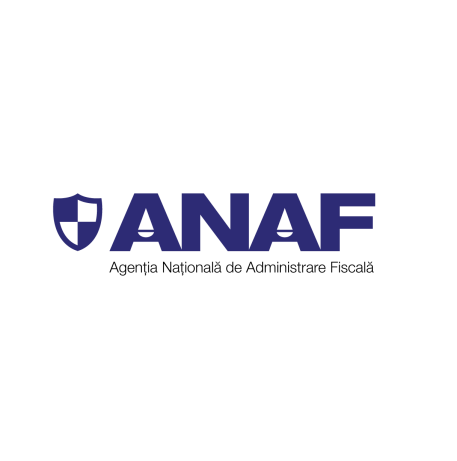 DECLARAȚIE PENTRU ÎNREGISTRAREA/ MODIFICAREA ÎN MEDIU ELECTRONIC A MENȚIUNILOR ULTERIOARE ÎNREGISTRĂRII FISCALE, PRECUM ȘI PENTRU RADIEREA ÎNREGISTRĂRII FISCALE700I. Felul declaraţieiI. Felul declaraţiei1. Declaraţie de menţiuni2. Declaraţie de radiereII. Date de identificare  a contribuabiluluiII. Date de identificare  a contribuabiluluiII. Date de identificare  a contribuabiluluiII. Date de identificare  a contribuabiluluiII. Date de identificare  a contribuabiluluiII. Date de identificare  a contribuabiluluiII. Date de identificare  a contribuabiluluiII. Date de identificare  a contribuabiluluiII. Date de identificare  a contribuabiluluiII. Date de identificare  a contribuabiluluiII. Date de identificare  a contribuabiluluiII. Date de identificare  a contribuabiluluiII. Date de identificare  a contribuabiluluiII. Date de identificare  a contribuabiluluiII. Date de identificare  a contribuabiluluiII. Date de identificare  a contribuabiluluiII. Date de identificare  a contribuabilului1. Cod de identificare fiscală1. Cod de identificare fiscală2. Denumire/ Nume, Prenume3. Declarația de înregistrare fiscală depusă inițial3. Declarația de înregistrare fiscală depusă inițial3. Declarația de înregistrare fiscală depusă inițial3. Declarația de înregistrare fiscală depusă inițial3. Declarația de înregistrare fiscală depusă inițial3. Declarația de înregistrare fiscală depusă inițialIII. Reprezentare prin:III. Reprezentare prin:III. Reprezentare prin:III. Reprezentare prin:III. Reprezentare prin:III. Reprezentare prin:III. Reprezentare prin:III. Reprezentare prin:III. Reprezentare prin:III. Reprezentare prin:III. Reprezentare prin:III. Reprezentare prin:III. Reprezentare prin:III. Reprezentare prin:III. Reprezentare prin:III. Reprezentare prin:III. Reprezentare prin:III. Reprezentare prin:III. Reprezentare prin:III. Reprezentare prin:III. Reprezentare prin:III. Reprezentare prin:III. Reprezentare prin:III. Reprezentare prin:III. Reprezentare prin:III. Reprezentare prin:III. Reprezentare prin:III. Reprezentare prin:III. Reprezentare prin:III. Reprezentare prin:III. Reprezentare prin:III. Reprezentare prin:III. Reprezentare prin:III. Reprezentare prin:III. Reprezentare prin:III. Reprezentare prin:III. Reprezentare prin:III. Reprezentare prin:III. Reprezentare prin:III. Reprezentare prin:III. Reprezentare prin:III. Reprezentare prin:III. Reprezentare prin:III. Reprezentare prin:III. Reprezentare prin:III. Reprezentare prin:ÎmputernicitÎmputernicitÎmputernicitÎmputernicitReprezentant legalReprezentant legalReprezentant legalReprezentant legalReprezentant legalReprezentant legalReprezentant legalReprezentant legalReprezentant fiscalReprezentant fiscalReprezentant fiscalReprezentant fiscalReprezentant fiscalReprezentant fiscalReprezentant fiscalReprezentant fiscalReprezentant fiscalReprezentant fiscalReprezentant fiscalReprezentant fiscalReprezentant fiscalReprezentant fiscalReprezentant fiscalReprezentant fiscalReprezentant fiscalReprezentant fiscalReprezentant fiscalReprezentant fiscalReprezentant fiscalReprezentant fiscalReprezentant fiscalReprezentant fiscalReprezentant fiscalReprezentant fiscalReprezentant fiscalReprezentant fiscalReprezentant fiscalReprezentant fiscalPlătitor de venitPlătitor de venitPlătitor de venitPlătitor de venitPlătitor de venitPlătitor de venitPlătitor de venitPlătitor de venitCurator fiscalCurator fiscalCurator fiscalCurator fiscalCurator fiscalCurator fiscalCurator fiscalCurator fiscalCurator fiscalCurator fiscalCurator fiscalCurator fiscalCurator fiscalCurator fiscalCurator fiscalCurator fiscalCurator fiscalCurator fiscalCurator fiscalCurator fiscalCurator fiscalCurator fiscalCurator fiscalCurator fiscalCurator fiscalCurator fiscalCurator fiscalCurator fiscalCurator fiscalCurator fiscalCurator fiscalCurator fiscalCurator fiscalCurator fiscalNr. documentNr. documentNr. documentNr. documentNr. documentNr. documentData documentData documentData documentData documentData documentData documentData document///////Date de identificareDate de identificareDate de identificareDate de identificareDate de identificareDate de identificareDate de identificareDate de identificareDate de identificareDate de identificareDate de identificareDate de identificareDate de identificareDate de identificareDate de identificareDate de identificareDate de identificareDate de identificareDate de identificareDate de identificareDate de identificareDate de identificareDate de identificareDate de identificareDate de identificareDate de identificareDate de identificareDate de identificareDate de identificareDate de identificareDate de identificareDate de identificareDate de identificareDate de identificareDate de identificareDate de identificareDate de identificareDate de identificareDate de identificareDate de identificareDate de identificareDate de identificareDate de identificareDate de identificareDate de identificareDate de identificareCod de identificare fiscalăCod de identificare fiscalăCod de identificare fiscalăCod de identificare fiscalăCod de identificare fiscalăCod de identificare fiscalăCod de identificare fiscalăCod de identificare fiscalăCod de identificare fiscalăCod de identificare fiscalăCod de identificare fiscalăCod de identificare fiscalăCod de identificare fiscalăCod de identificare fiscalăCod de identificare fiscalăCod de identificare fiscalăDenumire / Nume, PrenumeDenumire / Nume, PrenumeDenumire / Nume, PrenumeDenumire / Nume, PrenumeDenumire / Nume, PrenumeDenumire / Nume, PrenumeDenumire / Nume, PrenumeDomiciliu fiscal:Domiciliu fiscal:Domiciliu fiscal:Domiciliu fiscal:Domiciliu fiscal:Domiciliu fiscal:Domiciliu fiscal:Domiciliu fiscal:Domiciliu fiscal:Domiciliu fiscal:Domiciliu fiscal:Domiciliu fiscal:Domiciliu fiscal:Domiciliu fiscal:Domiciliu fiscal:Domiciliu fiscal:Domiciliu fiscal:Domiciliu fiscal:Domiciliu fiscal:Domiciliu fiscal:Domiciliu fiscal:Domiciliu fiscal:Domiciliu fiscal:Domiciliu fiscal:Domiciliu fiscal:Domiciliu fiscal:Domiciliu fiscal:Domiciliu fiscal:Domiciliu fiscal:Domiciliu fiscal:Domiciliu fiscal:Domiciliu fiscal:Domiciliu fiscal:Domiciliu fiscal:Domiciliu fiscal:Domiciliu fiscal:Domiciliu fiscal:Domiciliu fiscal:Domiciliu fiscal:Domiciliu fiscal:Domiciliu fiscal:Domiciliu fiscal:Domiciliu fiscal:Domiciliu fiscal:Domiciliu fiscal:Domiciliu fiscal:JudeţJudeţLocalitateLocalitateLocalitateLocalitateLocalitateLocalitateSectorSectorSectorSectorSectorSectorSectorSectorStradaStradaNr.Nr.Nr.Nr.Nr.BlocBlocBlocBlocBlocSc.Sc.Sc.Sc.Et.Ap.Ap.Cod poştalCod poştalCod poştalCod poştalCod poştalCod poştalCod poştalȚaraȚaraȚaraȚaraȚaraȚaraȚaraȚaraTelefonTelefonFaxFaxFaxFaxFaxFaxE-mailE-mailE-mailE-mailE-mailIV. Alte date privind contribuabilulIV. Alte date privind contribuabilulIV. Alte date privind contribuabilulIV. Alte date privind contribuabilulIV. Alte date privind contribuabilulIV. Alte date privind contribuabilulIV. Alte date privind contribuabilulIV. Alte date privind contribuabilulIV. Alte date privind contribuabilulIV. Alte date privind contribuabilulIV. Alte date privind contribuabilulIV. Alte date privind contribuabilulIV. Alte date privind contribuabilulIV. Alte date privind contribuabilulIV. Alte date privind contribuabilulIV. Alte date privind contribuabilulIV. Alte date privind contribuabilulIV. Alte date privind contribuabilulIV. Alte date privind contribuabilulIV. Alte date privind contribuabilulIV. Alte date privind contribuabilulIV. Alte date privind contribuabilulIV. Alte date privind contribuabilulIV. Alte date privind contribuabilulIV. Alte date privind contribuabilulIV. Alte date privind contribuabilulIV. Alte date privind contribuabilulIV. Alte date privind contribuabilulIV. Alte date privind contribuabilulIV. Alte date privind contribuabilulIV. Alte date privind contribuabilulIV. Alte date privind contribuabilulIV. Alte date privind contribuabilulIV. Alte date privind contribuabilulIV. Alte date privind contribuabilulIV. Alte date privind contribuabilulIV. Alte date privind contribuabilulIV. Alte date privind contribuabilulIV. Alte date privind contribuabilulIV. Alte date privind contribuabilulContabilitatea este organizată şi condusă pe bază de contracte de prestări servicii în domeniul contabilităţii, conform art. 10 alin. (3) din Legea contabilităţii nr. 82/1991, republicată, cu modificările şi completările ulterioare:Contabilitatea este organizată şi condusă pe bază de contracte de prestări servicii în domeniul contabilităţii, conform art. 10 alin. (3) din Legea contabilităţii nr. 82/1991, republicată, cu modificările şi completările ulterioare:Contabilitatea este organizată şi condusă pe bază de contracte de prestări servicii în domeniul contabilităţii, conform art. 10 alin. (3) din Legea contabilităţii nr. 82/1991, republicată, cu modificările şi completările ulterioare:Contabilitatea este organizată şi condusă pe bază de contracte de prestări servicii în domeniul contabilităţii, conform art. 10 alin. (3) din Legea contabilităţii nr. 82/1991, republicată, cu modificările şi completările ulterioare:Contabilitatea este organizată şi condusă pe bază de contracte de prestări servicii în domeniul contabilităţii, conform art. 10 alin. (3) din Legea contabilităţii nr. 82/1991, republicată, cu modificările şi completările ulterioare:Contabilitatea este organizată şi condusă pe bază de contracte de prestări servicii în domeniul contabilităţii, conform art. 10 alin. (3) din Legea contabilităţii nr. 82/1991, republicată, cu modificările şi completările ulterioare:Contabilitatea este organizată şi condusă pe bază de contracte de prestări servicii în domeniul contabilităţii, conform art. 10 alin. (3) din Legea contabilităţii nr. 82/1991, republicată, cu modificările şi completările ulterioare:Contabilitatea este organizată şi condusă pe bază de contracte de prestări servicii în domeniul contabilităţii, conform art. 10 alin. (3) din Legea contabilităţii nr. 82/1991, republicată, cu modificările şi completările ulterioare:Contabilitatea este organizată şi condusă pe bază de contracte de prestări servicii în domeniul contabilităţii, conform art. 10 alin. (3) din Legea contabilităţii nr. 82/1991, republicată, cu modificările şi completările ulterioare:Contabilitatea este organizată şi condusă pe bază de contracte de prestări servicii în domeniul contabilităţii, conform art. 10 alin. (3) din Legea contabilităţii nr. 82/1991, republicată, cu modificările şi completările ulterioare:Contabilitatea este organizată şi condusă pe bază de contracte de prestări servicii în domeniul contabilităţii, conform art. 10 alin. (3) din Legea contabilităţii nr. 82/1991, republicată, cu modificările şi completările ulterioare:Contabilitatea este organizată şi condusă pe bază de contracte de prestări servicii în domeniul contabilităţii, conform art. 10 alin. (3) din Legea contabilităţii nr. 82/1991, republicată, cu modificările şi completările ulterioare:Contabilitatea este organizată şi condusă pe bază de contracte de prestări servicii în domeniul contabilităţii, conform art. 10 alin. (3) din Legea contabilităţii nr. 82/1991, republicată, cu modificările şi completările ulterioare:Contabilitatea este organizată şi condusă pe bază de contracte de prestări servicii în domeniul contabilităţii, conform art. 10 alin. (3) din Legea contabilităţii nr. 82/1991, republicată, cu modificările şi completările ulterioare:Contabilitatea este organizată şi condusă pe bază de contracte de prestări servicii în domeniul contabilităţii, conform art. 10 alin. (3) din Legea contabilităţii nr. 82/1991, republicată, cu modificările şi completările ulterioare:Contabilitatea este organizată şi condusă pe bază de contracte de prestări servicii în domeniul contabilităţii, conform art. 10 alin. (3) din Legea contabilităţii nr. 82/1991, republicată, cu modificările şi completările ulterioare:Contabilitatea este organizată şi condusă pe bază de contracte de prestări servicii în domeniul contabilităţii, conform art. 10 alin. (3) din Legea contabilităţii nr. 82/1991, republicată, cu modificările şi completările ulterioare:Contabilitatea este organizată şi condusă pe bază de contracte de prestări servicii în domeniul contabilităţii, conform art. 10 alin. (3) din Legea contabilităţii nr. 82/1991, republicată, cu modificările şi completările ulterioare:Contabilitatea este organizată şi condusă pe bază de contracte de prestări servicii în domeniul contabilităţii, conform art. 10 alin. (3) din Legea contabilităţii nr. 82/1991, republicată, cu modificările şi completările ulterioare:Contabilitatea este organizată şi condusă pe bază de contracte de prestări servicii în domeniul contabilităţii, conform art. 10 alin. (3) din Legea contabilităţii nr. 82/1991, republicată, cu modificările şi completările ulterioare:Contabilitatea este organizată şi condusă pe bază de contracte de prestări servicii în domeniul contabilităţii, conform art. 10 alin. (3) din Legea contabilităţii nr. 82/1991, republicată, cu modificările şi completările ulterioare:Contabilitatea este organizată şi condusă pe bază de contracte de prestări servicii în domeniul contabilităţii, conform art. 10 alin. (3) din Legea contabilităţii nr. 82/1991, republicată, cu modificările şi completările ulterioare:Contabilitatea este organizată şi condusă pe bază de contracte de prestări servicii în domeniul contabilităţii, conform art. 10 alin. (3) din Legea contabilităţii nr. 82/1991, republicată, cu modificările şi completările ulterioare:Contabilitatea este organizată şi condusă pe bază de contracte de prestări servicii în domeniul contabilităţii, conform art. 10 alin. (3) din Legea contabilităţii nr. 82/1991, republicată, cu modificările şi completările ulterioare:Contabilitatea este organizată şi condusă pe bază de contracte de prestări servicii în domeniul contabilităţii, conform art. 10 alin. (3) din Legea contabilităţii nr. 82/1991, republicată, cu modificările şi completările ulterioare:Contabilitatea este organizată şi condusă pe bază de contracte de prestări servicii în domeniul contabilităţii, conform art. 10 alin. (3) din Legea contabilităţii nr. 82/1991, republicată, cu modificările şi completările ulterioare:Contabilitatea este organizată şi condusă pe bază de contracte de prestări servicii în domeniul contabilităţii, conform art. 10 alin. (3) din Legea contabilităţii nr. 82/1991, republicată, cu modificările şi completările ulterioare:Contabilitatea este organizată şi condusă pe bază de contracte de prestări servicii în domeniul contabilităţii, conform art. 10 alin. (3) din Legea contabilităţii nr. 82/1991, republicată, cu modificările şi completările ulterioare:Contabilitatea este organizată şi condusă pe bază de contracte de prestări servicii în domeniul contabilităţii, conform art. 10 alin. (3) din Legea contabilităţii nr. 82/1991, republicată, cu modificările şi completările ulterioare:Contabilitatea este organizată şi condusă pe bază de contracte de prestări servicii în domeniul contabilităţii, conform art. 10 alin. (3) din Legea contabilităţii nr. 82/1991, republicată, cu modificările şi completările ulterioare:Contabilitatea este organizată şi condusă pe bază de contracte de prestări servicii în domeniul contabilităţii, conform art. 10 alin. (3) din Legea contabilităţii nr. 82/1991, republicată, cu modificările şi completările ulterioare:Contabilitatea este organizată şi condusă pe bază de contracte de prestări servicii în domeniul contabilităţii, conform art. 10 alin. (3) din Legea contabilităţii nr. 82/1991, republicată, cu modificările şi completările ulterioare:Contabilitatea este organizată şi condusă pe bază de contracte de prestări servicii în domeniul contabilităţii, conform art. 10 alin. (3) din Legea contabilităţii nr. 82/1991, republicată, cu modificările şi completările ulterioare:Contabilitatea este organizată şi condusă pe bază de contracte de prestări servicii în domeniul contabilităţii, conform art. 10 alin. (3) din Legea contabilităţii nr. 82/1991, republicată, cu modificările şi completările ulterioare:Contabilitatea este organizată şi condusă pe bază de contracte de prestări servicii în domeniul contabilităţii, conform art. 10 alin. (3) din Legea contabilităţii nr. 82/1991, republicată, cu modificările şi completările ulterioare:Contabilitatea este organizată şi condusă pe bază de contracte de prestări servicii în domeniul contabilităţii, conform art. 10 alin. (3) din Legea contabilităţii nr. 82/1991, republicată, cu modificările şi completările ulterioare:Contabilitatea este organizată şi condusă pe bază de contracte de prestări servicii în domeniul contabilităţii, conform art. 10 alin. (3) din Legea contabilităţii nr. 82/1991, republicată, cu modificările şi completările ulterioare:Contabilitatea este organizată şi condusă pe bază de contracte de prestări servicii în domeniul contabilităţii, conform art. 10 alin. (3) din Legea contabilităţii nr. 82/1991, republicată, cu modificările şi completările ulterioare:Contabilitatea este organizată şi condusă pe bază de contracte de prestări servicii în domeniul contabilităţii, conform art. 10 alin. (3) din Legea contabilităţii nr. 82/1991, republicată, cu modificările şi completările ulterioare:Contabilitatea este organizată şi condusă pe bază de contracte de prestări servicii în domeniul contabilităţii, conform art. 10 alin. (3) din Legea contabilităţii nr. 82/1991, republicată, cu modificările şi completările ulterioare:DaDaDaDaDaDaDaDaDaDaDaDaDaDaDaDaDaDaDaDaDaDaDaDaDaDaDaDaDaDaDaDaDaDaDaDaNuNuNuNuNuNuNuNuNuNuNuNuNuNuNuNuNuNuNuNuNuNuNuNuNuNuNuNuNuNuNuNuNuNuNuNuDatele de identificare ale persoanei care asigură organizarea şi conducerea contabilităţii, conform prevederilor art. 10 alin. (3) din Legea nr. 82/1991, sunt următoarele:Datele de identificare ale persoanei care asigură organizarea şi conducerea contabilităţii, conform prevederilor art. 10 alin. (3) din Legea nr. 82/1991, sunt următoarele:Datele de identificare ale persoanei care asigură organizarea şi conducerea contabilităţii, conform prevederilor art. 10 alin. (3) din Legea nr. 82/1991, sunt următoarele:Datele de identificare ale persoanei care asigură organizarea şi conducerea contabilităţii, conform prevederilor art. 10 alin. (3) din Legea nr. 82/1991, sunt următoarele:Datele de identificare ale persoanei care asigură organizarea şi conducerea contabilităţii, conform prevederilor art. 10 alin. (3) din Legea nr. 82/1991, sunt următoarele:Datele de identificare ale persoanei care asigură organizarea şi conducerea contabilităţii, conform prevederilor art. 10 alin. (3) din Legea nr. 82/1991, sunt următoarele:Datele de identificare ale persoanei care asigură organizarea şi conducerea contabilităţii, conform prevederilor art. 10 alin. (3) din Legea nr. 82/1991, sunt următoarele:Datele de identificare ale persoanei care asigură organizarea şi conducerea contabilităţii, conform prevederilor art. 10 alin. (3) din Legea nr. 82/1991, sunt următoarele:Datele de identificare ale persoanei care asigură organizarea şi conducerea contabilităţii, conform prevederilor art. 10 alin. (3) din Legea nr. 82/1991, sunt următoarele:Datele de identificare ale persoanei care asigură organizarea şi conducerea contabilităţii, conform prevederilor art. 10 alin. (3) din Legea nr. 82/1991, sunt următoarele:Datele de identificare ale persoanei care asigură organizarea şi conducerea contabilităţii, conform prevederilor art. 10 alin. (3) din Legea nr. 82/1991, sunt următoarele:Datele de identificare ale persoanei care asigură organizarea şi conducerea contabilităţii, conform prevederilor art. 10 alin. (3) din Legea nr. 82/1991, sunt următoarele:Datele de identificare ale persoanei care asigură organizarea şi conducerea contabilităţii, conform prevederilor art. 10 alin. (3) din Legea nr. 82/1991, sunt următoarele:Datele de identificare ale persoanei care asigură organizarea şi conducerea contabilităţii, conform prevederilor art. 10 alin. (3) din Legea nr. 82/1991, sunt următoarele:Datele de identificare ale persoanei care asigură organizarea şi conducerea contabilităţii, conform prevederilor art. 10 alin. (3) din Legea nr. 82/1991, sunt următoarele:Datele de identificare ale persoanei care asigură organizarea şi conducerea contabilităţii, conform prevederilor art. 10 alin. (3) din Legea nr. 82/1991, sunt următoarele:Datele de identificare ale persoanei care asigură organizarea şi conducerea contabilităţii, conform prevederilor art. 10 alin. (3) din Legea nr. 82/1991, sunt următoarele:Datele de identificare ale persoanei care asigură organizarea şi conducerea contabilităţii, conform prevederilor art. 10 alin. (3) din Legea nr. 82/1991, sunt următoarele:Datele de identificare ale persoanei care asigură organizarea şi conducerea contabilităţii, conform prevederilor art. 10 alin. (3) din Legea nr. 82/1991, sunt următoarele:Datele de identificare ale persoanei care asigură organizarea şi conducerea contabilităţii, conform prevederilor art. 10 alin. (3) din Legea nr. 82/1991, sunt următoarele:Datele de identificare ale persoanei care asigură organizarea şi conducerea contabilităţii, conform prevederilor art. 10 alin. (3) din Legea nr. 82/1991, sunt următoarele:Datele de identificare ale persoanei care asigură organizarea şi conducerea contabilităţii, conform prevederilor art. 10 alin. (3) din Legea nr. 82/1991, sunt următoarele:Datele de identificare ale persoanei care asigură organizarea şi conducerea contabilităţii, conform prevederilor art. 10 alin. (3) din Legea nr. 82/1991, sunt următoarele:Datele de identificare ale persoanei care asigură organizarea şi conducerea contabilităţii, conform prevederilor art. 10 alin. (3) din Legea nr. 82/1991, sunt următoarele:Datele de identificare ale persoanei care asigură organizarea şi conducerea contabilităţii, conform prevederilor art. 10 alin. (3) din Legea nr. 82/1991, sunt următoarele:Datele de identificare ale persoanei care asigură organizarea şi conducerea contabilităţii, conform prevederilor art. 10 alin. (3) din Legea nr. 82/1991, sunt următoarele:Datele de identificare ale persoanei care asigură organizarea şi conducerea contabilităţii, conform prevederilor art. 10 alin. (3) din Legea nr. 82/1991, sunt următoarele:Datele de identificare ale persoanei care asigură organizarea şi conducerea contabilităţii, conform prevederilor art. 10 alin. (3) din Legea nr. 82/1991, sunt următoarele:Datele de identificare ale persoanei care asigură organizarea şi conducerea contabilităţii, conform prevederilor art. 10 alin. (3) din Legea nr. 82/1991, sunt următoarele:Datele de identificare ale persoanei care asigură organizarea şi conducerea contabilităţii, conform prevederilor art. 10 alin. (3) din Legea nr. 82/1991, sunt următoarele:Datele de identificare ale persoanei care asigură organizarea şi conducerea contabilităţii, conform prevederilor art. 10 alin. (3) din Legea nr. 82/1991, sunt următoarele:Datele de identificare ale persoanei care asigură organizarea şi conducerea contabilităţii, conform prevederilor art. 10 alin. (3) din Legea nr. 82/1991, sunt următoarele:Datele de identificare ale persoanei care asigură organizarea şi conducerea contabilităţii, conform prevederilor art. 10 alin. (3) din Legea nr. 82/1991, sunt următoarele:Datele de identificare ale persoanei care asigură organizarea şi conducerea contabilităţii, conform prevederilor art. 10 alin. (3) din Legea nr. 82/1991, sunt următoarele:Datele de identificare ale persoanei care asigură organizarea şi conducerea contabilităţii, conform prevederilor art. 10 alin. (3) din Legea nr. 82/1991, sunt următoarele:Datele de identificare ale persoanei care asigură organizarea şi conducerea contabilităţii, conform prevederilor art. 10 alin. (3) din Legea nr. 82/1991, sunt următoarele:Datele de identificare ale persoanei care asigură organizarea şi conducerea contabilităţii, conform prevederilor art. 10 alin. (3) din Legea nr. 82/1991, sunt următoarele:Datele de identificare ale persoanei care asigură organizarea şi conducerea contabilităţii, conform prevederilor art. 10 alin. (3) din Legea nr. 82/1991, sunt următoarele:Datele de identificare ale persoanei care asigură organizarea şi conducerea contabilităţii, conform prevederilor art. 10 alin. (3) din Legea nr. 82/1991, sunt următoarele:Datele de identificare ale persoanei care asigură organizarea şi conducerea contabilităţii, conform prevederilor art. 10 alin. (3) din Legea nr. 82/1991, sunt următoarele:Nr.crt.Nr.crt.Nr.crt.Denumire/ Nume, prenume persoană autorizată potrivit legii, membră a Corpului Experţilor Contabili şi Contabililor Autorizaţi din RomâniaDenumire/ Nume, prenume persoană autorizată potrivit legii, membră a Corpului Experţilor Contabili şi Contabililor Autorizaţi din RomâniaDenumire/ Nume, prenume persoană autorizată potrivit legii, membră a Corpului Experţilor Contabili şi Contabililor Autorizaţi din RomâniaDenumire/ Nume, prenume persoană autorizată potrivit legii, membră a Corpului Experţilor Contabili şi Contabililor Autorizaţi din RomâniaDenumire/ Nume, prenume persoană autorizată potrivit legii, membră a Corpului Experţilor Contabili şi Contabililor Autorizaţi din RomâniaDenumire/ Nume, prenume persoană autorizată potrivit legii, membră a Corpului Experţilor Contabili şi Contabililor Autorizaţi din RomâniaDenumire/ Nume, prenume persoană autorizată potrivit legii, membră a Corpului Experţilor Contabili şi Contabililor Autorizaţi din RomâniaCod de identificare fiscală (CIF/CNP)Cod de identificare fiscală (CIF/CNP)Cod de identificare fiscală (CIF/CNP)Cod de identificare fiscală (CIF/CNP)Cod de identificare fiscală (CIF/CNP)Nr. contractNr. contractNr. contractData încheierii contractului de prestări servicii în domeniul contabilităţiiData încheierii contractului de prestări servicii în domeniul contabilităţiiData încheierii contractului de prestări servicii în domeniul contabilităţiiData încheierii contractului de prestări servicii în domeniul contabilităţiiDată început contractDată început contractDată început contractDată început contractDată început contractDată sfârşit contractDată sfârşit contractDată sfârşit contractDată sfârşit contractDată sfârşit contractNumăr autorizaţie emisă de Corpul Experţilor Contabili şi Contabililor Autorizaţi din România valabilă la data semnării contractuluiNumăr autorizaţie emisă de Corpul Experţilor Contabili şi Contabililor Autorizaţi din România valabilă la data semnării contractuluiNumăr autorizaţie emisă de Corpul Experţilor Contabili şi Contabililor Autorizaţi din România valabilă la data semnării contractuluiNumăr autorizaţie emisă de Corpul Experţilor Contabili şi Contabililor Autorizaţi din România valabilă la data semnării contractuluiNumăr autorizaţie emisă de Corpul Experţilor Contabili şi Contabililor Autorizaţi din România valabilă la data semnării contractuluiNumăr autorizaţie emisă de Corpul Experţilor Contabili şi Contabililor Autorizaţi din România valabilă la data semnării contractuluiNumăr autorizaţie emisă de Corpul Experţilor Contabili şi Contabililor Autorizaţi din România valabilă la data semnării contractuluiNumăr autorizaţie emisă de Corpul Experţilor Contabili şi Contabililor Autorizaţi din România valabilă la data semnării contractului111222Contribuția la Fondul de Tranziție Energetică*)Contribuția la Fondul de Tranziție Energetică*)Contribuția la Fondul de Tranziție Energetică*)Contribuția la Fondul de Tranziție Energetică*)Contribuția la Fondul de Tranziție Energetică*)Contribuția la Fondul de Tranziție Energetică*)Contribuția la Fondul de Tranziție Energetică*)Contribuția la Fondul de Tranziție Energetică*)Contribuția la Fondul de Tranziție Energetică*)Contribuția la Fondul de Tranziție Energetică*)Contribuția la Fondul de Tranziție Energetică*)Contribuția la Fondul de Tranziție Energetică*)Contribuția la Fondul de Tranziție Energetică*)Contribuția la Fondul de Tranziție Energetică*)Contribuția la Fondul de Tranziție Energetică*)Contribuția la Fondul de Tranziție Energetică*)Contribuția la Fondul de Tranziție Energetică*)Contribuția la Fondul de Tranziție Energetică*)Contribuția la Fondul de Tranziție Energetică*)Contribuția la Fondul de Tranziție Energetică*)Contribuția la Fondul de Tranziție Energetică*)Contribuția la Fondul de Tranziție Energetică*)Contribuția la Fondul de Tranziție Energetică*)Contribuția la Fondul de Tranziție Energetică*)Contribuția la Fondul de Tranziție Energetică*)Contribuția la Fondul de Tranziție Energetică*)Contribuția la Fondul de Tranziție Energetică*)Contribuția la Fondul de Tranziție Energetică*)Contribuția la Fondul de Tranziție Energetică*)Contribuția la Fondul de Tranziție Energetică*)Contribuția la Fondul de Tranziție Energetică*)Contribuția la Fondul de Tranziție Energetică*)Contribuția la Fondul de Tranziție Energetică*)Contribuția la Fondul de Tranziție Energetică*)Contribuția la Fondul de Tranziție Energetică*)Contribuția la Fondul de Tranziție Energetică*)Contribuția la Fondul de Tranziție Energetică*)3. Reprezentanţă3. Reprezentanţă3. Reprezentanţă3. Reprezentanţă3. Reprezentanţă3. Reprezentanţă3. Reprezentanţă3. Reprezentanţă3. Reprezentanţă3. Reprezentanţă3. Reprezentanţă3. Reprezentanţă3. Reprezentanţă3. Reprezentanţă3. Reprezentanţă3. Reprezentanţă3. Reprezentanţă3. Reprezentanţă3. Reprezentanţă3. Reprezentanţă3. Reprezentanţă3. Reprezentanţă3. Reprezentanţă3. Reprezentanţă3. Reprezentanţă3. Reprezentanţă3. Reprezentanţă3. Reprezentanţă3. Reprezentanţă3. Reprezentanţă3. Reprezentanţă3. Reprezentanţă3. Reprezentanţă3. Reprezentanţă3. Reprezentanţă3. Reprezentanţă3. Reprezentanţă3.1. Denumirea reprezentanței3.1. Denumirea reprezentanței3.1. Denumirea reprezentanței3.1. Denumirea reprezentanței3.1. Denumirea reprezentanței3.1. Denumirea reprezentanței3.1. Denumirea reprezentanței3.1. Denumirea reprezentanței3.1. Denumirea reprezentanței3.1. Denumirea reprezentanței3.1. Denumirea reprezentanțeiJudețJudețJudețJudețJudețJudețJudețJudețLocalitateLocalitateLocalitateLocalitateSectorSectorSectorSectorStradaStradaStradaStradaStradaStradaStradaStradaNumărNumărNumărBlocBlocBlocBlocBlocSc.Sc.Et.Et.Et.Et.Et.Ap.Ap.Ap.Detalii adresăDetalii adresăDetalii adresăDetalii adresăCod poștalCod poștalCod poștalCod poștalCod poștalCod poștalTelefonTelefonTelefonTelefonTelefonTelefonTelefonFaxFaxE-mailE-mailE-mailE-mailE-mail3.2. Cod de identificare fiscală3.2. Cod de identificare fiscală3.2. Cod de identificare fiscală3.2. Cod de identificare fiscală3.2. Cod de identificare fiscală3.2. Cod de identificare fiscală3.2. Cod de identificare fiscală3.2. Cod de identificare fiscală3.2. Cod de identificare fiscală3.2. Cod de identificare fiscală3.2. Cod de identificare fiscală3.2. Cod de identificare fiscală3.2. Cod de identificare fiscală3.2. Cod de identificare fiscală3.2. Cod de identificare fiscală3.2. Cod de identificare fiscală3.2. Cod de identificare fiscală3.2. Cod de identificare fiscală3.2. Cod de identificare fiscală3.2. Cod de identificare fiscală3.2. Cod de identificare fiscală3.2. Cod de identificare fiscală3.3. Numărul și data autorizației de funcționare3.3. Numărul și data autorizației de funcționare3.3. Numărul și data autorizației de funcționare3.3. Numărul și data autorizației de funcționare3.3. Numărul și data autorizației de funcționare3.3. Numărul și data autorizației de funcționare3.3. Numărul și data autorizației de funcționare3.3. Numărul și data autorizației de funcționare3.3. Numărul și data autorizației de funcționare3.3. Numărul și data autorizației de funcționare3.3. Numărul și data autorizației de funcționare3.3. Numărul și data autorizației de funcționare3.3. Numărul și data autorizației de funcționare3.3. Numărul și data autorizației de funcționare3.3. Numărul și data autorizației de funcționare3.3. Numărul și data autorizației de funcționare3.3. Numărul și data autorizației de funcționare3.3. Numărul și data autorizației de funcționare3.3. Numărul și data autorizației de funcționare3.3. Numărul și data autorizației de funcționare3.4. Numărul şi data documentului care atestă retragerea autorizaţiei/ desfiinţarea reprezentanţei3.4. Numărul şi data documentului care atestă retragerea autorizaţiei/ desfiinţarea reprezentanţei3.4. Numărul şi data documentului care atestă retragerea autorizaţiei/ desfiinţarea reprezentanţei3.4. Numărul şi data documentului care atestă retragerea autorizaţiei/ desfiinţarea reprezentanţei3.4. Numărul şi data documentului care atestă retragerea autorizaţiei/ desfiinţarea reprezentanţei3.4. Numărul şi data documentului care atestă retragerea autorizaţiei/ desfiinţarea reprezentanţei3.4. Numărul şi data documentului care atestă retragerea autorizaţiei/ desfiinţarea reprezentanţei3.4. Numărul şi data documentului care atestă retragerea autorizaţiei/ desfiinţarea reprezentanţei3.4. Numărul şi data documentului care atestă retragerea autorizaţiei/ desfiinţarea reprezentanţei3.4. Numărul şi data documentului care atestă retragerea autorizaţiei/ desfiinţarea reprezentanţei3.4. Numărul şi data documentului care atestă retragerea autorizaţiei/ desfiinţarea reprezentanţei3.4. Numărul şi data documentului care atestă retragerea autorizaţiei/ desfiinţarea reprezentanţei3.4. Numărul şi data documentului care atestă retragerea autorizaţiei/ desfiinţarea reprezentanţei3.4. Numărul şi data documentului care atestă retragerea autorizaţiei/ desfiinţarea reprezentanţei3.4. Numărul şi data documentului care atestă retragerea autorizaţiei/ desfiinţarea reprezentanţei3.4. Numărul şi data documentului care atestă retragerea autorizaţiei/ desfiinţarea reprezentanţei3.4. Numărul şi data documentului care atestă retragerea autorizaţiei/ desfiinţarea reprezentanţei3.4. Numărul şi data documentului care atestă retragerea autorizaţiei/ desfiinţarea reprezentanţei3.4. Numărul şi data documentului care atestă retragerea autorizaţiei/ desfiinţarea reprezentanţei3.4. Numărul şi data documentului care atestă retragerea autorizaţiei/ desfiinţarea reprezentanţei4.Lista sediilor permanente și a reprezentanțelor înregistrate fiscal4.Lista sediilor permanente și a reprezentanțelor înregistrate fiscal4.Lista sediilor permanente și a reprezentanțelor înregistrate fiscal4.Lista sediilor permanente și a reprezentanțelor înregistrate fiscal4.Lista sediilor permanente și a reprezentanțelor înregistrate fiscal4.Lista sediilor permanente și a reprezentanțelor înregistrate fiscal4.Lista sediilor permanente și a reprezentanțelor înregistrate fiscal4.Lista sediilor permanente și a reprezentanțelor înregistrate fiscal4.Lista sediilor permanente și a reprezentanțelor înregistrate fiscal4.Lista sediilor permanente și a reprezentanțelor înregistrate fiscal4.Lista sediilor permanente și a reprezentanțelor înregistrate fiscal4.Lista sediilor permanente și a reprezentanțelor înregistrate fiscal4.Lista sediilor permanente și a reprezentanțelor înregistrate fiscal4.Lista sediilor permanente și a reprezentanțelor înregistrate fiscal4.Lista sediilor permanente și a reprezentanțelor înregistrate fiscal4.Lista sediilor permanente și a reprezentanțelor înregistrate fiscal4.Lista sediilor permanente și a reprezentanțelor înregistrate fiscal4.Lista sediilor permanente și a reprezentanțelor înregistrate fiscal4.Lista sediilor permanente și a reprezentanțelor înregistrate fiscal4.Lista sediilor permanente și a reprezentanțelor înregistrate fiscal4.Lista sediilor permanente și a reprezentanțelor înregistrate fiscal4.Lista sediilor permanente și a reprezentanțelor înregistrate fiscal4.Lista sediilor permanente și a reprezentanțelor înregistrate fiscal4.Lista sediilor permanente și a reprezentanțelor înregistrate fiscal4.Lista sediilor permanente și a reprezentanțelor înregistrate fiscal4.Lista sediilor permanente și a reprezentanțelor înregistrate fiscal4.Lista sediilor permanente și a reprezentanțelor înregistrate fiscal4.Lista sediilor permanente și a reprezentanțelor înregistrate fiscal4.Lista sediilor permanente și a reprezentanțelor înregistrate fiscal4.Lista sediilor permanente și a reprezentanțelor înregistrate fiscal4.Lista sediilor permanente și a reprezentanțelor înregistrate fiscal4.Lista sediilor permanente și a reprezentanțelor înregistrate fiscal4.Lista sediilor permanente și a reprezentanțelor înregistrate fiscal4.Lista sediilor permanente și a reprezentanțelor înregistrate fiscal4.Lista sediilor permanente și a reprezentanțelor înregistrate fiscal4.Lista sediilor permanente și a reprezentanțelor înregistrate fiscal4.Lista sediilor permanente și a reprezentanțelor înregistrate fiscal4.Lista sediilor permanente și a reprezentanțelor înregistrate fiscal4.Lista sediilor permanente și a reprezentanțelor înregistrate fiscal4.Lista sediilor permanente și a reprezentanțelor înregistrate fiscalNr.crt.Nr.crt.Cod de înregistrare fiscalăCod de înregistrare fiscalăCod de înregistrare fiscalăCod de înregistrare fiscalăCod de înregistrare fiscalăCod de înregistrare fiscalăCod de înregistrare fiscalăCod de înregistrare fiscalăCod de înregistrare fiscalăCod de înregistrare fiscalăCod de înregistrare fiscalăDomiciliul fiscalDomiciliul fiscalDomiciliul fiscalDomiciliul fiscalDomiciliul fiscalDomiciliul fiscalDomiciliul fiscalDomiciliul fiscalDomiciliul fiscalDomiciliul fiscalDomiciliul fiscalDomiciliul fiscalDomiciliul fiscalDomiciliul fiscalDomiciliul fiscalDomiciliul fiscalCod CAEN al obiectului principal de activitateCod CAEN al obiectului principal de activitateCod CAEN al obiectului principal de activitateCod CAEN al obiectului principal de activitateCod CAEN al obiectului principal de activitateCod CAEN al obiectului principal de activitateCod CAEN al obiectului principal de activitateCod CAEN al obiectului principal de activitateCod CAEN al obiectului principal de activitateCod CAEN al obiectului principal de activitateCod CAEN al obiectului principal de activitateCod CAEN al obiectului principal de activitate11225.Lista sediilor permanente neînregistrate fiscal5.Lista sediilor permanente neînregistrate fiscal5.Lista sediilor permanente neînregistrate fiscal5.Lista sediilor permanente neînregistrate fiscal5.Lista sediilor permanente neînregistrate fiscal5.Lista sediilor permanente neînregistrate fiscal5.Lista sediilor permanente neînregistrate fiscal5.Lista sediilor permanente neînregistrate fiscal5.Lista sediilor permanente neînregistrate fiscal5.Lista sediilor permanente neînregistrate fiscal5.Lista sediilor permanente neînregistrate fiscal5.Lista sediilor permanente neînregistrate fiscal5.Lista sediilor permanente neînregistrate fiscal5.Lista sediilor permanente neînregistrate fiscal5.Lista sediilor permanente neînregistrate fiscal5.Lista sediilor permanente neînregistrate fiscal5.Lista sediilor permanente neînregistrate fiscal5.Lista sediilor permanente neînregistrate fiscal5.Lista sediilor permanente neînregistrate fiscal5.Lista sediilor permanente neînregistrate fiscal5.Lista sediilor permanente neînregistrate fiscal5.Lista sediilor permanente neînregistrate fiscal5.Lista sediilor permanente neînregistrate fiscal5.Lista sediilor permanente neînregistrate fiscal5.Lista sediilor permanente neînregistrate fiscal5.Lista sediilor permanente neînregistrate fiscal5.Lista sediilor permanente neînregistrate fiscal5.Lista sediilor permanente neînregistrate fiscal5.Lista sediilor permanente neînregistrate fiscal5.Lista sediilor permanente neînregistrate fiscal5.Lista sediilor permanente neînregistrate fiscal5.Lista sediilor permanente neînregistrate fiscal5.Lista sediilor permanente neînregistrate fiscal5.Lista sediilor permanente neînregistrate fiscal5.Lista sediilor permanente neînregistrate fiscal5.Lista sediilor permanente neînregistrate fiscal5.Lista sediilor permanente neînregistrate fiscal5.Lista sediilor permanente neînregistrate fiscal5.Lista sediilor permanente neînregistrate fiscal5.Lista sediilor permanente neînregistrate fiscalNr.crt.Nr.crt.DenumireDenumireDenumireDenumireDenumireDenumireDenumireDenumireDenumireDenumireDenumireDomiciliul fiscalDomiciliul fiscalDomiciliul fiscalDomiciliul fiscalDomiciliul fiscalDomiciliul fiscalDomiciliul fiscalDomiciliul fiscalDomiciliul fiscalDomiciliul fiscalDomiciliul fiscalDomiciliul fiscalDomiciliul fiscalDomiciliul fiscalDomiciliul fiscalDomiciliul fiscalCod CAEN al obiectului principal de activitateCod CAEN al obiectului principal de activitateCod CAEN al obiectului principal de activitateCod CAEN al obiectului principal de activitateCod CAEN al obiectului principal de activitateCod CAEN al obiectului principal de activitateCod CAEN al obiectului principal de activitateCod CAEN al obiectului principal de activitateCod CAEN al obiectului principal de activitateCod CAEN al obiectului principal de activitateCod CAEN al obiectului principal de activitateCod CAEN al obiectului principal de activitate1122V. Date privind secțiunile completateV. Date privind secțiunile completateSecțiunea A - Date privind înregistrarea/modificarea domiciliului fiscal Secțiunea B - Date privind înregistrarea în scopuri de TVA și vectorul fiscal privind TVASubsecțiunea I - Înregistrarea în scopuri de TVA, ulterior înregistrării fiscaleSubsecțiunea II - Mențiuni privind schimbarea/menținerea perioadei fiscaleSubsecțiunea III - Opțiune privind aplicarea/încetarea aplicării prevederilor art. 275 alin. (2) și art. 278 alin. (5) lit. h) din Codul fiscal (locul livrării pentru vânzările intracomunitare de bunuri la distanță și locul prestării, către persoane neimpozabile, a serviciilor de telecomunicații, radiodifuziune și televiziune, sau a serviciilor furnizate pe cale electronică)Subsecțiunea IV - Notificare privind sistemul TVA la încasareSubsecțiunea V - Notificare privind regimul special pentru agricultori Subsecțiunea VI - Înregistrarea în scopuri de TVA sau menţiuni în cazul altor persoane care efectuează achiziţii intracomunitare sau pentru servicii, precum și pentru agricultorii care efectuează livrări intracomunitare de bunuri, conform art. 317 din Codul fiscalSubsecțiunea VII - Înregistrarea în scopuri de TVA, potrivit art. 316 alin. (12) din Codul fiscalSubsecțiunea VIII - Anularea înregistrării în scopuri de TVA și scoaterea din evidență ca persoană impozabilă înregistrată în scopuri de TVASecțiunea C - Date privind vectorul fiscal pentru impozitele directe datorateSecțiunea D - Date privind vectorul fiscal pentru angajatori sau asimilați acestoraSecțiunea E - Date privind vectorul fiscal pentru alți plătitori de venitSecțiunea F - Date privind vectorul fiscal pentru alte impozite și taxe datorateSecțiunea G - Date privind sediile secundare care nu au obligația înregistrării fiscaleSecțiunea A - Date privind înregistrarea/modificarea domiciliului fiscalSecțiunea A - Date privind înregistrarea/modificarea domiciliului fiscalSecțiunea A - Date privind înregistrarea/modificarea domiciliului fiscalSecțiunea A - Date privind înregistrarea/modificarea domiciliului fiscalSecțiunea A - Date privind înregistrarea/modificarea domiciliului fiscalSecțiunea A - Date privind înregistrarea/modificarea domiciliului fiscalSecțiunea A - Date privind înregistrarea/modificarea domiciliului fiscalSecțiunea A - Date privind înregistrarea/modificarea domiciliului fiscalSecțiunea A - Date privind înregistrarea/modificarea domiciliului fiscalSecțiunea A - Date privind înregistrarea/modificarea domiciliului fiscalSecțiunea A - Date privind înregistrarea/modificarea domiciliului fiscalSecțiunea A - Date privind înregistrarea/modificarea domiciliului fiscalSecțiunea A - Date privind înregistrarea/modificarea domiciliului fiscalSecțiunea A - Date privind înregistrarea/modificarea domiciliului fiscalSecțiunea A - Date privind înregistrarea/modificarea domiciliului fiscalSecțiunea A - Date privind înregistrarea/modificarea domiciliului fiscalSecțiunea A - Date privind înregistrarea/modificarea domiciliului fiscalSecțiunea A - Date privind înregistrarea/modificarea domiciliului fiscalSecțiunea A - Date privind înregistrarea/modificarea domiciliului fiscalSecțiunea A - Date privind înregistrarea/modificarea domiciliului fiscalSecțiunea A - Date privind înregistrarea/modificarea domiciliului fiscalSecțiunea A - Date privind înregistrarea/modificarea domiciliului fiscalSecțiunea A - Date privind înregistrarea/modificarea domiciliului fiscalSecțiunea A - Date privind înregistrarea/modificarea domiciliului fiscalSecțiunea A - Date privind înregistrarea/modificarea domiciliului fiscalDate privind domiciliul/sediul social/sediul/sediul activitățiiDate privind domiciliul/sediul social/sediul/sediul activitățiiDate privind domiciliul/sediul social/sediul/sediul activitățiiDate privind domiciliul/sediul social/sediul/sediul activitățiiDate privind domiciliul/sediul social/sediul/sediul activitățiiDate privind domiciliul/sediul social/sediul/sediul activitățiiDate privind domiciliul/sediul social/sediul/sediul activitățiiDate privind domiciliul/sediul social/sediul/sediul activitățiiDate privind domiciliul/sediul social/sediul/sediul activitățiiDate privind domiciliul/sediul social/sediul/sediul activitățiiDate privind domiciliul/sediul social/sediul/sediul activitățiiDate privind domiciliul/sediul social/sediul/sediul activitățiiDate privind domiciliul/sediul social/sediul/sediul activitățiiDate privind domiciliul/sediul social/sediul/sediul activitățiiDate privind domiciliul/sediul social/sediul/sediul activitățiiDate privind domiciliul/sediul social/sediul/sediul activitățiiDate privind domiciliul/sediul social/sediul/sediul activitățiiDate privind domiciliul/sediul social/sediul/sediul activitățiiDate privind domiciliul/sediul social/sediul/sediul activitățiiDate privind domiciliul/sediul social/sediul/sediul activitățiiDate privind domiciliul/sediul social/sediul/sediul activitățiiDate privind domiciliul/sediul social/sediul/sediul activitățiiDate privind domiciliul/sediul social/sediul/sediul activitățiiDate privind domiciliul/sediul social/sediul/sediul activitățiiDate privind domiciliul/sediul social/sediul/sediul activității1. Adresa domiciliului/sediului social/sediului/sediului activității1. Adresa domiciliului/sediului social/sediului/sediului activității1. Adresa domiciliului/sediului social/sediului/sediului activității1. Adresa domiciliului/sediului social/sediului/sediului activității1. Adresa domiciliului/sediului social/sediului/sediului activității1. Adresa domiciliului/sediului social/sediului/sediului activității1. Adresa domiciliului/sediului social/sediului/sediului activității1. Adresa domiciliului/sediului social/sediului/sediului activității1. Adresa domiciliului/sediului social/sediului/sediului activității1. Adresa domiciliului/sediului social/sediului/sediului activității1. Adresa domiciliului/sediului social/sediului/sediului activității1. Adresa domiciliului/sediului social/sediului/sediului activității1. Adresa domiciliului/sediului social/sediului/sediului activității1. Adresa domiciliului/sediului social/sediului/sediului activității1. Adresa domiciliului/sediului social/sediului/sediului activității1. Adresa domiciliului/sediului social/sediului/sediului activității1. Adresa domiciliului/sediului social/sediului/sediului activității1. Adresa domiciliului/sediului social/sediului/sediului activității1. Adresa domiciliului/sediului social/sediului/sediului activității1. Adresa domiciliului/sediului social/sediului/sediului activității1. Adresa domiciliului/sediului social/sediului/sediului activității1. Adresa domiciliului/sediului social/sediului/sediului activității1. Adresa domiciliului/sediului social/sediului/sediului activității1. Adresa domiciliului/sediului social/sediului/sediului activității1. Adresa domiciliului/sediului social/sediului/sediului activitățiiJudețJudețLocalitateLocalitateLocalitateSectorSectorSectorSectorSectorStradaStradaNr.BlocSc.Sc.Et.Ap.Ap.Detalii adresăDetalii adresăDetalii adresăDetalii adresăCod poștalCod poștalCod poștalCod poștalȚaraȚaraȚaraTelefonTelefonFaxFaxE-mailE-mail2. Codul CAEN al obiectului principal de activitate2. Codul CAEN al obiectului principal de activitate2. Codul CAEN al obiectului principal de activitate2. Codul CAEN al obiectului principal de activitate2. Codul CAEN al obiectului principal de activitate2. Codul CAEN al obiectului principal de activitate2. Codul CAEN al obiectului principal de activitate2. Codul CAEN al obiectului principal de activitate2. Codul CAEN al obiectului principal de activitate2. Codul CAEN al obiectului principal de activitate2. Codul CAEN al obiectului principal de activitate2. Codul CAEN al obiectului principal de activitate2. Codul CAEN al obiectului principal de activitate2. Codul CAEN al obiectului principal de activitate2. Codul CAEN al obiectului principal de activitate2. Codul CAEN al obiectului principal de activitate2. Codul CAEN al obiectului principal de activitate2. Codul CAEN al obiectului principal de activitate2. Codul CAEN al obiectului principal de activitateDomiciliul fiscal actual al contribuabiluluiDomiciliul fiscal actual al contribuabiluluiDomiciliul fiscal actual al contribuabiluluiDomiciliul fiscal actual al contribuabiluluiDomiciliul fiscal actual al contribuabiluluiDomiciliul fiscal actual al contribuabiluluiDomiciliul fiscal actual al contribuabiluluiDomiciliul fiscal actual al contribuabiluluiDomiciliul fiscal actual al contribuabiluluiDomiciliul fiscal actual al contribuabiluluiDomiciliul fiscal actual al contribuabiluluiDomiciliul fiscal actual al contribuabiluluiDomiciliul fiscal actual al contribuabiluluiDomiciliul fiscal actual al contribuabiluluiDomiciliul fiscal actual al contribuabiluluiDomiciliul fiscal actual al contribuabiluluiDomiciliul fiscal actual al contribuabiluluiDomiciliul fiscal actual al contribuabiluluiDomiciliul fiscal actual al contribuabiluluiDomiciliul fiscal actual al contribuabiluluiJudețJudețLocalitateLocalitateLocalitateLocalitateSectorSectorStradaStradaNr.BlocSc.Et.Ap.Ap.Detalii adresăDetalii adresăCod poștalCod poștalCod poștalCod poștalCod poștalTelefonTelefonFaxFaxFaxE-mailE-mailE-mailAdresa unde urmează a se stabili noul domiciliu fiscal al contribuabiluluiAdresa unde urmează a se stabili noul domiciliu fiscal al contribuabiluluiAdresa unde urmează a se stabili noul domiciliu fiscal al contribuabiluluiAdresa unde urmează a se stabili noul domiciliu fiscal al contribuabiluluiAdresa unde urmează a se stabili noul domiciliu fiscal al contribuabiluluiAdresa unde urmează a se stabili noul domiciliu fiscal al contribuabiluluiAdresa unde urmează a se stabili noul domiciliu fiscal al contribuabiluluiAdresa unde urmează a se stabili noul domiciliu fiscal al contribuabiluluiAdresa unde urmează a se stabili noul domiciliu fiscal al contribuabiluluiAdresa unde urmează a se stabili noul domiciliu fiscal al contribuabiluluiAdresa unde urmează a se stabili noul domiciliu fiscal al contribuabiluluiAdresa unde urmează a se stabili noul domiciliu fiscal al contribuabiluluiAdresa unde urmează a se stabili noul domiciliu fiscal al contribuabiluluiAdresa unde urmează a se stabili noul domiciliu fiscal al contribuabiluluiAdresa unde urmează a se stabili noul domiciliu fiscal al contribuabiluluiAdresa unde urmează a se stabili noul domiciliu fiscal al contribuabiluluiAdresa unde urmează a se stabili noul domiciliu fiscal al contribuabiluluiAdresa unde urmează a se stabili noul domiciliu fiscal al contribuabiluluiAdresa unde urmează a se stabili noul domiciliu fiscal al contribuabiluluiAdresa unde urmează a se stabili noul domiciliu fiscal al contribuabiluluiJudețJudețLocalitateLocalitateLocalitateLocalitateSectorSectorStradaStradaNr.BlocSc.Et.Ap.Ap.Detalii adresăDetalii adresăCod poștalCod poștalCod poștalCod poștalCod poștalTelefonTelefonFaxFaxFaxE-mailE-mailE-mailModul de dobândire al spațiului:Modul de dobândire al spațiului:Număr documentData document //Ulterior desfășurării de operațiuni taxabile și/sau scutite de taxa pe valoarea adăugată cu drept de deducereUlterior desfășurării de operațiuni taxabile și/sau scutite de taxa pe valoarea adăugată cu drept de deducereUlterior desfășurării de operațiuni taxabile și/sau scutite de taxa pe valoarea adăugată cu drept de deducereUlterior desfășurării de operațiuni taxabile și/sau scutite de taxa pe valoarea adăugată cu drept de deducereUlterior desfășurării de operațiuni taxabile și/sau scutite de taxa pe valoarea adăugată cu drept de deducereUlterior desfășurării de operațiuni taxabile și/sau scutite de taxa pe valoarea adăugată cu drept de deducereUlterior desfășurării de operațiuni taxabile și/sau scutite de taxa pe valoarea adăugată cu drept de deducereUlterior desfășurării de operațiuni taxabile și/sau scutite de taxa pe valoarea adăugată cu drept de deducereUlterior desfășurării de operațiuni taxabile și/sau scutite de taxa pe valoarea adăugată cu drept de deducereUlterior desfășurării de operațiuni taxabile și/sau scutite de taxa pe valoarea adăugată cu drept de deducereUlterior desfășurării de operațiuni taxabile și/sau scutite de taxa pe valoarea adăugată cu drept de deducereUlterior desfășurării de operațiuni taxabile și/sau scutite de taxa pe valoarea adăugată cu drept de deducereUlterior desfășurării de operațiuni taxabile și/sau scutite de taxa pe valoarea adăugată cu drept de deducereUlterior desfășurării de operațiuni taxabile și/sau scutite de taxa pe valoarea adăugată cu drept de deducere1.6. Înregistrare în scopuri de TVA prin atingerea sau depășirea plafonului de scutire prevăzut la art. 310 alin. (1) din Codul fiscal1.6. Înregistrare în scopuri de TVA prin atingerea sau depășirea plafonului de scutire prevăzut la art. 310 alin. (1) din Codul fiscal1.6. Înregistrare în scopuri de TVA prin atingerea sau depășirea plafonului de scutire prevăzut la art. 310 alin. (1) din Codul fiscal1.6. Înregistrare în scopuri de TVA prin atingerea sau depășirea plafonului de scutire prevăzut la art. 310 alin. (1) din Codul fiscal1.6. Înregistrare în scopuri de TVA prin atingerea sau depășirea plafonului de scutire prevăzut la art. 310 alin. (1) din Codul fiscal1.6. Înregistrare în scopuri de TVA prin atingerea sau depășirea plafonului de scutire prevăzut la art. 310 alin. (1) din Codul fiscal1.6. Înregistrare în scopuri de TVA prin atingerea sau depășirea plafonului de scutire prevăzut la art. 310 alin. (1) din Codul fiscal1.6. Înregistrare în scopuri de TVA prin atingerea sau depășirea plafonului de scutire prevăzut la art. 310 alin. (1) din Codul fiscal1.6. Înregistrare în scopuri de TVA prin atingerea sau depășirea plafonului de scutire prevăzut la art. 310 alin. (1) din Codul fiscal1.6. Înregistrare în scopuri de TVA prin atingerea sau depășirea plafonului de scutire prevăzut la art. 310 alin. (1) din Codul fiscal1.6. Înregistrare în scopuri de TVA prin atingerea sau depășirea plafonului de scutire prevăzut la art. 310 alin. (1) din Codul fiscal1.6. Înregistrare în scopuri de TVA prin atingerea sau depășirea plafonului de scutire prevăzut la art. 310 alin. (1) din Codul fiscal1.6. Înregistrare în scopuri de TVA prin atingerea sau depășirea plafonului de scutire prevăzut la art. 310 alin. (1) din Codul fiscal1.7. Înregistrare prin opțiune pentru aplicarea regimului normal de TVA, deși cifra de afaceri realizată conform art. 310 alin. (2) din Codul fiscal este inferioară plafonului de scutire prevăzut la art. 310 alin. (1) din Codul fiscal1.7. Înregistrare prin opțiune pentru aplicarea regimului normal de TVA, deși cifra de afaceri realizată conform art. 310 alin. (2) din Codul fiscal este inferioară plafonului de scutire prevăzut la art. 310 alin. (1) din Codul fiscal1.7. Înregistrare prin opțiune pentru aplicarea regimului normal de TVA, deși cifra de afaceri realizată conform art. 310 alin. (2) din Codul fiscal este inferioară plafonului de scutire prevăzut la art. 310 alin. (1) din Codul fiscal1.7. Înregistrare prin opțiune pentru aplicarea regimului normal de TVA, deși cifra de afaceri realizată conform art. 310 alin. (2) din Codul fiscal este inferioară plafonului de scutire prevăzut la art. 310 alin. (1) din Codul fiscal1.7. Înregistrare prin opțiune pentru aplicarea regimului normal de TVA, deși cifra de afaceri realizată conform art. 310 alin. (2) din Codul fiscal este inferioară plafonului de scutire prevăzut la art. 310 alin. (1) din Codul fiscal1.7. Înregistrare prin opțiune pentru aplicarea regimului normal de TVA, deși cifra de afaceri realizată conform art. 310 alin. (2) din Codul fiscal este inferioară plafonului de scutire prevăzut la art. 310 alin. (1) din Codul fiscal1.7. Înregistrare prin opțiune pentru aplicarea regimului normal de TVA, deși cifra de afaceri realizată conform art. 310 alin. (2) din Codul fiscal este inferioară plafonului de scutire prevăzut la art. 310 alin. (1) din Codul fiscal1.7. Înregistrare prin opțiune pentru aplicarea regimului normal de TVA, deși cifra de afaceri realizată conform art. 310 alin. (2) din Codul fiscal este inferioară plafonului de scutire prevăzut la art. 310 alin. (1) din Codul fiscal1.7. Înregistrare prin opțiune pentru aplicarea regimului normal de TVA, deși cifra de afaceri realizată conform art. 310 alin. (2) din Codul fiscal este inferioară plafonului de scutire prevăzut la art. 310 alin. (1) din Codul fiscal1.7. Înregistrare prin opțiune pentru aplicarea regimului normal de TVA, deși cifra de afaceri realizată conform art. 310 alin. (2) din Codul fiscal este inferioară plafonului de scutire prevăzut la art. 310 alin. (1) din Codul fiscal1.7. Înregistrare prin opțiune pentru aplicarea regimului normal de TVA, deși cifra de afaceri realizată conform art. 310 alin. (2) din Codul fiscal este inferioară plafonului de scutire prevăzut la art. 310 alin. (1) din Codul fiscal1.7. Înregistrare prin opțiune pentru aplicarea regimului normal de TVA, deși cifra de afaceri realizată conform art. 310 alin. (2) din Codul fiscal este inferioară plafonului de scutire prevăzut la art. 310 alin. (1) din Codul fiscal1.7. Înregistrare prin opțiune pentru aplicarea regimului normal de TVA, deși cifra de afaceri realizată conform art. 310 alin. (2) din Codul fiscal este inferioară plafonului de scutire prevăzut la art. 310 alin. (1) din Codul fiscal1.8. Înregistrarea în scopuri de TVA ca urmare a efectuării de operațiuni rezultate din activități economice pentru care locul livrării/prestării se consideră ca fiind în străinătate, dacă taxa ar fi deductibilă, în cazul în care aceste operațiuni ar fi fost realizate în România, conform art. 297 alin. (4) lit. b) și d) din Codul fiscal1.8. Înregistrarea în scopuri de TVA ca urmare a efectuării de operațiuni rezultate din activități economice pentru care locul livrării/prestării se consideră ca fiind în străinătate, dacă taxa ar fi deductibilă, în cazul în care aceste operațiuni ar fi fost realizate în România, conform art. 297 alin. (4) lit. b) și d) din Codul fiscal1.8. Înregistrarea în scopuri de TVA ca urmare a efectuării de operațiuni rezultate din activități economice pentru care locul livrării/prestării se consideră ca fiind în străinătate, dacă taxa ar fi deductibilă, în cazul în care aceste operațiuni ar fi fost realizate în România, conform art. 297 alin. (4) lit. b) și d) din Codul fiscal1.8. Înregistrarea în scopuri de TVA ca urmare a efectuării de operațiuni rezultate din activități economice pentru care locul livrării/prestării se consideră ca fiind în străinătate, dacă taxa ar fi deductibilă, în cazul în care aceste operațiuni ar fi fost realizate în România, conform art. 297 alin. (4) lit. b) și d) din Codul fiscal1.8. Înregistrarea în scopuri de TVA ca urmare a efectuării de operațiuni rezultate din activități economice pentru care locul livrării/prestării se consideră ca fiind în străinătate, dacă taxa ar fi deductibilă, în cazul în care aceste operațiuni ar fi fost realizate în România, conform art. 297 alin. (4) lit. b) și d) din Codul fiscal1.8. Înregistrarea în scopuri de TVA ca urmare a efectuării de operațiuni rezultate din activități economice pentru care locul livrării/prestării se consideră ca fiind în străinătate, dacă taxa ar fi deductibilă, în cazul în care aceste operațiuni ar fi fost realizate în România, conform art. 297 alin. (4) lit. b) și d) din Codul fiscal1.8. Înregistrarea în scopuri de TVA ca urmare a efectuării de operațiuni rezultate din activități economice pentru care locul livrării/prestării se consideră ca fiind în străinătate, dacă taxa ar fi deductibilă, în cazul în care aceste operațiuni ar fi fost realizate în România, conform art. 297 alin. (4) lit. b) și d) din Codul fiscal1.8. Înregistrarea în scopuri de TVA ca urmare a efectuării de operațiuni rezultate din activități economice pentru care locul livrării/prestării se consideră ca fiind în străinătate, dacă taxa ar fi deductibilă, în cazul în care aceste operațiuni ar fi fost realizate în România, conform art. 297 alin. (4) lit. b) și d) din Codul fiscal1.8. Înregistrarea în scopuri de TVA ca urmare a efectuării de operațiuni rezultate din activități economice pentru care locul livrării/prestării se consideră ca fiind în străinătate, dacă taxa ar fi deductibilă, în cazul în care aceste operațiuni ar fi fost realizate în România, conform art. 297 alin. (4) lit. b) și d) din Codul fiscal1.8. Înregistrarea în scopuri de TVA ca urmare a efectuării de operațiuni rezultate din activități economice pentru care locul livrării/prestării se consideră ca fiind în străinătate, dacă taxa ar fi deductibilă, în cazul în care aceste operațiuni ar fi fost realizate în România, conform art. 297 alin. (4) lit. b) și d) din Codul fiscal1.8. Înregistrarea în scopuri de TVA ca urmare a efectuării de operațiuni rezultate din activități economice pentru care locul livrării/prestării se consideră ca fiind în străinătate, dacă taxa ar fi deductibilă, în cazul în care aceste operațiuni ar fi fost realizate în România, conform art. 297 alin. (4) lit. b) și d) din Codul fiscal1.8. Înregistrarea în scopuri de TVA ca urmare a efectuării de operațiuni rezultate din activități economice pentru care locul livrării/prestării se consideră ca fiind în străinătate, dacă taxa ar fi deductibilă, în cazul în care aceste operațiuni ar fi fost realizate în România, conform art. 297 alin. (4) lit. b) și d) din Codul fiscal1.8. Înregistrarea în scopuri de TVA ca urmare a efectuării de operațiuni rezultate din activități economice pentru care locul livrării/prestării se consideră ca fiind în străinătate, dacă taxa ar fi deductibilă, în cazul în care aceste operațiuni ar fi fost realizate în România, conform art. 297 alin. (4) lit. b) și d) din Codul fiscal1.9. Înregistrare prin opțiune pentru taxarea operațiunilor scutite, conform art. 292 alin. (3) din Codul fiscal1.9. Înregistrare prin opțiune pentru taxarea operațiunilor scutite, conform art. 292 alin. (3) din Codul fiscal1.9. Înregistrare prin opțiune pentru taxarea operațiunilor scutite, conform art. 292 alin. (3) din Codul fiscal1.9. Înregistrare prin opțiune pentru taxarea operațiunilor scutite, conform art. 292 alin. (3) din Codul fiscal1.9. Înregistrare prin opțiune pentru taxarea operațiunilor scutite, conform art. 292 alin. (3) din Codul fiscal1.9. Înregistrare prin opțiune pentru taxarea operațiunilor scutite, conform art. 292 alin. (3) din Codul fiscal1.9. Înregistrare prin opțiune pentru taxarea operațiunilor scutite, conform art. 292 alin. (3) din Codul fiscal1.9. Înregistrare prin opțiune pentru taxarea operațiunilor scutite, conform art. 292 alin. (3) din Codul fiscal1.9. Înregistrare prin opțiune pentru taxarea operațiunilor scutite, conform art. 292 alin. (3) din Codul fiscal1.9. Înregistrare prin opțiune pentru taxarea operațiunilor scutite, conform art. 292 alin. (3) din Codul fiscal1.9. Înregistrare prin opțiune pentru taxarea operațiunilor scutite, conform art. 292 alin. (3) din Codul fiscal1.9. Înregistrare prin opțiune pentru taxarea operațiunilor scutite, conform art. 292 alin. (3) din Codul fiscal1.9. Înregistrare prin opțiune pentru taxarea operațiunilor scutite, conform art. 292 alin. (3) din Codul fiscalMențiuni ulterioare privind înregistrarea în scopuri de TVA a persoanei impozabile care are sediul activității economice în afara României, dar este stabilită în România printr-un sediu fix, conform art. 266 alin. (2) lit. b) din Codul fiscal, astfel:Mențiuni ulterioare privind înregistrarea în scopuri de TVA a persoanei impozabile care are sediul activității economice în afara României, dar este stabilită în România printr-un sediu fix, conform art. 266 alin. (2) lit. b) din Codul fiscal, astfel:Mențiuni ulterioare privind înregistrarea în scopuri de TVA a persoanei impozabile care are sediul activității economice în afara României, dar este stabilită în România printr-un sediu fix, conform art. 266 alin. (2) lit. b) din Codul fiscal, astfel:Mențiuni ulterioare privind înregistrarea în scopuri de TVA a persoanei impozabile care are sediul activității economice în afara României, dar este stabilită în România printr-un sediu fix, conform art. 266 alin. (2) lit. b) din Codul fiscal, astfel:Mențiuni ulterioare privind înregistrarea în scopuri de TVA a persoanei impozabile care are sediul activității economice în afara României, dar este stabilită în România printr-un sediu fix, conform art. 266 alin. (2) lit. b) din Codul fiscal, astfel:Mențiuni ulterioare privind înregistrarea în scopuri de TVA a persoanei impozabile care are sediul activității economice în afara României, dar este stabilită în România printr-un sediu fix, conform art. 266 alin. (2) lit. b) din Codul fiscal, astfel:Mențiuni ulterioare privind înregistrarea în scopuri de TVA a persoanei impozabile care are sediul activității economice în afara României, dar este stabilită în România printr-un sediu fix, conform art. 266 alin. (2) lit. b) din Codul fiscal, astfel:Mențiuni ulterioare privind înregistrarea în scopuri de TVA a persoanei impozabile care are sediul activității economice în afara României, dar este stabilită în România printr-un sediu fix, conform art. 266 alin. (2) lit. b) din Codul fiscal, astfel:Mențiuni ulterioare privind înregistrarea în scopuri de TVA a persoanei impozabile care are sediul activității economice în afara României, dar este stabilită în România printr-un sediu fix, conform art. 266 alin. (2) lit. b) din Codul fiscal, astfel:Mențiuni ulterioare privind înregistrarea în scopuri de TVA a persoanei impozabile care are sediul activității economice în afara României, dar este stabilită în România printr-un sediu fix, conform art. 266 alin. (2) lit. b) din Codul fiscal, astfel:Mențiuni ulterioare privind înregistrarea în scopuri de TVA a persoanei impozabile care are sediul activității economice în afara României, dar este stabilită în România printr-un sediu fix, conform art. 266 alin. (2) lit. b) din Codul fiscal, astfel:Mențiuni ulterioare privind înregistrarea în scopuri de TVA a persoanei impozabile care are sediul activității economice în afara României, dar este stabilită în România printr-un sediu fix, conform art. 266 alin. (2) lit. b) din Codul fiscal, astfel:Mențiuni ulterioare privind înregistrarea în scopuri de TVA a persoanei impozabile care are sediul activității economice în afara României, dar este stabilită în România printr-un sediu fix, conform art. 266 alin. (2) lit. b) din Codul fiscal, astfel:Mențiuni ulterioare privind înregistrarea în scopuri de TVA a persoanei impozabile care are sediul activității economice în afara României, dar este stabilită în România printr-un sediu fix, conform art. 266 alin. (2) lit. b) din Codul fiscal, astfel:1.10. Înaintea primirii serviciilor, în situația în care urmează să primească pentru sediul fix din România servicii pentru care este obligată la plata taxei în România conform art. 307 alin. (2) din Codul fiscal, dacă serviciile sunt prestate de o persoană impozabilă care este stabilită în sensul art. 266 alin. (2) din Codul fiscal în alt stat membru1.10. Înaintea primirii serviciilor, în situația în care urmează să primească pentru sediul fix din România servicii pentru care este obligată la plata taxei în România conform art. 307 alin. (2) din Codul fiscal, dacă serviciile sunt prestate de o persoană impozabilă care este stabilită în sensul art. 266 alin. (2) din Codul fiscal în alt stat membru1.10. Înaintea primirii serviciilor, în situația în care urmează să primească pentru sediul fix din România servicii pentru care este obligată la plata taxei în România conform art. 307 alin. (2) din Codul fiscal, dacă serviciile sunt prestate de o persoană impozabilă care este stabilită în sensul art. 266 alin. (2) din Codul fiscal în alt stat membru1.10. Înaintea primirii serviciilor, în situația în care urmează să primească pentru sediul fix din România servicii pentru care este obligată la plata taxei în România conform art. 307 alin. (2) din Codul fiscal, dacă serviciile sunt prestate de o persoană impozabilă care este stabilită în sensul art. 266 alin. (2) din Codul fiscal în alt stat membru1.10. Înaintea primirii serviciilor, în situația în care urmează să primească pentru sediul fix din România servicii pentru care este obligată la plata taxei în România conform art. 307 alin. (2) din Codul fiscal, dacă serviciile sunt prestate de o persoană impozabilă care este stabilită în sensul art. 266 alin. (2) din Codul fiscal în alt stat membru1.10. Înaintea primirii serviciilor, în situația în care urmează să primească pentru sediul fix din România servicii pentru care este obligată la plata taxei în România conform art. 307 alin. (2) din Codul fiscal, dacă serviciile sunt prestate de o persoană impozabilă care este stabilită în sensul art. 266 alin. (2) din Codul fiscal în alt stat membru1.10. Înaintea primirii serviciilor, în situația în care urmează să primească pentru sediul fix din România servicii pentru care este obligată la plata taxei în România conform art. 307 alin. (2) din Codul fiscal, dacă serviciile sunt prestate de o persoană impozabilă care este stabilită în sensul art. 266 alin. (2) din Codul fiscal în alt stat membru1.10. Înaintea primirii serviciilor, în situația în care urmează să primească pentru sediul fix din România servicii pentru care este obligată la plata taxei în România conform art. 307 alin. (2) din Codul fiscal, dacă serviciile sunt prestate de o persoană impozabilă care este stabilită în sensul art. 266 alin. (2) din Codul fiscal în alt stat membru1.10. Înaintea primirii serviciilor, în situația în care urmează să primească pentru sediul fix din România servicii pentru care este obligată la plata taxei în România conform art. 307 alin. (2) din Codul fiscal, dacă serviciile sunt prestate de o persoană impozabilă care este stabilită în sensul art. 266 alin. (2) din Codul fiscal în alt stat membru1.10. Înaintea primirii serviciilor, în situația în care urmează să primească pentru sediul fix din România servicii pentru care este obligată la plata taxei în România conform art. 307 alin. (2) din Codul fiscal, dacă serviciile sunt prestate de o persoană impozabilă care este stabilită în sensul art. 266 alin. (2) din Codul fiscal în alt stat membru1.10. Înaintea primirii serviciilor, în situația în care urmează să primească pentru sediul fix din România servicii pentru care este obligată la plata taxei în România conform art. 307 alin. (2) din Codul fiscal, dacă serviciile sunt prestate de o persoană impozabilă care este stabilită în sensul art. 266 alin. (2) din Codul fiscal în alt stat membru1.10. Înaintea primirii serviciilor, în situația în care urmează să primească pentru sediul fix din România servicii pentru care este obligată la plata taxei în România conform art. 307 alin. (2) din Codul fiscal, dacă serviciile sunt prestate de o persoană impozabilă care este stabilită în sensul art. 266 alin. (2) din Codul fiscal în alt stat membru1.10. Înaintea primirii serviciilor, în situația în care urmează să primească pentru sediul fix din România servicii pentru care este obligată la plata taxei în România conform art. 307 alin. (2) din Codul fiscal, dacă serviciile sunt prestate de o persoană impozabilă care este stabilită în sensul art. 266 alin. (2) din Codul fiscal în alt stat membru1.11. Înainte de prestarea serviciilor, în situația în care urmează să presteze serviciile prevăzute la art. 278 alin. (2) din Codul fiscal de la sediul fix din România pentru un beneficiar persoană impozabilă stabilită în sensul art. 266 alin. (2) din Codul fiscal în alt stat membru care are obligația de a plăti TVA în alt stat membru, conform echivalentului din legislația statului membru respectiv al art. 307 alin. (2) din Codul fiscal1.11. Înainte de prestarea serviciilor, în situația în care urmează să presteze serviciile prevăzute la art. 278 alin. (2) din Codul fiscal de la sediul fix din România pentru un beneficiar persoană impozabilă stabilită în sensul art. 266 alin. (2) din Codul fiscal în alt stat membru care are obligația de a plăti TVA în alt stat membru, conform echivalentului din legislația statului membru respectiv al art. 307 alin. (2) din Codul fiscal1.11. Înainte de prestarea serviciilor, în situația în care urmează să presteze serviciile prevăzute la art. 278 alin. (2) din Codul fiscal de la sediul fix din România pentru un beneficiar persoană impozabilă stabilită în sensul art. 266 alin. (2) din Codul fiscal în alt stat membru care are obligația de a plăti TVA în alt stat membru, conform echivalentului din legislația statului membru respectiv al art. 307 alin. (2) din Codul fiscal1.11. Înainte de prestarea serviciilor, în situația în care urmează să presteze serviciile prevăzute la art. 278 alin. (2) din Codul fiscal de la sediul fix din România pentru un beneficiar persoană impozabilă stabilită în sensul art. 266 alin. (2) din Codul fiscal în alt stat membru care are obligația de a plăti TVA în alt stat membru, conform echivalentului din legislația statului membru respectiv al art. 307 alin. (2) din Codul fiscal1.11. Înainte de prestarea serviciilor, în situația în care urmează să presteze serviciile prevăzute la art. 278 alin. (2) din Codul fiscal de la sediul fix din România pentru un beneficiar persoană impozabilă stabilită în sensul art. 266 alin. (2) din Codul fiscal în alt stat membru care are obligația de a plăti TVA în alt stat membru, conform echivalentului din legislația statului membru respectiv al art. 307 alin. (2) din Codul fiscal1.11. Înainte de prestarea serviciilor, în situația în care urmează să presteze serviciile prevăzute la art. 278 alin. (2) din Codul fiscal de la sediul fix din România pentru un beneficiar persoană impozabilă stabilită în sensul art. 266 alin. (2) din Codul fiscal în alt stat membru care are obligația de a plăti TVA în alt stat membru, conform echivalentului din legislația statului membru respectiv al art. 307 alin. (2) din Codul fiscal1.11. Înainte de prestarea serviciilor, în situația în care urmează să presteze serviciile prevăzute la art. 278 alin. (2) din Codul fiscal de la sediul fix din România pentru un beneficiar persoană impozabilă stabilită în sensul art. 266 alin. (2) din Codul fiscal în alt stat membru care are obligația de a plăti TVA în alt stat membru, conform echivalentului din legislația statului membru respectiv al art. 307 alin. (2) din Codul fiscal1.11. Înainte de prestarea serviciilor, în situația în care urmează să presteze serviciile prevăzute la art. 278 alin. (2) din Codul fiscal de la sediul fix din România pentru un beneficiar persoană impozabilă stabilită în sensul art. 266 alin. (2) din Codul fiscal în alt stat membru care are obligația de a plăti TVA în alt stat membru, conform echivalentului din legislația statului membru respectiv al art. 307 alin. (2) din Codul fiscal1.11. Înainte de prestarea serviciilor, în situația în care urmează să presteze serviciile prevăzute la art. 278 alin. (2) din Codul fiscal de la sediul fix din România pentru un beneficiar persoană impozabilă stabilită în sensul art. 266 alin. (2) din Codul fiscal în alt stat membru care are obligația de a plăti TVA în alt stat membru, conform echivalentului din legislația statului membru respectiv al art. 307 alin. (2) din Codul fiscal1.11. Înainte de prestarea serviciilor, în situația în care urmează să presteze serviciile prevăzute la art. 278 alin. (2) din Codul fiscal de la sediul fix din România pentru un beneficiar persoană impozabilă stabilită în sensul art. 266 alin. (2) din Codul fiscal în alt stat membru care are obligația de a plăti TVA în alt stat membru, conform echivalentului din legislația statului membru respectiv al art. 307 alin. (2) din Codul fiscal1.11. Înainte de prestarea serviciilor, în situația în care urmează să presteze serviciile prevăzute la art. 278 alin. (2) din Codul fiscal de la sediul fix din România pentru un beneficiar persoană impozabilă stabilită în sensul art. 266 alin. (2) din Codul fiscal în alt stat membru care are obligația de a plăti TVA în alt stat membru, conform echivalentului din legislația statului membru respectiv al art. 307 alin. (2) din Codul fiscal1.11. Înainte de prestarea serviciilor, în situația în care urmează să presteze serviciile prevăzute la art. 278 alin. (2) din Codul fiscal de la sediul fix din România pentru un beneficiar persoană impozabilă stabilită în sensul art. 266 alin. (2) din Codul fiscal în alt stat membru care are obligația de a plăti TVA în alt stat membru, conform echivalentului din legislația statului membru respectiv al art. 307 alin. (2) din Codul fiscal1.11. Înainte de prestarea serviciilor, în situația în care urmează să presteze serviciile prevăzute la art. 278 alin. (2) din Codul fiscal de la sediul fix din România pentru un beneficiar persoană impozabilă stabilită în sensul art. 266 alin. (2) din Codul fiscal în alt stat membru care are obligația de a plăti TVA în alt stat membru, conform echivalentului din legislația statului membru respectiv al art. 307 alin. (2) din Codul fiscal1.12. Înainte de realizarea unor activități economice de la respectivul sediu fix în condițiile stabilite la art. 266 alin. (2) lit. b și c) din Codul fiscal care implică:1.12. Înainte de realizarea unor activități economice de la respectivul sediu fix în condițiile stabilite la art. 266 alin. (2) lit. b și c) din Codul fiscal care implică:1.12. Înainte de realizarea unor activități economice de la respectivul sediu fix în condițiile stabilite la art. 266 alin. (2) lit. b și c) din Codul fiscal care implică:1.12. Înainte de realizarea unor activități economice de la respectivul sediu fix în condițiile stabilite la art. 266 alin. (2) lit. b și c) din Codul fiscal care implică:1.12. Înainte de realizarea unor activități economice de la respectivul sediu fix în condițiile stabilite la art. 266 alin. (2) lit. b și c) din Codul fiscal care implică:1.12. Înainte de realizarea unor activități economice de la respectivul sediu fix în condițiile stabilite la art. 266 alin. (2) lit. b și c) din Codul fiscal care implică:1.12. Înainte de realizarea unor activități economice de la respectivul sediu fix în condițiile stabilite la art. 266 alin. (2) lit. b și c) din Codul fiscal care implică:1.12. Înainte de realizarea unor activități economice de la respectivul sediu fix în condițiile stabilite la art. 266 alin. (2) lit. b și c) din Codul fiscal care implică:1.12. Înainte de realizarea unor activități economice de la respectivul sediu fix în condițiile stabilite la art. 266 alin. (2) lit. b și c) din Codul fiscal care implică:1.12. Înainte de realizarea unor activități economice de la respectivul sediu fix în condițiile stabilite la art. 266 alin. (2) lit. b și c) din Codul fiscal care implică:1.12. Înainte de realizarea unor activități economice de la respectivul sediu fix în condițiile stabilite la art. 266 alin. (2) lit. b și c) din Codul fiscal care implică:1.12. Înainte de realizarea unor activități economice de la respectivul sediu fix în condițiile stabilite la art. 266 alin. (2) lit. b și c) din Codul fiscal care implică:1.12. Înainte de realizarea unor activități economice de la respectivul sediu fix în condițiile stabilite la art. 266 alin. (2) lit. b și c) din Codul fiscal care implică:1.12.1. Livrări de bunuri taxabile și/sau scutite cu drept de deducere, inclusiv livrări intracomunitare scutite de TVA conform art. 294 alin. (2) din Codul fiscal1.12.1. Livrări de bunuri taxabile și/sau scutite cu drept de deducere, inclusiv livrări intracomunitare scutite de TVA conform art. 294 alin. (2) din Codul fiscal1.12.1. Livrări de bunuri taxabile și/sau scutite cu drept de deducere, inclusiv livrări intracomunitare scutite de TVA conform art. 294 alin. (2) din Codul fiscal1.12.1. Livrări de bunuri taxabile și/sau scutite cu drept de deducere, inclusiv livrări intracomunitare scutite de TVA conform art. 294 alin. (2) din Codul fiscal1.12.1. Livrări de bunuri taxabile și/sau scutite cu drept de deducere, inclusiv livrări intracomunitare scutite de TVA conform art. 294 alin. (2) din Codul fiscal1.12.1. Livrări de bunuri taxabile și/sau scutite cu drept de deducere, inclusiv livrări intracomunitare scutite de TVA conform art. 294 alin. (2) din Codul fiscal1.12.1. Livrări de bunuri taxabile și/sau scutite cu drept de deducere, inclusiv livrări intracomunitare scutite de TVA conform art. 294 alin. (2) din Codul fiscal1.12.1. Livrări de bunuri taxabile și/sau scutite cu drept de deducere, inclusiv livrări intracomunitare scutite de TVA conform art. 294 alin. (2) din Codul fiscal1.12.1. Livrări de bunuri taxabile și/sau scutite cu drept de deducere, inclusiv livrări intracomunitare scutite de TVA conform art. 294 alin. (2) din Codul fiscal1.12.1. Livrări de bunuri taxabile și/sau scutite cu drept de deducere, inclusiv livrări intracomunitare scutite de TVA conform art. 294 alin. (2) din Codul fiscal1.12.1. Livrări de bunuri taxabile și/sau scutite cu drept de deducere, inclusiv livrări intracomunitare scutite de TVA conform art. 294 alin. (2) din Codul fiscal1.12.1. Livrări de bunuri taxabile și/sau scutite cu drept de deducere, inclusiv livrări intracomunitare scutite de TVA conform art. 294 alin. (2) din Codul fiscal1.12.1. Livrări de bunuri taxabile și/sau scutite cu drept de deducere, inclusiv livrări intracomunitare scutite de TVA conform art. 294 alin. (2) din Codul fiscal1.12.2. Prestări de servicii taxabile și/sau scutite de taxa pe valoarea adăugată cu drept de deducere, altele decât cele prevăzute la art. 316 alin. (2) lit. a) și b) din Codul fiscal1.12.2. Prestări de servicii taxabile și/sau scutite de taxa pe valoarea adăugată cu drept de deducere, altele decât cele prevăzute la art. 316 alin. (2) lit. a) și b) din Codul fiscal1.12.2. Prestări de servicii taxabile și/sau scutite de taxa pe valoarea adăugată cu drept de deducere, altele decât cele prevăzute la art. 316 alin. (2) lit. a) și b) din Codul fiscal1.12.2. Prestări de servicii taxabile și/sau scutite de taxa pe valoarea adăugată cu drept de deducere, altele decât cele prevăzute la art. 316 alin. (2) lit. a) și b) din Codul fiscal1.12.2. Prestări de servicii taxabile și/sau scutite de taxa pe valoarea adăugată cu drept de deducere, altele decât cele prevăzute la art. 316 alin. (2) lit. a) și b) din Codul fiscal1.12.2. Prestări de servicii taxabile și/sau scutite de taxa pe valoarea adăugată cu drept de deducere, altele decât cele prevăzute la art. 316 alin. (2) lit. a) și b) din Codul fiscal1.12.2. Prestări de servicii taxabile și/sau scutite de taxa pe valoarea adăugată cu drept de deducere, altele decât cele prevăzute la art. 316 alin. (2) lit. a) și b) din Codul fiscal1.12.2. Prestări de servicii taxabile și/sau scutite de taxa pe valoarea adăugată cu drept de deducere, altele decât cele prevăzute la art. 316 alin. (2) lit. a) și b) din Codul fiscal1.12.2. Prestări de servicii taxabile și/sau scutite de taxa pe valoarea adăugată cu drept de deducere, altele decât cele prevăzute la art. 316 alin. (2) lit. a) și b) din Codul fiscal1.12.2. Prestări de servicii taxabile și/sau scutite de taxa pe valoarea adăugată cu drept de deducere, altele decât cele prevăzute la art. 316 alin. (2) lit. a) și b) din Codul fiscal1.12.2. Prestări de servicii taxabile și/sau scutite de taxa pe valoarea adăugată cu drept de deducere, altele decât cele prevăzute la art. 316 alin. (2) lit. a) și b) din Codul fiscal1.12.2. Prestări de servicii taxabile și/sau scutite de taxa pe valoarea adăugată cu drept de deducere, altele decât cele prevăzute la art. 316 alin. (2) lit. a) și b) din Codul fiscal1.12.2. Prestări de servicii taxabile și/sau scutite de taxa pe valoarea adăugată cu drept de deducere, altele decât cele prevăzute la art. 316 alin. (2) lit. a) și b) din Codul fiscal1.12.3. Operațiuni scutite de taxă și optează pentru taxarea acestora, conform art. 292 alin. (3) din Codul fiscal1.12.3. Operațiuni scutite de taxă și optează pentru taxarea acestora, conform art. 292 alin. (3) din Codul fiscal1.12.3. Operațiuni scutite de taxă și optează pentru taxarea acestora, conform art. 292 alin. (3) din Codul fiscal1.12.3. Operațiuni scutite de taxă și optează pentru taxarea acestora, conform art. 292 alin. (3) din Codul fiscal1.12.3. Operațiuni scutite de taxă și optează pentru taxarea acestora, conform art. 292 alin. (3) din Codul fiscal1.12.3. Operațiuni scutite de taxă și optează pentru taxarea acestora, conform art. 292 alin. (3) din Codul fiscal1.12.3. Operațiuni scutite de taxă și optează pentru taxarea acestora, conform art. 292 alin. (3) din Codul fiscal1.12.3. Operațiuni scutite de taxă și optează pentru taxarea acestora, conform art. 292 alin. (3) din Codul fiscal1.12.3. Operațiuni scutite de taxă și optează pentru taxarea acestora, conform art. 292 alin. (3) din Codul fiscal1.12.3. Operațiuni scutite de taxă și optează pentru taxarea acestora, conform art. 292 alin. (3) din Codul fiscal1.12.3. Operațiuni scutite de taxă și optează pentru taxarea acestora, conform art. 292 alin. (3) din Codul fiscal1.12.3. Operațiuni scutite de taxă și optează pentru taxarea acestora, conform art. 292 alin. (3) din Codul fiscal1.12.3. Operațiuni scutite de taxă și optează pentru taxarea acestora, conform art. 292 alin. (3) din Codul fiscal1.12.4. Achiziții intracomunitare de bunuri taxabile1.12.4. Achiziții intracomunitare de bunuri taxabile1.12.4. Achiziții intracomunitare de bunuri taxabile1.12.4. Achiziții intracomunitare de bunuri taxabile1.12.4. Achiziții intracomunitare de bunuri taxabile1.12.4. Achiziții intracomunitare de bunuri taxabile1.12.4. Achiziții intracomunitare de bunuri taxabile1.12.4. Achiziții intracomunitare de bunuri taxabile1.12.4. Achiziții intracomunitare de bunuri taxabile1.12.4. Achiziții intracomunitare de bunuri taxabile1.12.4. Achiziții intracomunitare de bunuri taxabile1.12.4. Achiziții intracomunitare de bunuri taxabile1.12.4. Achiziții intracomunitare de bunuri taxabile1.13. Mențiuni ulterioare privind înregistrarea în scopuri de TVA a persoanei impozabile care are sediul activității economice în afara României, dar este stabilită în România printr-un sediu fix, conform art. 266 alin. (2) lit. b) din Codul fiscal și care nu este înregistrată și nici nu are obligația să se înregistreze în scopuri de TVA, conform prevederilor art. 316 alin. (2) din Codul fiscal, dar optează pentru aplicarea regimului special prevăzut la art. 315 din Codul fiscal1.13. Mențiuni ulterioare privind înregistrarea în scopuri de TVA a persoanei impozabile care are sediul activității economice în afara României, dar este stabilită în România printr-un sediu fix, conform art. 266 alin. (2) lit. b) din Codul fiscal și care nu este înregistrată și nici nu are obligația să se înregistreze în scopuri de TVA, conform prevederilor art. 316 alin. (2) din Codul fiscal, dar optează pentru aplicarea regimului special prevăzut la art. 315 din Codul fiscal1.13. Mențiuni ulterioare privind înregistrarea în scopuri de TVA a persoanei impozabile care are sediul activității economice în afara României, dar este stabilită în România printr-un sediu fix, conform art. 266 alin. (2) lit. b) din Codul fiscal și care nu este înregistrată și nici nu are obligația să se înregistreze în scopuri de TVA, conform prevederilor art. 316 alin. (2) din Codul fiscal, dar optează pentru aplicarea regimului special prevăzut la art. 315 din Codul fiscal1.13. Mențiuni ulterioare privind înregistrarea în scopuri de TVA a persoanei impozabile care are sediul activității economice în afara României, dar este stabilită în România printr-un sediu fix, conform art. 266 alin. (2) lit. b) din Codul fiscal și care nu este înregistrată și nici nu are obligația să se înregistreze în scopuri de TVA, conform prevederilor art. 316 alin. (2) din Codul fiscal, dar optează pentru aplicarea regimului special prevăzut la art. 315 din Codul fiscal1.13. Mențiuni ulterioare privind înregistrarea în scopuri de TVA a persoanei impozabile care are sediul activității economice în afara României, dar este stabilită în România printr-un sediu fix, conform art. 266 alin. (2) lit. b) din Codul fiscal și care nu este înregistrată și nici nu are obligația să se înregistreze în scopuri de TVA, conform prevederilor art. 316 alin. (2) din Codul fiscal, dar optează pentru aplicarea regimului special prevăzut la art. 315 din Codul fiscal1.13. Mențiuni ulterioare privind înregistrarea în scopuri de TVA a persoanei impozabile care are sediul activității economice în afara României, dar este stabilită în România printr-un sediu fix, conform art. 266 alin. (2) lit. b) din Codul fiscal și care nu este înregistrată și nici nu are obligația să se înregistreze în scopuri de TVA, conform prevederilor art. 316 alin. (2) din Codul fiscal, dar optează pentru aplicarea regimului special prevăzut la art. 315 din Codul fiscal1.13. Mențiuni ulterioare privind înregistrarea în scopuri de TVA a persoanei impozabile care are sediul activității economice în afara României, dar este stabilită în România printr-un sediu fix, conform art. 266 alin. (2) lit. b) din Codul fiscal și care nu este înregistrată și nici nu are obligația să se înregistreze în scopuri de TVA, conform prevederilor art. 316 alin. (2) din Codul fiscal, dar optează pentru aplicarea regimului special prevăzut la art. 315 din Codul fiscal1.13. Mențiuni ulterioare privind înregistrarea în scopuri de TVA a persoanei impozabile care are sediul activității economice în afara României, dar este stabilită în România printr-un sediu fix, conform art. 266 alin. (2) lit. b) din Codul fiscal și care nu este înregistrată și nici nu are obligația să se înregistreze în scopuri de TVA, conform prevederilor art. 316 alin. (2) din Codul fiscal, dar optează pentru aplicarea regimului special prevăzut la art. 315 din Codul fiscal1.13. Mențiuni ulterioare privind înregistrarea în scopuri de TVA a persoanei impozabile care are sediul activității economice în afara României, dar este stabilită în România printr-un sediu fix, conform art. 266 alin. (2) lit. b) din Codul fiscal și care nu este înregistrată și nici nu are obligația să se înregistreze în scopuri de TVA, conform prevederilor art. 316 alin. (2) din Codul fiscal, dar optează pentru aplicarea regimului special prevăzut la art. 315 din Codul fiscal1.13. Mențiuni ulterioare privind înregistrarea în scopuri de TVA a persoanei impozabile care are sediul activității economice în afara României, dar este stabilită în România printr-un sediu fix, conform art. 266 alin. (2) lit. b) din Codul fiscal și care nu este înregistrată și nici nu are obligația să se înregistreze în scopuri de TVA, conform prevederilor art. 316 alin. (2) din Codul fiscal, dar optează pentru aplicarea regimului special prevăzut la art. 315 din Codul fiscal1.13. Mențiuni ulterioare privind înregistrarea în scopuri de TVA a persoanei impozabile care are sediul activității economice în afara României, dar este stabilită în România printr-un sediu fix, conform art. 266 alin. (2) lit. b) din Codul fiscal și care nu este înregistrată și nici nu are obligația să se înregistreze în scopuri de TVA, conform prevederilor art. 316 alin. (2) din Codul fiscal, dar optează pentru aplicarea regimului special prevăzut la art. 315 din Codul fiscal1.13. Mențiuni ulterioare privind înregistrarea în scopuri de TVA a persoanei impozabile care are sediul activității economice în afara României, dar este stabilită în România printr-un sediu fix, conform art. 266 alin. (2) lit. b) din Codul fiscal și care nu este înregistrată și nici nu are obligația să se înregistreze în scopuri de TVA, conform prevederilor art. 316 alin. (2) din Codul fiscal, dar optează pentru aplicarea regimului special prevăzut la art. 315 din Codul fiscal1.13. Mențiuni ulterioare privind înregistrarea în scopuri de TVA a persoanei impozabile care are sediul activității economice în afara României, dar este stabilită în România printr-un sediu fix, conform art. 266 alin. (2) lit. b) din Codul fiscal și care nu este înregistrată și nici nu are obligația să se înregistreze în scopuri de TVA, conform prevederilor art. 316 alin. (2) din Codul fiscal, dar optează pentru aplicarea regimului special prevăzut la art. 315 din Codul fiscal1.14. Mențiuni ulterioare privind înregistrarea în scopuri de TVA conform art. 316 alin. (4) din Codul fiscal1.14. Mențiuni ulterioare privind înregistrarea în scopuri de TVA conform art. 316 alin. (4) din Codul fiscal1.14. Mențiuni ulterioare privind înregistrarea în scopuri de TVA conform art. 316 alin. (4) din Codul fiscal1.14. Mențiuni ulterioare privind înregistrarea în scopuri de TVA conform art. 316 alin. (4) din Codul fiscal1.14. Mențiuni ulterioare privind înregistrarea în scopuri de TVA conform art. 316 alin. (4) din Codul fiscal1.14. Mențiuni ulterioare privind înregistrarea în scopuri de TVA conform art. 316 alin. (4) din Codul fiscal1.14. Mențiuni ulterioare privind înregistrarea în scopuri de TVA conform art. 316 alin. (4) din Codul fiscal1.14. Mențiuni ulterioare privind înregistrarea în scopuri de TVA conform art. 316 alin. (4) din Codul fiscal1.14. Mențiuni ulterioare privind înregistrarea în scopuri de TVA conform art. 316 alin. (4) din Codul fiscal1.14. Mențiuni ulterioare privind înregistrarea în scopuri de TVA conform art. 316 alin. (4) din Codul fiscal1.14. Mențiuni ulterioare privind înregistrarea în scopuri de TVA conform art. 316 alin. (4) din Codul fiscal1.14. Mențiuni ulterioare privind înregistrarea în scopuri de TVA conform art. 316 alin. (4) din Codul fiscal1.14. Mențiuni ulterioare privind înregistrarea în scopuri de TVA conform art. 316 alin. (4) din Codul fiscal1.15. Mențiuni ulterioare privind înregistrarea în scopuri de TVA conform art. 316 alin. (6) din Codul fiscal1.15. Mențiuni ulterioare privind înregistrarea în scopuri de TVA conform art. 316 alin. (6) din Codul fiscal1.15. Mențiuni ulterioare privind înregistrarea în scopuri de TVA conform art. 316 alin. (6) din Codul fiscal1.15. Mențiuni ulterioare privind înregistrarea în scopuri de TVA conform art. 316 alin. (6) din Codul fiscal1.15. Mențiuni ulterioare privind înregistrarea în scopuri de TVA conform art. 316 alin. (6) din Codul fiscal1.15. Mențiuni ulterioare privind înregistrarea în scopuri de TVA conform art. 316 alin. (6) din Codul fiscal1.15. Mențiuni ulterioare privind înregistrarea în scopuri de TVA conform art. 316 alin. (6) din Codul fiscal1.15. Mențiuni ulterioare privind înregistrarea în scopuri de TVA conform art. 316 alin. (6) din Codul fiscal1.15. Mențiuni ulterioare privind înregistrarea în scopuri de TVA conform art. 316 alin. (6) din Codul fiscal1.15. Mențiuni ulterioare privind înregistrarea în scopuri de TVA conform art. 316 alin. (6) din Codul fiscal1.15. Mențiuni ulterioare privind înregistrarea în scopuri de TVA conform art. 316 alin. (6) din Codul fiscal1.15. Mențiuni ulterioare privind înregistrarea în scopuri de TVA conform art. 316 alin. (6) din Codul fiscal1.15. Mențiuni ulterioare privind înregistrarea în scopuri de TVA conform art. 316 alin. (6) din Codul fiscal1.16. Cifra de afaceri din anul precedent, obținută din operațiuni taxabile și/sau scutite de taxa pe valoarea adăugată cu drept de deducere și/sau neimpozabile în România conform art. 275 și 278 din Codul fiscal, dar care dau drept de deducere conform art. 297 alin. (4) lit. b) din Codul fiscal.1.16. Cifra de afaceri din anul precedent, obținută din operațiuni taxabile și/sau scutite de taxa pe valoarea adăugată cu drept de deducere și/sau neimpozabile în România conform art. 275 și 278 din Codul fiscal, dar care dau drept de deducere conform art. 297 alin. (4) lit. b) din Codul fiscal.1.16. Cifra de afaceri din anul precedent, obținută din operațiuni taxabile și/sau scutite de taxa pe valoarea adăugată cu drept de deducere și/sau neimpozabile în România conform art. 275 și 278 din Codul fiscal, dar care dau drept de deducere conform art. 297 alin. (4) lit. b) din Codul fiscal.1.16. Cifra de afaceri din anul precedent, obținută din operațiuni taxabile și/sau scutite de taxa pe valoarea adăugată cu drept de deducere și/sau neimpozabile în România conform art. 275 și 278 din Codul fiscal, dar care dau drept de deducere conform art. 297 alin. (4) lit. b) din Codul fiscal.1.16. Cifra de afaceri din anul precedent, obținută din operațiuni taxabile și/sau scutite de taxa pe valoarea adăugată cu drept de deducere și/sau neimpozabile în România conform art. 275 și 278 din Codul fiscal, dar care dau drept de deducere conform art. 297 alin. (4) lit. b) din Codul fiscal.lei1.17. Perioada fiscală1.17. Perioada fiscală1.17. Perioada fiscală1.17. Perioada fiscală1.17. Perioada fiscală1.17. Perioada fiscală1.17. Perioada fiscală1.17. Perioada fiscală1.17. Perioada fiscală1.17. Perioada fiscală1.17. Perioada fiscală1.17. Perioada fiscală1.17. Perioada fiscală1.17. Perioada fiscală1.17.1. Lunară1.17.3. SemestrialăNr. aprobare organ fiscal competentNr. aprobare organ fiscal competentNr. aprobare organ fiscal competentNr. aprobare organ fiscal competentNr. aprobare organ fiscal competent1.17.2. Trimestrială1.17.4. AnualăNr. aprobare organ fiscal competentNr. aprobare organ fiscal competentNr. aprobare organ fiscal competentNr. aprobare organ fiscal competentNr. aprobare organ fiscal competentSubsecțiunea II - Mențiuni privind schimbarea/menținerea perioadei fiscaleSubsecțiunea II - Mențiuni privind schimbarea/menținerea perioadei fiscaleSubsecțiunea II - Mențiuni privind schimbarea/menținerea perioadei fiscaleSubsecțiunea II - Mențiuni privind schimbarea/menținerea perioadei fiscaleSubsecțiunea II - Mențiuni privind schimbarea/menținerea perioadei fiscaleSubsecțiunea II - Mențiuni privind schimbarea/menținerea perioadei fiscaleSubsecțiunea II - Mențiuni privind schimbarea/menținerea perioadei fiscaleSubsecțiunea II - Mențiuni privind schimbarea/menținerea perioadei fiscaleSubsecțiunea II - Mențiuni privind schimbarea/menținerea perioadei fiscaleSubsecțiunea II - Mențiuni privind schimbarea/menținerea perioadei fiscale1.18. Mențiuni privind schimbarea perioadei fiscale pentru persoanele impozabile înregistrate în scopuri de TVA care utilizează trimestrul calendaristic ca perioadă fiscală și care efectuează o achiziție intracomunitară de bunuri taxabilă în România1.18. Mențiuni privind schimbarea perioadei fiscale pentru persoanele impozabile înregistrate în scopuri de TVA care utilizează trimestrul calendaristic ca perioadă fiscală și care efectuează o achiziție intracomunitară de bunuri taxabilă în România1.18. Mențiuni privind schimbarea perioadei fiscale pentru persoanele impozabile înregistrate în scopuri de TVA care utilizează trimestrul calendaristic ca perioadă fiscală și care efectuează o achiziție intracomunitară de bunuri taxabilă în România1.18. Mențiuni privind schimbarea perioadei fiscale pentru persoanele impozabile înregistrate în scopuri de TVA care utilizează trimestrul calendaristic ca perioadă fiscală și care efectuează o achiziție intracomunitară de bunuri taxabilă în România1.18. Mențiuni privind schimbarea perioadei fiscale pentru persoanele impozabile înregistrate în scopuri de TVA care utilizează trimestrul calendaristic ca perioadă fiscală și care efectuează o achiziție intracomunitară de bunuri taxabilă în România1.18. Mențiuni privind schimbarea perioadei fiscale pentru persoanele impozabile înregistrate în scopuri de TVA care utilizează trimestrul calendaristic ca perioadă fiscală și care efectuează o achiziție intracomunitară de bunuri taxabilă în România1.18. Mențiuni privind schimbarea perioadei fiscale pentru persoanele impozabile înregistrate în scopuri de TVA care utilizează trimestrul calendaristic ca perioadă fiscală și care efectuează o achiziție intracomunitară de bunuri taxabilă în România1.18. Mențiuni privind schimbarea perioadei fiscale pentru persoanele impozabile înregistrate în scopuri de TVA care utilizează trimestrul calendaristic ca perioadă fiscală și care efectuează o achiziție intracomunitară de bunuri taxabilă în România1.18. Mențiuni privind schimbarea perioadei fiscale pentru persoanele impozabile înregistrate în scopuri de TVA care utilizează trimestrul calendaristic ca perioadă fiscală și care efectuează o achiziție intracomunitară de bunuri taxabilă în România1.18. Mențiuni privind schimbarea perioadei fiscale pentru persoanele impozabile înregistrate în scopuri de TVA care utilizează trimestrul calendaristic ca perioadă fiscală și care efectuează o achiziție intracomunitară de bunuri taxabilă în RomâniaÎn temeiul dispozițiilor art. 322 alin. (7) din Codul fiscal, având în vedere faptul că în lunaÎn temeiul dispozițiilor art. 322 alin. (7) din Codul fiscal, având în vedere faptul că în lunaanulanulanula intervenit exigibilitatea taxei pe valoarea adăugată aferente achiziției intracomunitare de bunuri efectuate, declar schimbarea perioadei fiscale utilizate pentru declararea și plata taxei pe valoarea adăugată.a intervenit exigibilitatea taxei pe valoarea adăugată aferente achiziției intracomunitare de bunuri efectuate, declar schimbarea perioadei fiscale utilizate pentru declararea și plata taxei pe valoarea adăugată.a intervenit exigibilitatea taxei pe valoarea adăugată aferente achiziției intracomunitare de bunuri efectuate, declar schimbarea perioadei fiscale utilizate pentru declararea și plata taxei pe valoarea adăugată.a intervenit exigibilitatea taxei pe valoarea adăugată aferente achiziției intracomunitare de bunuri efectuate, declar schimbarea perioadei fiscale utilizate pentru declararea și plata taxei pe valoarea adăugată.a intervenit exigibilitatea taxei pe valoarea adăugată aferente achiziției intracomunitare de bunuri efectuate, declar schimbarea perioadei fiscale utilizate pentru declararea și plata taxei pe valoarea adăugată.a intervenit exigibilitatea taxei pe valoarea adăugată aferente achiziției intracomunitare de bunuri efectuate, declar schimbarea perioadei fiscale utilizate pentru declararea și plata taxei pe valoarea adăugată.a intervenit exigibilitatea taxei pe valoarea adăugată aferente achiziției intracomunitare de bunuri efectuate, declar schimbarea perioadei fiscale utilizate pentru declararea și plata taxei pe valoarea adăugată.a intervenit exigibilitatea taxei pe valoarea adăugată aferente achiziției intracomunitare de bunuri efectuate, declar schimbarea perioadei fiscale utilizate pentru declararea și plata taxei pe valoarea adăugată.a intervenit exigibilitatea taxei pe valoarea adăugată aferente achiziției intracomunitare de bunuri efectuate, declar schimbarea perioadei fiscale utilizate pentru declararea și plata taxei pe valoarea adăugată.a intervenit exigibilitatea taxei pe valoarea adăugată aferente achiziției intracomunitare de bunuri efectuate, declar schimbarea perioadei fiscale utilizate pentru declararea și plata taxei pe valoarea adăugată.a intervenit exigibilitatea taxei pe valoarea adăugată aferente achiziției intracomunitare de bunuri efectuate, declar schimbarea perioadei fiscale utilizate pentru declararea și plata taxei pe valoarea adăugată.Începând cu data de întâi a luniiÎncepând cu data de întâi a luniianulanulanulperioada fiscală utilizată pentru taxa pe valoarea adăugată este luna calendaristică.perioada fiscală utilizată pentru taxa pe valoarea adăugată este luna calendaristică.perioada fiscală utilizată pentru taxa pe valoarea adăugată este luna calendaristică.perioada fiscală utilizată pentru taxa pe valoarea adăugată este luna calendaristică.perioada fiscală utilizată pentru taxa pe valoarea adăugată este luna calendaristică.perioada fiscală utilizată pentru taxa pe valoarea adăugată este luna calendaristică.perioada fiscală utilizată pentru taxa pe valoarea adăugată este luna calendaristică.perioada fiscală utilizată pentru taxa pe valoarea adăugată este luna calendaristică.perioada fiscală utilizată pentru taxa pe valoarea adăugată este luna calendaristică.perioada fiscală utilizată pentru taxa pe valoarea adăugată este luna calendaristică.perioada fiscală utilizată pentru taxa pe valoarea adăugată este luna calendaristică.1.19. Mențiuni privind cifra de afaceri în cazul persoanelor impozabile pentru care perioada fiscală este trimestrul calendaristic și care nu au efectuat achiziții intracomunitare de bunuri în anul precedent1.19. Mențiuni privind cifra de afaceri în cazul persoanelor impozabile pentru care perioada fiscală este trimestrul calendaristic și care nu au efectuat achiziții intracomunitare de bunuri în anul precedent1.19. Mențiuni privind cifra de afaceri în cazul persoanelor impozabile pentru care perioada fiscală este trimestrul calendaristic și care nu au efectuat achiziții intracomunitare de bunuri în anul precedent1.19. Mențiuni privind cifra de afaceri în cazul persoanelor impozabile pentru care perioada fiscală este trimestrul calendaristic și care nu au efectuat achiziții intracomunitare de bunuri în anul precedent1.19. Mențiuni privind cifra de afaceri în cazul persoanelor impozabile pentru care perioada fiscală este trimestrul calendaristic și care nu au efectuat achiziții intracomunitare de bunuri în anul precedent1.19. Mențiuni privind cifra de afaceri în cazul persoanelor impozabile pentru care perioada fiscală este trimestrul calendaristic și care nu au efectuat achiziții intracomunitare de bunuri în anul precedent1.19. Mențiuni privind cifra de afaceri în cazul persoanelor impozabile pentru care perioada fiscală este trimestrul calendaristic și care nu au efectuat achiziții intracomunitare de bunuri în anul precedent1.19. Mențiuni privind cifra de afaceri în cazul persoanelor impozabile pentru care perioada fiscală este trimestrul calendaristic și care nu au efectuat achiziții intracomunitare de bunuri în anul precedent1.19. Mențiuni privind cifra de afaceri în cazul persoanelor impozabile pentru care perioada fiscală este trimestrul calendaristic și care nu au efectuat achiziții intracomunitare de bunuri în anul precedent1.19. Mențiuni privind cifra de afaceri în cazul persoanelor impozabile pentru care perioada fiscală este trimestrul calendaristic și care nu au efectuat achiziții intracomunitare de bunuri în anul precedent1.19.1 Cifra de afaceri din anul precedent, obținută sau, după caz, recalculatălei1.19.2. În temeiul dispozițiilor art. 322 alin. (8) teza a II-a din Codul fiscal, revin la trimestrul calendaristic drept perioadă fiscală, întrucât în anul precedent/anii precedenți am utilizat luna ca perioadă fiscală, dar nu am mai efectuat achiziții intracomunitare de bunuri și cifra de afaceri nu a depășit plafonul prevăzut la art. 322 alin. (2) din Codul fiscal1.19.2. În temeiul dispozițiilor art. 322 alin. (8) teza a II-a din Codul fiscal, revin la trimestrul calendaristic drept perioadă fiscală, întrucât în anul precedent/anii precedenți am utilizat luna ca perioadă fiscală, dar nu am mai efectuat achiziții intracomunitare de bunuri și cifra de afaceri nu a depășit plafonul prevăzut la art. 322 alin. (2) din Codul fiscal1.19.2. În temeiul dispozițiilor art. 322 alin. (8) teza a II-a din Codul fiscal, revin la trimestrul calendaristic drept perioadă fiscală, întrucât în anul precedent/anii precedenți am utilizat luna ca perioadă fiscală, dar nu am mai efectuat achiziții intracomunitare de bunuri și cifra de afaceri nu a depășit plafonul prevăzut la art. 322 alin. (2) din Codul fiscal1.19.2. În temeiul dispozițiilor art. 322 alin. (8) teza a II-a din Codul fiscal, revin la trimestrul calendaristic drept perioadă fiscală, întrucât în anul precedent/anii precedenți am utilizat luna ca perioadă fiscală, dar nu am mai efectuat achiziții intracomunitare de bunuri și cifra de afaceri nu a depășit plafonul prevăzut la art. 322 alin. (2) din Codul fiscal1.19.2. În temeiul dispozițiilor art. 322 alin. (8) teza a II-a din Codul fiscal, revin la trimestrul calendaristic drept perioadă fiscală, întrucât în anul precedent/anii precedenți am utilizat luna ca perioadă fiscală, dar nu am mai efectuat achiziții intracomunitare de bunuri și cifra de afaceri nu a depășit plafonul prevăzut la art. 322 alin. (2) din Codul fiscal1.19.2. În temeiul dispozițiilor art. 322 alin. (8) teza a II-a din Codul fiscal, revin la trimestrul calendaristic drept perioadă fiscală, întrucât în anul precedent/anii precedenți am utilizat luna ca perioadă fiscală, dar nu am mai efectuat achiziții intracomunitare de bunuri și cifra de afaceri nu a depășit plafonul prevăzut la art. 322 alin. (2) din Codul fiscal1.19.2. În temeiul dispozițiilor art. 322 alin. (8) teza a II-a din Codul fiscal, revin la trimestrul calendaristic drept perioadă fiscală, întrucât în anul precedent/anii precedenți am utilizat luna ca perioadă fiscală, dar nu am mai efectuat achiziții intracomunitare de bunuri și cifra de afaceri nu a depășit plafonul prevăzut la art. 322 alin. (2) din Codul fiscal1.19.2. În temeiul dispozițiilor art. 322 alin. (8) teza a II-a din Codul fiscal, revin la trimestrul calendaristic drept perioadă fiscală, întrucât în anul precedent/anii precedenți am utilizat luna ca perioadă fiscală, dar nu am mai efectuat achiziții intracomunitare de bunuri și cifra de afaceri nu a depășit plafonul prevăzut la art. 322 alin. (2) din Codul fiscal1.19.2. În temeiul dispozițiilor art. 322 alin. (8) teza a II-a din Codul fiscal, revin la trimestrul calendaristic drept perioadă fiscală, întrucât în anul precedent/anii precedenți am utilizat luna ca perioadă fiscală, dar nu am mai efectuat achiziții intracomunitare de bunuri și cifra de afaceri nu a depășit plafonul prevăzut la art. 322 alin. (2) din Codul fiscal1.19.2. În temeiul dispozițiilor art. 322 alin. (8) teza a II-a din Codul fiscal, revin la trimestrul calendaristic drept perioadă fiscală, întrucât în anul precedent/anii precedenți am utilizat luna ca perioadă fiscală, dar nu am mai efectuat achiziții intracomunitare de bunuri și cifra de afaceri nu a depășit plafonul prevăzut la art. 322 alin. (2) din Codul fiscalSub sancțiunile aplicate faptei de fals în acte publice, declar pe propria răspundere că nu am efectuat achiziții intracomunitare de bunuri în anul precedent.Sub sancțiunile aplicate faptei de fals în acte publice, declar pe propria răspundere că nu am efectuat achiziții intracomunitare de bunuri în anul precedent.Sub sancțiunile aplicate faptei de fals în acte publice, declar pe propria răspundere că nu am efectuat achiziții intracomunitare de bunuri în anul precedent.Sub sancțiunile aplicate faptei de fals în acte publice, declar pe propria răspundere că nu am efectuat achiziții intracomunitare de bunuri în anul precedent.Sub sancțiunile aplicate faptei de fals în acte publice, declar pe propria răspundere că nu am efectuat achiziții intracomunitare de bunuri în anul precedent.Sub sancțiunile aplicate faptei de fals în acte publice, declar pe propria răspundere că nu am efectuat achiziții intracomunitare de bunuri în anul precedent.Sub sancțiunile aplicate faptei de fals în acte publice, declar pe propria răspundere că nu am efectuat achiziții intracomunitare de bunuri în anul precedent.Sub sancțiunile aplicate faptei de fals în acte publice, declar pe propria răspundere că nu am efectuat achiziții intracomunitare de bunuri în anul precedent.Sub sancțiunile aplicate faptei de fals în acte publice, declar pe propria răspundere că nu am efectuat achiziții intracomunitare de bunuri în anul precedent.Sub sancțiunile aplicate faptei de fals în acte publice, declar pe propria răspundere că nu am efectuat achiziții intracomunitare de bunuri în anul precedent.Sub sancțiunile aplicate faptei de fals în acte publice, declar pe propria răspundere că nu am efectuat achiziții intracomunitare de bunuri în anul precedent.Subsecțiunea III - Opțiune privind aplicarea/încetarea aplicării prevederilor art. 275 alin. (2) și art. 278 alin. (5) lit. h) din Codul fiscal (locul livrării pentru vânzările intracomunitare de bunuri la distanță și locul prestării, către persoane neimpozabile, a serviciilor de telecomunicații, radiodifuziune și televiziune, sau a serviciilor furnizate pe cale electronică)Subsecțiunea III - Opțiune privind aplicarea/încetarea aplicării prevederilor art. 275 alin. (2) și art. 278 alin. (5) lit. h) din Codul fiscal (locul livrării pentru vânzările intracomunitare de bunuri la distanță și locul prestării, către persoane neimpozabile, a serviciilor de telecomunicații, radiodifuziune și televiziune, sau a serviciilor furnizate pe cale electronică)Subsecțiunea III - Opțiune privind aplicarea/încetarea aplicării prevederilor art. 275 alin. (2) și art. 278 alin. (5) lit. h) din Codul fiscal (locul livrării pentru vânzările intracomunitare de bunuri la distanță și locul prestării, către persoane neimpozabile, a serviciilor de telecomunicații, radiodifuziune și televiziune, sau a serviciilor furnizate pe cale electronică)Subsecțiunea III - Opțiune privind aplicarea/încetarea aplicării prevederilor art. 275 alin. (2) și art. 278 alin. (5) lit. h) din Codul fiscal (locul livrării pentru vânzările intracomunitare de bunuri la distanță și locul prestării, către persoane neimpozabile, a serviciilor de telecomunicații, radiodifuziune și televiziune, sau a serviciilor furnizate pe cale electronică)Subsecțiunea III - Opțiune privind aplicarea/încetarea aplicării prevederilor art. 275 alin. (2) și art. 278 alin. (5) lit. h) din Codul fiscal (locul livrării pentru vânzările intracomunitare de bunuri la distanță și locul prestării, către persoane neimpozabile, a serviciilor de telecomunicații, radiodifuziune și televiziune, sau a serviciilor furnizate pe cale electronică)Subsecțiunea III - Opțiune privind aplicarea/încetarea aplicării prevederilor art. 275 alin. (2) și art. 278 alin. (5) lit. h) din Codul fiscal (locul livrării pentru vânzările intracomunitare de bunuri la distanță și locul prestării, către persoane neimpozabile, a serviciilor de telecomunicații, radiodifuziune și televiziune, sau a serviciilor furnizate pe cale electronică)Subsecțiunea III - Opțiune privind aplicarea/încetarea aplicării prevederilor art. 275 alin. (2) și art. 278 alin. (5) lit. h) din Codul fiscal (locul livrării pentru vânzările intracomunitare de bunuri la distanță și locul prestării, către persoane neimpozabile, a serviciilor de telecomunicații, radiodifuziune și televiziune, sau a serviciilor furnizate pe cale electronică)Subsecțiunea III - Opțiune privind aplicarea/încetarea aplicării prevederilor art. 275 alin. (2) și art. 278 alin. (5) lit. h) din Codul fiscal (locul livrării pentru vânzările intracomunitare de bunuri la distanță și locul prestării, către persoane neimpozabile, a serviciilor de telecomunicații, radiodifuziune și televiziune, sau a serviciilor furnizate pe cale electronică)Subsecțiunea III - Opțiune privind aplicarea/încetarea aplicării prevederilor art. 275 alin. (2) și art. 278 alin. (5) lit. h) din Codul fiscal (locul livrării pentru vânzările intracomunitare de bunuri la distanță și locul prestării, către persoane neimpozabile, a serviciilor de telecomunicații, radiodifuziune și televiziune, sau a serviciilor furnizate pe cale electronică)Subsecțiunea III - Opțiune privind aplicarea/încetarea aplicării prevederilor art. 275 alin. (2) și art. 278 alin. (5) lit. h) din Codul fiscal (locul livrării pentru vânzările intracomunitare de bunuri la distanță și locul prestării, către persoane neimpozabile, a serviciilor de telecomunicații, radiodifuziune și televiziune, sau a serviciilor furnizate pe cale electronică)1.20.1. Opțiunea privind aplicarea: - prevederilor art. 275 alin. (2) din Codul fiscal (vânzări intracomunitare de bunuri la distanță)1.20.1. Opțiunea privind aplicarea: - prevederilor art. 275 alin. (2) din Codul fiscal (vânzări intracomunitare de bunuri la distanță)1.20.1. Opțiunea privind aplicarea: - prevederilor art. 275 alin. (2) din Codul fiscal (vânzări intracomunitare de bunuri la distanță)1.20.1. Opțiunea privind aplicarea: - prevederilor art. 275 alin. (2) din Codul fiscal (vânzări intracomunitare de bunuri la distanță)1.20.1. Opțiunea privind aplicarea: - prevederilor art. 275 alin. (2) din Codul fiscal (vânzări intracomunitare de bunuri la distanță)1.20.1. Opțiunea privind aplicarea: - prevederilor art. 275 alin. (2) din Codul fiscal (vânzări intracomunitare de bunuri la distanță)1.20.1. Opțiunea privind aplicarea: - prevederilor art. 275 alin. (2) din Codul fiscal (vânzări intracomunitare de bunuri la distanță)1.20.1. Opțiunea privind aplicarea: - prevederilor art. 275 alin. (2) din Codul fiscal (vânzări intracomunitare de bunuri la distanță)1.20.1. Opțiunea privind aplicarea: - prevederilor art. 275 alin. (2) din Codul fiscal (vânzări intracomunitare de bunuri la distanță)1.20.1. Opțiunea privind aplicarea: - prevederilor art. 275 alin. (2) din Codul fiscal (vânzări intracomunitare de bunuri la distanță) - prevederilor art. 278 alin. (5) lit. h) din Codul fiscal (prestări de servicii de telecomunicații, de radiodifuziune și televiziune, servicii furnizate pe cale electronică) - prevederilor art. 278 alin. (5) lit. h) din Codul fiscal (prestări de servicii de telecomunicații, de radiodifuziune și televiziune, servicii furnizate pe cale electronică) - prevederilor art. 278 alin. (5) lit. h) din Codul fiscal (prestări de servicii de telecomunicații, de radiodifuziune și televiziune, servicii furnizate pe cale electronică) - prevederilor art. 278 alin. (5) lit. h) din Codul fiscal (prestări de servicii de telecomunicații, de radiodifuziune și televiziune, servicii furnizate pe cale electronică) - prevederilor art. 278 alin. (5) lit. h) din Codul fiscal (prestări de servicii de telecomunicații, de radiodifuziune și televiziune, servicii furnizate pe cale electronică) - prevederilor art. 278 alin. (5) lit. h) din Codul fiscal (prestări de servicii de telecomunicații, de radiodifuziune și televiziune, servicii furnizate pe cale electronică) - prevederilor art. 278 alin. (5) lit. h) din Codul fiscal (prestări de servicii de telecomunicații, de radiodifuziune și televiziune, servicii furnizate pe cale electronică) - prevederilor art. 278 alin. (5) lit. h) din Codul fiscal (prestări de servicii de telecomunicații, de radiodifuziune și televiziune, servicii furnizate pe cale electronică) - prevederilor art. 278 alin. (5) lit. h) din Codul fiscal (prestări de servicii de telecomunicații, de radiodifuziune și televiziune, servicii furnizate pe cale electronică) - prevederilor art. 278 alin. (5) lit. h) din Codul fiscal (prestări de servicii de telecomunicații, de radiodifuziune și televiziune, servicii furnizate pe cale electronică)În temeiul prevederilor art. 2781 alin. (3) din Codul fiscal optez, începând cu data de//ca locul livrării sau prestării să fie stabilit în conformitate cu prevederile art. 275 alin. (2) și art. 278 alin. (5) lit. h), deși îndeplinesc condițiile prevăzute la art. 2781 alin. (1). Opţiunea se aplică pentru cel puţin doi ani calendaristici.În aceste condiții, locul livrării pentru vânzările intracomunitare de bunuri la distanță este considerat a fi locul în care se află bunurile în momentul în care se încheie expedierea sau transportul bunurilor către client, iar locul prestării serviciilor de telecomunicaţii, de radiodifuziune şi televiziune, precum și a serviciilor furnizate pe cale electronică către persoane neimpozabile din alte state membre UE se consideră a fi locul unde beneficiarul este stabilit, îşi are domiciliul stabil sau reşedinţa obişnuită.ca locul livrării sau prestării să fie stabilit în conformitate cu prevederile art. 275 alin. (2) și art. 278 alin. (5) lit. h), deși îndeplinesc condițiile prevăzute la art. 2781 alin. (1). Opţiunea se aplică pentru cel puţin doi ani calendaristici.În aceste condiții, locul livrării pentru vânzările intracomunitare de bunuri la distanță este considerat a fi locul în care se află bunurile în momentul în care se încheie expedierea sau transportul bunurilor către client, iar locul prestării serviciilor de telecomunicaţii, de radiodifuziune şi televiziune, precum și a serviciilor furnizate pe cale electronică către persoane neimpozabile din alte state membre UE se consideră a fi locul unde beneficiarul este stabilit, îşi are domiciliul stabil sau reşedinţa obişnuită.ca locul livrării sau prestării să fie stabilit în conformitate cu prevederile art. 275 alin. (2) și art. 278 alin. (5) lit. h), deși îndeplinesc condițiile prevăzute la art. 2781 alin. (1). Opţiunea se aplică pentru cel puţin doi ani calendaristici.În aceste condiții, locul livrării pentru vânzările intracomunitare de bunuri la distanță este considerat a fi locul în care se află bunurile în momentul în care se încheie expedierea sau transportul bunurilor către client, iar locul prestării serviciilor de telecomunicaţii, de radiodifuziune şi televiziune, precum și a serviciilor furnizate pe cale electronică către persoane neimpozabile din alte state membre UE se consideră a fi locul unde beneficiarul este stabilit, îşi are domiciliul stabil sau reşedinţa obişnuită.ca locul livrării sau prestării să fie stabilit în conformitate cu prevederile art. 275 alin. (2) și art. 278 alin. (5) lit. h), deși îndeplinesc condițiile prevăzute la art. 2781 alin. (1). Opţiunea se aplică pentru cel puţin doi ani calendaristici.În aceste condiții, locul livrării pentru vânzările intracomunitare de bunuri la distanță este considerat a fi locul în care se află bunurile în momentul în care se încheie expedierea sau transportul bunurilor către client, iar locul prestării serviciilor de telecomunicaţii, de radiodifuziune şi televiziune, precum și a serviciilor furnizate pe cale electronică către persoane neimpozabile din alte state membre UE se consideră a fi locul unde beneficiarul este stabilit, îşi are domiciliul stabil sau reşedinţa obişnuită.ca locul livrării sau prestării să fie stabilit în conformitate cu prevederile art. 275 alin. (2) și art. 278 alin. (5) lit. h), deși îndeplinesc condițiile prevăzute la art. 2781 alin. (1). Opţiunea se aplică pentru cel puţin doi ani calendaristici.În aceste condiții, locul livrării pentru vânzările intracomunitare de bunuri la distanță este considerat a fi locul în care se află bunurile în momentul în care se încheie expedierea sau transportul bunurilor către client, iar locul prestării serviciilor de telecomunicaţii, de radiodifuziune şi televiziune, precum și a serviciilor furnizate pe cale electronică către persoane neimpozabile din alte state membre UE se consideră a fi locul unde beneficiarul este stabilit, îşi are domiciliul stabil sau reşedinţa obişnuită.ca locul livrării sau prestării să fie stabilit în conformitate cu prevederile art. 275 alin. (2) și art. 278 alin. (5) lit. h), deși îndeplinesc condițiile prevăzute la art. 2781 alin. (1). Opţiunea se aplică pentru cel puţin doi ani calendaristici.În aceste condiții, locul livrării pentru vânzările intracomunitare de bunuri la distanță este considerat a fi locul în care se află bunurile în momentul în care se încheie expedierea sau transportul bunurilor către client, iar locul prestării serviciilor de telecomunicaţii, de radiodifuziune şi televiziune, precum și a serviciilor furnizate pe cale electronică către persoane neimpozabile din alte state membre UE se consideră a fi locul unde beneficiarul este stabilit, îşi are domiciliul stabil sau reşedinţa obişnuită.ca locul livrării sau prestării să fie stabilit în conformitate cu prevederile art. 275 alin. (2) și art. 278 alin. (5) lit. h), deși îndeplinesc condițiile prevăzute la art. 2781 alin. (1). Opţiunea se aplică pentru cel puţin doi ani calendaristici.În aceste condiții, locul livrării pentru vânzările intracomunitare de bunuri la distanță este considerat a fi locul în care se află bunurile în momentul în care se încheie expedierea sau transportul bunurilor către client, iar locul prestării serviciilor de telecomunicaţii, de radiodifuziune şi televiziune, precum și a serviciilor furnizate pe cale electronică către persoane neimpozabile din alte state membre UE se consideră a fi locul unde beneficiarul este stabilit, îşi are domiciliul stabil sau reşedinţa obişnuită.ca locul livrării sau prestării să fie stabilit în conformitate cu prevederile art. 275 alin. (2) și art. 278 alin. (5) lit. h), deși îndeplinesc condițiile prevăzute la art. 2781 alin. (1). Opţiunea se aplică pentru cel puţin doi ani calendaristici.În aceste condiții, locul livrării pentru vânzările intracomunitare de bunuri la distanță este considerat a fi locul în care se află bunurile în momentul în care se încheie expedierea sau transportul bunurilor către client, iar locul prestării serviciilor de telecomunicaţii, de radiodifuziune şi televiziune, precum și a serviciilor furnizate pe cale electronică către persoane neimpozabile din alte state membre UE se consideră a fi locul unde beneficiarul este stabilit, îşi are domiciliul stabil sau reşedinţa obişnuită.ca locul livrării sau prestării să fie stabilit în conformitate cu prevederile art. 275 alin. (2) și art. 278 alin. (5) lit. h), deși îndeplinesc condițiile prevăzute la art. 2781 alin. (1). Opţiunea se aplică pentru cel puţin doi ani calendaristici.În aceste condiții, locul livrării pentru vânzările intracomunitare de bunuri la distanță este considerat a fi locul în care se află bunurile în momentul în care se încheie expedierea sau transportul bunurilor către client, iar locul prestării serviciilor de telecomunicaţii, de radiodifuziune şi televiziune, precum și a serviciilor furnizate pe cale electronică către persoane neimpozabile din alte state membre UE se consideră a fi locul unde beneficiarul este stabilit, îşi are domiciliul stabil sau reşedinţa obişnuită.ca locul livrării sau prestării să fie stabilit în conformitate cu prevederile art. 275 alin. (2) și art. 278 alin. (5) lit. h), deși îndeplinesc condițiile prevăzute la art. 2781 alin. (1). Opţiunea se aplică pentru cel puţin doi ani calendaristici.În aceste condiții, locul livrării pentru vânzările intracomunitare de bunuri la distanță este considerat a fi locul în care se află bunurile în momentul în care se încheie expedierea sau transportul bunurilor către client, iar locul prestării serviciilor de telecomunicaţii, de radiodifuziune şi televiziune, precum și a serviciilor furnizate pe cale electronică către persoane neimpozabile din alte state membre UE se consideră a fi locul unde beneficiarul este stabilit, îşi are domiciliul stabil sau reşedinţa obişnuită.ca locul livrării sau prestării să fie stabilit în conformitate cu prevederile art. 275 alin. (2) și art. 278 alin. (5) lit. h), deși îndeplinesc condițiile prevăzute la art. 2781 alin. (1). Opţiunea se aplică pentru cel puţin doi ani calendaristici.În aceste condiții, locul livrării pentru vânzările intracomunitare de bunuri la distanță este considerat a fi locul în care se află bunurile în momentul în care se încheie expedierea sau transportul bunurilor către client, iar locul prestării serviciilor de telecomunicaţii, de radiodifuziune şi televiziune, precum și a serviciilor furnizate pe cale electronică către persoane neimpozabile din alte state membre UE se consideră a fi locul unde beneficiarul este stabilit, îşi are domiciliul stabil sau reşedinţa obişnuită.1.20.2. Încetarea opțiunii privind aplicarea prevederilor art. 275 alin. (2) și art. 278 alin. (5) lit. h) din Codul fiscal1.20.2. Încetarea opțiunii privind aplicarea prevederilor art. 275 alin. (2) și art. 278 alin. (5) lit. h) din Codul fiscal1.20.2. Încetarea opțiunii privind aplicarea prevederilor art. 275 alin. (2) și art. 278 alin. (5) lit. h) din Codul fiscal1.20.2. Încetarea opțiunii privind aplicarea prevederilor art. 275 alin. (2) și art. 278 alin. (5) lit. h) din Codul fiscal1.20.2. Încetarea opțiunii privind aplicarea prevederilor art. 275 alin. (2) și art. 278 alin. (5) lit. h) din Codul fiscal1.20.2. Încetarea opțiunii privind aplicarea prevederilor art. 275 alin. (2) și art. 278 alin. (5) lit. h) din Codul fiscal1.20.2. Încetarea opțiunii privind aplicarea prevederilor art. 275 alin. (2) și art. 278 alin. (5) lit. h) din Codul fiscal1.20.2. Încetarea opțiunii privind aplicarea prevederilor art. 275 alin. (2) și art. 278 alin. (5) lit. h) din Codul fiscal1.20.2. Încetarea opțiunii privind aplicarea prevederilor art. 275 alin. (2) și art. 278 alin. (5) lit. h) din Codul fiscal1.20.2. Încetarea opțiunii privind aplicarea prevederilor art. 275 alin. (2) și art. 278 alin. (5) lit. h) din Codul fiscalÎntrucât îndeplinesc condițiile prevăzute la art. 2781 alin. (1) din Codul fiscal, dar am aplicat începând din data deÎntrucât îndeplinesc condițiile prevăzute la art. 2781 alin. (1) din Codul fiscal, dar am aplicat începând din data deÎntrucât îndeplinesc condițiile prevăzute la art. 2781 alin. (1) din Codul fiscal, dar am aplicat începând din data deÎntrucât îndeplinesc condițiile prevăzute la art. 2781 alin. (1) din Codul fiscal, dar am aplicat începând din data deÎntrucât îndeplinesc condițiile prevăzute la art. 2781 alin. (1) din Codul fiscal, dar am aplicat începând din data deÎntrucât îndeplinesc condițiile prevăzute la art. 2781 alin. (1) din Codul fiscal, dar am aplicat începând din data deÎntrucât îndeplinesc condițiile prevăzute la art. 2781 alin. (1) din Codul fiscal, dar am aplicat începând din data deÎntrucât îndeplinesc condițiile prevăzute la art. 2781 alin. (1) din Codul fiscal, dar am aplicat începând din data deÎntrucât îndeplinesc condițiile prevăzute la art. 2781 alin. (1) din Codul fiscal, dar am aplicat începând din data deÎntrucât îndeplinesc condițiile prevăzute la art. 2781 alin. (1) din Codul fiscal, dar am aplicat începând din data deÎntrucât îndeplinesc condițiile prevăzute la art. 2781 alin. (1) din Codul fiscal, dar am aplicat începând din data de//prevederile art. 275 alin. (2) și/sau art. 278 alin. (5) lit. h) din Codul fiscal pentru cel puțin 2 ani calendaristici, optez pentru încetarea aplicării: - prevederilor art. 275 alin. (2) din Codul fiscal (vânzări intracomunitare de bunuri la distanță)prevederile art. 275 alin. (2) și/sau art. 278 alin. (5) lit. h) din Codul fiscal pentru cel puțin 2 ani calendaristici, optez pentru încetarea aplicării: - prevederilor art. 275 alin. (2) din Codul fiscal (vânzări intracomunitare de bunuri la distanță)prevederile art. 275 alin. (2) și/sau art. 278 alin. (5) lit. h) din Codul fiscal pentru cel puțin 2 ani calendaristici, optez pentru încetarea aplicării: - prevederilor art. 275 alin. (2) din Codul fiscal (vânzări intracomunitare de bunuri la distanță)prevederile art. 275 alin. (2) și/sau art. 278 alin. (5) lit. h) din Codul fiscal pentru cel puțin 2 ani calendaristici, optez pentru încetarea aplicării: - prevederilor art. 275 alin. (2) din Codul fiscal (vânzări intracomunitare de bunuri la distanță)prevederile art. 275 alin. (2) și/sau art. 278 alin. (5) lit. h) din Codul fiscal pentru cel puțin 2 ani calendaristici, optez pentru încetarea aplicării: - prevederilor art. 275 alin. (2) din Codul fiscal (vânzări intracomunitare de bunuri la distanță)prevederile art. 275 alin. (2) și/sau art. 278 alin. (5) lit. h) din Codul fiscal pentru cel puțin 2 ani calendaristici, optez pentru încetarea aplicării: - prevederilor art. 275 alin. (2) din Codul fiscal (vânzări intracomunitare de bunuri la distanță)prevederile art. 275 alin. (2) și/sau art. 278 alin. (5) lit. h) din Codul fiscal pentru cel puțin 2 ani calendaristici, optez pentru încetarea aplicării: - prevederilor art. 275 alin. (2) din Codul fiscal (vânzări intracomunitare de bunuri la distanță)prevederile art. 275 alin. (2) și/sau art. 278 alin. (5) lit. h) din Codul fiscal pentru cel puțin 2 ani calendaristici, optez pentru încetarea aplicării: - prevederilor art. 275 alin. (2) din Codul fiscal (vânzări intracomunitare de bunuri la distanță)prevederile art. 275 alin. (2) și/sau art. 278 alin. (5) lit. h) din Codul fiscal pentru cel puțin 2 ani calendaristici, optez pentru încetarea aplicării: - prevederilor art. 275 alin. (2) din Codul fiscal (vânzări intracomunitare de bunuri la distanță)prevederile art. 275 alin. (2) și/sau art. 278 alin. (5) lit. h) din Codul fiscal pentru cel puțin 2 ani calendaristici, optez pentru încetarea aplicării: - prevederilor art. 275 alin. (2) din Codul fiscal (vânzări intracomunitare de bunuri la distanță)- prevederilor art. 278 alin. (5) lit. h) din Codul fiscal (prestări de servicii de telecomunicații, de radiodifuziune și televiziune, servicii furnizate pe cale electronică)- prevederilor art. 278 alin. (5) lit. h) din Codul fiscal (prestări de servicii de telecomunicații, de radiodifuziune și televiziune, servicii furnizate pe cale electronică)- prevederilor art. 278 alin. (5) lit. h) din Codul fiscal (prestări de servicii de telecomunicații, de radiodifuziune și televiziune, servicii furnizate pe cale electronică)- prevederilor art. 278 alin. (5) lit. h) din Codul fiscal (prestări de servicii de telecomunicații, de radiodifuziune și televiziune, servicii furnizate pe cale electronică)- prevederilor art. 278 alin. (5) lit. h) din Codul fiscal (prestări de servicii de telecomunicații, de radiodifuziune și televiziune, servicii furnizate pe cale electronică)- prevederilor art. 278 alin. (5) lit. h) din Codul fiscal (prestări de servicii de telecomunicații, de radiodifuziune și televiziune, servicii furnizate pe cale electronică)- prevederilor art. 278 alin. (5) lit. h) din Codul fiscal (prestări de servicii de telecomunicații, de radiodifuziune și televiziune, servicii furnizate pe cale electronică)- prevederilor art. 278 alin. (5) lit. h) din Codul fiscal (prestări de servicii de telecomunicații, de radiodifuziune și televiziune, servicii furnizate pe cale electronică)- prevederilor art. 278 alin. (5) lit. h) din Codul fiscal (prestări de servicii de telecomunicații, de radiodifuziune și televiziune, servicii furnizate pe cale electronică)- prevederilor art. 278 alin. (5) lit. h) din Codul fiscal (prestări de servicii de telecomunicații, de radiodifuziune și televiziune, servicii furnizate pe cale electronică)începând cu data de//În aceste condiții, locul livrării pentru vânzările intracomunitare de bunuri la distanță și/sau al prestării serviciilor de telecomunicaţii, de radiodifuziune şi televiziune, precum și a serviciilor furnizate pe cale electronică către persoane neimpozabile din alte state membre UE se consideră a fi în România.În aceste condiții, locul livrării pentru vânzările intracomunitare de bunuri la distanță și/sau al prestării serviciilor de telecomunicaţii, de radiodifuziune şi televiziune, precum și a serviciilor furnizate pe cale electronică către persoane neimpozabile din alte state membre UE se consideră a fi în România.În aceste condiții, locul livrării pentru vânzările intracomunitare de bunuri la distanță și/sau al prestării serviciilor de telecomunicaţii, de radiodifuziune şi televiziune, precum și a serviciilor furnizate pe cale electronică către persoane neimpozabile din alte state membre UE se consideră a fi în România.În aceste condiții, locul livrării pentru vânzările intracomunitare de bunuri la distanță și/sau al prestării serviciilor de telecomunicaţii, de radiodifuziune şi televiziune, precum și a serviciilor furnizate pe cale electronică către persoane neimpozabile din alte state membre UE se consideră a fi în România.În aceste condiții, locul livrării pentru vânzările intracomunitare de bunuri la distanță și/sau al prestării serviciilor de telecomunicaţii, de radiodifuziune şi televiziune, precum și a serviciilor furnizate pe cale electronică către persoane neimpozabile din alte state membre UE se consideră a fi în România.În aceste condiții, locul livrării pentru vânzările intracomunitare de bunuri la distanță și/sau al prestării serviciilor de telecomunicaţii, de radiodifuziune şi televiziune, precum și a serviciilor furnizate pe cale electronică către persoane neimpozabile din alte state membre UE se consideră a fi în România.În aceste condiții, locul livrării pentru vânzările intracomunitare de bunuri la distanță și/sau al prestării serviciilor de telecomunicaţii, de radiodifuziune şi televiziune, precum și a serviciilor furnizate pe cale electronică către persoane neimpozabile din alte state membre UE se consideră a fi în România.În aceste condiții, locul livrării pentru vânzările intracomunitare de bunuri la distanță și/sau al prestării serviciilor de telecomunicaţii, de radiodifuziune şi televiziune, precum și a serviciilor furnizate pe cale electronică către persoane neimpozabile din alte state membre UE se consideră a fi în România.În aceste condiții, locul livrării pentru vânzările intracomunitare de bunuri la distanță și/sau al prestării serviciilor de telecomunicaţii, de radiodifuziune şi televiziune, precum și a serviciilor furnizate pe cale electronică către persoane neimpozabile din alte state membre UE se consideră a fi în România.În aceste condiții, locul livrării pentru vânzările intracomunitare de bunuri la distanță și/sau al prestării serviciilor de telecomunicaţii, de radiodifuziune şi televiziune, precum și a serviciilor furnizate pe cale electronică către persoane neimpozabile din alte state membre UE se consideră a fi în România.În aceste condiții, locul livrării pentru vânzările intracomunitare de bunuri la distanță și/sau al prestării serviciilor de telecomunicaţii, de radiodifuziune şi televiziune, precum și a serviciilor furnizate pe cale electronică către persoane neimpozabile din alte state membre UE se consideră a fi în România.Subsecțiunea IV - Notificare privind sistemul TVA la încasareSubsecțiunea IV - Notificare privind sistemul TVA la încasareSubsecțiunea IV - Notificare privind sistemul TVA la încasareSubsecțiunea IV - Notificare privind sistemul TVA la încasareSubsecțiunea IV - Notificare privind sistemul TVA la încasareSubsecțiunea IV - Notificare privind sistemul TVA la încasareSubsecțiunea IV - Notificare privind sistemul TVA la încasareSubsecțiunea IV - Notificare privind sistemul TVA la încasareSubsecțiunea IV - Notificare privind sistemul TVA la încasareSubsecțiunea IV - Notificare privind sistemul TVA la încasareSubsecțiunea IV - Notificare privind sistemul TVA la încasareSubsecțiunea IV - Notificare privind sistemul TVA la încasareSubsecțiunea IV - Notificare privind sistemul TVA la încasareSubsecțiunea IV - Notificare privind sistemul TVA la încasareSubsecțiunea IV - Notificare privind sistemul TVA la încasareSubsecțiunea IV - Notificare privind sistemul TVA la încasareSubsecțiunea IV - Notificare privind sistemul TVA la încasareSubsecțiunea IV - Notificare privind sistemul TVA la încasareSubsecțiunea IV - Notificare privind sistemul TVA la încasareSubsecțiunea IV - Notificare privind sistemul TVA la încasareSubsecțiunea IV - Notificare privind sistemul TVA la încasareSubsecțiunea IV - Notificare privind sistemul TVA la încasareSubsecțiunea IV - Notificare privind sistemul TVA la încasareSubsecțiunea IV - Notificare privind sistemul TVA la încasareSubsecțiunea IV - Notificare privind sistemul TVA la încasareSubsecțiunea IV - Notificare privind sistemul TVA la încasare1.21.1. Aplicarea sistemului TVA la încasare, prin opțiune1.21.1. Aplicarea sistemului TVA la încasare, prin opțiune1.21.1. Aplicarea sistemului TVA la încasare, prin opțiune1.21.1. Aplicarea sistemului TVA la încasare, prin opțiune1.21.1. Aplicarea sistemului TVA la încasare, prin opțiune1.21.1. Aplicarea sistemului TVA la încasare, prin opțiune1.21.1. Aplicarea sistemului TVA la încasare, prin opțiune1.21.1. Aplicarea sistemului TVA la încasare, prin opțiune1.21.1. Aplicarea sistemului TVA la încasare, prin opțiune1.21.1. Aplicarea sistemului TVA la încasare, prin opțiune1.21.1. Aplicarea sistemului TVA la încasare, prin opțiune1.21.1. Aplicarea sistemului TVA la încasare, prin opțiune1.21.1. Aplicarea sistemului TVA la încasare, prin opțiune1.21.1. Aplicarea sistemului TVA la încasare, prin opțiune1.21.1. Aplicarea sistemului TVA la încasare, prin opțiune1.21.1. Aplicarea sistemului TVA la încasare, prin opțiune1.21.1. Aplicarea sistemului TVA la încasare, prin opțiune1.21.1. Aplicarea sistemului TVA la încasare, prin opțiune1.21.1. Aplicarea sistemului TVA la încasare, prin opțiune1.21.1. Aplicarea sistemului TVA la încasare, prin opțiune1.21.1. Aplicarea sistemului TVA la încasare, prin opțiune1.21.1. Aplicarea sistemului TVA la încasare, prin opțiune1.21.1. Aplicarea sistemului TVA la încasare, prin opțiune1.21.1. Aplicarea sistemului TVA la încasare, prin opțiune1.21.1. Aplicarea sistemului TVA la încasare, prin opțiune1.21.1. Aplicarea sistemului TVA la încasare, prin opțiune1.21.1. Aplicarea sistemului TVA la încasare, prin opțiune Declar pe propria răspundere că sunt persoană impozabilă eligibilă pentru aplicarea sistemului TVA la încasare, respectiv sunt persoană impozabilă stabilită în România, nu fac parte dintr-un grup fiscal unic, iar cifra de afaceri realizată în perioada Declar pe propria răspundere că sunt persoană impozabilă eligibilă pentru aplicarea sistemului TVA la încasare, respectiv sunt persoană impozabilă stabilită în România, nu fac parte dintr-un grup fiscal unic, iar cifra de afaceri realizată în perioada Declar pe propria răspundere că sunt persoană impozabilă eligibilă pentru aplicarea sistemului TVA la încasare, respectiv sunt persoană impozabilă stabilită în România, nu fac parte dintr-un grup fiscal unic, iar cifra de afaceri realizată în perioada Declar pe propria răspundere că sunt persoană impozabilă eligibilă pentru aplicarea sistemului TVA la încasare, respectiv sunt persoană impozabilă stabilită în România, nu fac parte dintr-un grup fiscal unic, iar cifra de afaceri realizată în perioada Declar pe propria răspundere că sunt persoană impozabilă eligibilă pentru aplicarea sistemului TVA la încasare, respectiv sunt persoană impozabilă stabilită în România, nu fac parte dintr-un grup fiscal unic, iar cifra de afaceri realizată în perioada Declar pe propria răspundere că sunt persoană impozabilă eligibilă pentru aplicarea sistemului TVA la încasare, respectiv sunt persoană impozabilă stabilită în România, nu fac parte dintr-un grup fiscal unic, iar cifra de afaceri realizată în perioada Declar pe propria răspundere că sunt persoană impozabilă eligibilă pentru aplicarea sistemului TVA la încasare, respectiv sunt persoană impozabilă stabilită în România, nu fac parte dintr-un grup fiscal unic, iar cifra de afaceri realizată în perioada Declar pe propria răspundere că sunt persoană impozabilă eligibilă pentru aplicarea sistemului TVA la încasare, respectiv sunt persoană impozabilă stabilită în România, nu fac parte dintr-un grup fiscal unic, iar cifra de afaceri realizată în perioada Declar pe propria răspundere că sunt persoană impozabilă eligibilă pentru aplicarea sistemului TVA la încasare, respectiv sunt persoană impozabilă stabilită în România, nu fac parte dintr-un grup fiscal unic, iar cifra de afaceri realizată în perioada Declar pe propria răspundere că sunt persoană impozabilă eligibilă pentru aplicarea sistemului TVA la încasare, respectiv sunt persoană impozabilă stabilită în România, nu fac parte dintr-un grup fiscal unic, iar cifra de afaceri realizată în perioada Declar pe propria răspundere că sunt persoană impozabilă eligibilă pentru aplicarea sistemului TVA la încasare, respectiv sunt persoană impozabilă stabilită în România, nu fac parte dintr-un grup fiscal unic, iar cifra de afaceri realizată în perioada Declar pe propria răspundere că sunt persoană impozabilă eligibilă pentru aplicarea sistemului TVA la încasare, respectiv sunt persoană impozabilă stabilită în România, nu fac parte dintr-un grup fiscal unic, iar cifra de afaceri realizată în perioada Declar pe propria răspundere că sunt persoană impozabilă eligibilă pentru aplicarea sistemului TVA la încasare, respectiv sunt persoană impozabilă stabilită în România, nu fac parte dintr-un grup fiscal unic, iar cifra de afaceri realizată în perioada Declar pe propria răspundere că sunt persoană impozabilă eligibilă pentru aplicarea sistemului TVA la încasare, respectiv sunt persoană impozabilă stabilită în România, nu fac parte dintr-un grup fiscal unic, iar cifra de afaceri realizată în perioada Declar pe propria răspundere că sunt persoană impozabilă eligibilă pentru aplicarea sistemului TVA la încasare, respectiv sunt persoană impozabilă stabilită în România, nu fac parte dintr-un grup fiscal unic, iar cifra de afaceri realizată în perioada Declar pe propria răspundere că sunt persoană impozabilă eligibilă pentru aplicarea sistemului TVA la încasare, respectiv sunt persoană impozabilă stabilită în România, nu fac parte dintr-un grup fiscal unic, iar cifra de afaceri realizată în perioada Declar pe propria răspundere că sunt persoană impozabilă eligibilă pentru aplicarea sistemului TVA la încasare, respectiv sunt persoană impozabilă stabilită în România, nu fac parte dintr-un grup fiscal unic, iar cifra de afaceri realizată în perioada Declar pe propria răspundere că sunt persoană impozabilă eligibilă pentru aplicarea sistemului TVA la încasare, respectiv sunt persoană impozabilă stabilită în România, nu fac parte dintr-un grup fiscal unic, iar cifra de afaceri realizată în perioada Declar pe propria răspundere că sunt persoană impozabilă eligibilă pentru aplicarea sistemului TVA la încasare, respectiv sunt persoană impozabilă stabilită în România, nu fac parte dintr-un grup fiscal unic, iar cifra de afaceri realizată în perioada Declar pe propria răspundere că sunt persoană impozabilă eligibilă pentru aplicarea sistemului TVA la încasare, respectiv sunt persoană impozabilă stabilită în România, nu fac parte dintr-un grup fiscal unic, iar cifra de afaceri realizată în perioada Declar pe propria răspundere că sunt persoană impozabilă eligibilă pentru aplicarea sistemului TVA la încasare, respectiv sunt persoană impozabilă stabilită în România, nu fac parte dintr-un grup fiscal unic, iar cifra de afaceri realizată în perioada Declar pe propria răspundere că sunt persoană impozabilă eligibilă pentru aplicarea sistemului TVA la încasare, respectiv sunt persoană impozabilă stabilită în România, nu fac parte dintr-un grup fiscal unic, iar cifra de afaceri realizată în perioada Declar pe propria răspundere că sunt persoană impozabilă eligibilă pentru aplicarea sistemului TVA la încasare, respectiv sunt persoană impozabilă stabilită în România, nu fac parte dintr-un grup fiscal unic, iar cifra de afaceri realizată în perioada Declar pe propria răspundere că sunt persoană impozabilă eligibilă pentru aplicarea sistemului TVA la încasare, respectiv sunt persoană impozabilă stabilită în România, nu fac parte dintr-un grup fiscal unic, iar cifra de afaceri realizată în perioada Declar pe propria răspundere că sunt persoană impozabilă eligibilă pentru aplicarea sistemului TVA la încasare, respectiv sunt persoană impozabilă stabilită în România, nu fac parte dintr-un grup fiscal unic, iar cifra de afaceri realizată în perioada Declar pe propria răspundere că sunt persoană impozabilă eligibilă pentru aplicarea sistemului TVA la încasare, respectiv sunt persoană impozabilă stabilită în România, nu fac parte dintr-un grup fiscal unic, iar cifra de afaceri realizată în perioada Declar pe propria răspundere că sunt persoană impozabilă eligibilă pentru aplicarea sistemului TVA la încasare, respectiv sunt persoană impozabilă stabilită în România, nu fac parte dintr-un grup fiscal unic, iar cifra de afaceri realizată în perioada Declar pe propria răspundere că sunt persoană impozabilă eligibilă pentru aplicarea sistemului TVA la încasare, respectiv sunt persoană impozabilă stabilită în România, nu fac parte dintr-un grup fiscal unic, iar cifra de afaceri realizată în perioada Declar pe propria răspundere că sunt persoană impozabilă eligibilă pentru aplicarea sistemului TVA la încasare, respectiv sunt persoană impozabilă stabilită în România, nu fac parte dintr-un grup fiscal unic, iar cifra de afaceri realizată în perioada Declar pe propria răspundere că sunt persoană impozabilă eligibilă pentru aplicarea sistemului TVA la încasare, respectiv sunt persoană impozabilă stabilită în România, nu fac parte dintr-un grup fiscal unic, iar cifra de afaceri realizată în perioada Declar pe propria răspundere că sunt persoană impozabilă eligibilă pentru aplicarea sistemului TVA la încasare, respectiv sunt persoană impozabilă stabilită în România, nu fac parte dintr-un grup fiscal unic, iar cifra de afaceri realizată în perioada Declar pe propria răspundere că sunt persoană impozabilă eligibilă pentru aplicarea sistemului TVA la încasare, respectiv sunt persoană impozabilă stabilită în România, nu fac parte dintr-un grup fiscal unic, iar cifra de afaceri realizată în perioada Declar pe propria răspundere că sunt persoană impozabilă eligibilă pentru aplicarea sistemului TVA la încasare, respectiv sunt persoană impozabilă stabilită în România, nu fac parte dintr-un grup fiscal unic, iar cifra de afaceri realizată în perioada Declar pe propria răspundere că sunt persoană impozabilă eligibilă pentru aplicarea sistemului TVA la încasare, respectiv sunt persoană impozabilă stabilită în România, nu fac parte dintr-un grup fiscal unic, iar cifra de afaceri realizată în perioada Declar pe propria răspundere că sunt persoană impozabilă eligibilă pentru aplicarea sistemului TVA la încasare, respectiv sunt persoană impozabilă stabilită în România, nu fac parte dintr-un grup fiscal unic, iar cifra de afaceri realizată în perioada Declar pe propria răspundere că sunt persoană impozabilă eligibilă pentru aplicarea sistemului TVA la încasare, respectiv sunt persoană impozabilă stabilită în România, nu fac parte dintr-un grup fiscal unic, iar cifra de afaceri realizată în perioada Declar pe propria răspundere că sunt persoană impozabilă eligibilă pentru aplicarea sistemului TVA la încasare, respectiv sunt persoană impozabilă stabilită în România, nu fac parte dintr-un grup fiscal unic, iar cifra de afaceri realizată în perioada Declar pe propria răspundere că sunt persoană impozabilă eligibilă pentru aplicarea sistemului TVA la încasare, respectiv sunt persoană impozabilă stabilită în România, nu fac parte dintr-un grup fiscal unic, iar cifra de afaceri realizată în perioada Declar pe propria răspundere că sunt persoană impozabilă eligibilă pentru aplicarea sistemului TVA la încasare, respectiv sunt persoană impozabilă stabilită în România, nu fac parte dintr-un grup fiscal unic, iar cifra de afaceri realizată în perioada Declar pe propria răspundere că sunt persoană impozabilă eligibilă pentru aplicarea sistemului TVA la încasare, respectiv sunt persoană impozabilă stabilită în România, nu fac parte dintr-un grup fiscal unic, iar cifra de afaceri realizată în perioada Declar pe propria răspundere că sunt persoană impozabilă eligibilă pentru aplicarea sistemului TVA la încasare, respectiv sunt persoană impozabilă stabilită în România, nu fac parte dintr-un grup fiscal unic, iar cifra de afaceri realizată în perioada Declar pe propria răspundere că sunt persoană impozabilă eligibilă pentru aplicarea sistemului TVA la încasare, respectiv sunt persoană impozabilă stabilită în România, nu fac parte dintr-un grup fiscal unic, iar cifra de afaceri realizată în perioada Declar pe propria răspundere că sunt persoană impozabilă eligibilă pentru aplicarea sistemului TVA la încasare, respectiv sunt persoană impozabilă stabilită în România, nu fac parte dintr-un grup fiscal unic, iar cifra de afaceri realizată în perioada Declar pe propria răspundere că sunt persoană impozabilă eligibilă pentru aplicarea sistemului TVA la încasare, respectiv sunt persoană impozabilă stabilită în România, nu fac parte dintr-un grup fiscal unic, iar cifra de afaceri realizată în perioada Declar pe propria răspundere că sunt persoană impozabilă eligibilă pentru aplicarea sistemului TVA la încasare, respectiv sunt persoană impozabilă stabilită în România, nu fac parte dintr-un grup fiscal unic, iar cifra de afaceri realizată în perioada Declar pe propria răspundere că sunt persoană impozabilă eligibilă pentru aplicarea sistemului TVA la încasare, respectiv sunt persoană impozabilă stabilită în România, nu fac parte dintr-un grup fiscal unic, iar cifra de afaceri realizată în perioada Declar pe propria răspundere că sunt persoană impozabilă eligibilă pentru aplicarea sistemului TVA la încasare, respectiv sunt persoană impozabilă stabilită în România, nu fac parte dintr-un grup fiscal unic, iar cifra de afaceri realizată în perioada Declar pe propria răspundere că sunt persoană impozabilă eligibilă pentru aplicarea sistemului TVA la încasare, respectiv sunt persoană impozabilă stabilită în România, nu fac parte dintr-un grup fiscal unic, iar cifra de afaceri realizată în perioada Declar pe propria răspundere că sunt persoană impozabilă eligibilă pentru aplicarea sistemului TVA la încasare, respectiv sunt persoană impozabilă stabilită în România, nu fac parte dintr-un grup fiscal unic, iar cifra de afaceri realizată în perioada Declar pe propria răspundere că sunt persoană impozabilă eligibilă pentru aplicarea sistemului TVA la încasare, respectiv sunt persoană impozabilă stabilită în România, nu fac parte dintr-un grup fiscal unic, iar cifra de afaceri realizată în perioada///-///respectiv derespectiv derespectiv derespectiv derespectiv derespectiv derespectiv derespectiv derespectiv derespectiv derespectiv derespectiv derespectiv derespectiv derespectiv derespectiv derespectiv deleinu depășește plafonul prevăzut la art. 282 din Codul fiscal. Având în vedere această situație, optez pentru aplicarea sistemului TVA la încasare, începând cu data denu depășește plafonul prevăzut la art. 282 din Codul fiscal. Având în vedere această situație, optez pentru aplicarea sistemului TVA la încasare, începând cu data denu depășește plafonul prevăzut la art. 282 din Codul fiscal. Având în vedere această situație, optez pentru aplicarea sistemului TVA la încasare, începând cu data denu depășește plafonul prevăzut la art. 282 din Codul fiscal. Având în vedere această situație, optez pentru aplicarea sistemului TVA la încasare, începând cu data denu depășește plafonul prevăzut la art. 282 din Codul fiscal. Având în vedere această situație, optez pentru aplicarea sistemului TVA la încasare, începând cu data denu depășește plafonul prevăzut la art. 282 din Codul fiscal. Având în vedere această situație, optez pentru aplicarea sistemului TVA la încasare, începând cu data denu depășește plafonul prevăzut la art. 282 din Codul fiscal. Având în vedere această situație, optez pentru aplicarea sistemului TVA la încasare, începând cu data denu depășește plafonul prevăzut la art. 282 din Codul fiscal. Având în vedere această situație, optez pentru aplicarea sistemului TVA la încasare, începând cu data denu depășește plafonul prevăzut la art. 282 din Codul fiscal. Având în vedere această situație, optez pentru aplicarea sistemului TVA la încasare, începând cu data denu depășește plafonul prevăzut la art. 282 din Codul fiscal. Având în vedere această situație, optez pentru aplicarea sistemului TVA la încasare, începând cu data denu depășește plafonul prevăzut la art. 282 din Codul fiscal. Având în vedere această situație, optez pentru aplicarea sistemului TVA la încasare, începând cu data denu depășește plafonul prevăzut la art. 282 din Codul fiscal. Având în vedere această situație, optez pentru aplicarea sistemului TVA la încasare, începând cu data denu depășește plafonul prevăzut la art. 282 din Codul fiscal. Având în vedere această situație, optez pentru aplicarea sistemului TVA la încasare, începând cu data denu depășește plafonul prevăzut la art. 282 din Codul fiscal. Având în vedere această situație, optez pentru aplicarea sistemului TVA la încasare, începând cu data denu depășește plafonul prevăzut la art. 282 din Codul fiscal. Având în vedere această situație, optez pentru aplicarea sistemului TVA la încasare, începând cu data denu depășește plafonul prevăzut la art. 282 din Codul fiscal. Având în vedere această situație, optez pentru aplicarea sistemului TVA la încasare, începând cu data denu depășește plafonul prevăzut la art. 282 din Codul fiscal. Având în vedere această situație, optez pentru aplicarea sistemului TVA la încasare, începând cu data denu depășește plafonul prevăzut la art. 282 din Codul fiscal. Având în vedere această situație, optez pentru aplicarea sistemului TVA la încasare, începând cu data denu depășește plafonul prevăzut la art. 282 din Codul fiscal. Având în vedere această situație, optez pentru aplicarea sistemului TVA la încasare, începând cu data denu depășește plafonul prevăzut la art. 282 din Codul fiscal. Având în vedere această situație, optez pentru aplicarea sistemului TVA la încasare, începând cu data denu depășește plafonul prevăzut la art. 282 din Codul fiscal. Având în vedere această situație, optez pentru aplicarea sistemului TVA la încasare, începând cu data denu depășește plafonul prevăzut la art. 282 din Codul fiscal. Având în vedere această situație, optez pentru aplicarea sistemului TVA la încasare, începând cu data denu depășește plafonul prevăzut la art. 282 din Codul fiscal. Având în vedere această situație, optez pentru aplicarea sistemului TVA la încasare, începând cu data denu depășește plafonul prevăzut la art. 282 din Codul fiscal. Având în vedere această situație, optez pentru aplicarea sistemului TVA la încasare, începând cu data denu depășește plafonul prevăzut la art. 282 din Codul fiscal. Având în vedere această situație, optez pentru aplicarea sistemului TVA la încasare, începând cu data denu depășește plafonul prevăzut la art. 282 din Codul fiscal. Având în vedere această situație, optez pentru aplicarea sistemului TVA la încasare, începând cu data denu depășește plafonul prevăzut la art. 282 din Codul fiscal. Având în vedere această situație, optez pentru aplicarea sistemului TVA la încasare, începând cu data de///Fiind persoană impozabilă care se înregistrează în scopuri de TVA în cursul anului, eligibilă pentru aplicarea sistemului TVA la încasare, optez pentru aplicarea sistemului TVA la încasare:Fiind persoană impozabilă care se înregistrează în scopuri de TVA în cursul anului, eligibilă pentru aplicarea sistemului TVA la încasare, optez pentru aplicarea sistemului TVA la încasare:Fiind persoană impozabilă care se înregistrează în scopuri de TVA în cursul anului, eligibilă pentru aplicarea sistemului TVA la încasare, optez pentru aplicarea sistemului TVA la încasare:Fiind persoană impozabilă care se înregistrează în scopuri de TVA în cursul anului, eligibilă pentru aplicarea sistemului TVA la încasare, optez pentru aplicarea sistemului TVA la încasare:Fiind persoană impozabilă care se înregistrează în scopuri de TVA în cursul anului, eligibilă pentru aplicarea sistemului TVA la încasare, optez pentru aplicarea sistemului TVA la încasare:Fiind persoană impozabilă care se înregistrează în scopuri de TVA în cursul anului, eligibilă pentru aplicarea sistemului TVA la încasare, optez pentru aplicarea sistemului TVA la încasare:Fiind persoană impozabilă care se înregistrează în scopuri de TVA în cursul anului, eligibilă pentru aplicarea sistemului TVA la încasare, optez pentru aplicarea sistemului TVA la încasare:Fiind persoană impozabilă care se înregistrează în scopuri de TVA în cursul anului, eligibilă pentru aplicarea sistemului TVA la încasare, optez pentru aplicarea sistemului TVA la încasare:Fiind persoană impozabilă care se înregistrează în scopuri de TVA în cursul anului, eligibilă pentru aplicarea sistemului TVA la încasare, optez pentru aplicarea sistemului TVA la încasare:Fiind persoană impozabilă care se înregistrează în scopuri de TVA în cursul anului, eligibilă pentru aplicarea sistemului TVA la încasare, optez pentru aplicarea sistemului TVA la încasare:Fiind persoană impozabilă care se înregistrează în scopuri de TVA în cursul anului, eligibilă pentru aplicarea sistemului TVA la încasare, optez pentru aplicarea sistemului TVA la încasare:Fiind persoană impozabilă care se înregistrează în scopuri de TVA în cursul anului, eligibilă pentru aplicarea sistemului TVA la încasare, optez pentru aplicarea sistemului TVA la încasare:Fiind persoană impozabilă care se înregistrează în scopuri de TVA în cursul anului, eligibilă pentru aplicarea sistemului TVA la încasare, optez pentru aplicarea sistemului TVA la încasare:Fiind persoană impozabilă care se înregistrează în scopuri de TVA în cursul anului, eligibilă pentru aplicarea sistemului TVA la încasare, optez pentru aplicarea sistemului TVA la încasare:Fiind persoană impozabilă care se înregistrează în scopuri de TVA în cursul anului, eligibilă pentru aplicarea sistemului TVA la încasare, optez pentru aplicarea sistemului TVA la încasare:Fiind persoană impozabilă care se înregistrează în scopuri de TVA în cursul anului, eligibilă pentru aplicarea sistemului TVA la încasare, optez pentru aplicarea sistemului TVA la încasare:Fiind persoană impozabilă care se înregistrează în scopuri de TVA în cursul anului, eligibilă pentru aplicarea sistemului TVA la încasare, optez pentru aplicarea sistemului TVA la încasare:Fiind persoană impozabilă care se înregistrează în scopuri de TVA în cursul anului, eligibilă pentru aplicarea sistemului TVA la încasare, optez pentru aplicarea sistemului TVA la încasare:Fiind persoană impozabilă care se înregistrează în scopuri de TVA în cursul anului, eligibilă pentru aplicarea sistemului TVA la încasare, optez pentru aplicarea sistemului TVA la încasare:Fiind persoană impozabilă care se înregistrează în scopuri de TVA în cursul anului, eligibilă pentru aplicarea sistemului TVA la încasare, optez pentru aplicarea sistemului TVA la încasare:Fiind persoană impozabilă care se înregistrează în scopuri de TVA în cursul anului, eligibilă pentru aplicarea sistemului TVA la încasare, optez pentru aplicarea sistemului TVA la încasare:Fiind persoană impozabilă care se înregistrează în scopuri de TVA în cursul anului, eligibilă pentru aplicarea sistemului TVA la încasare, optez pentru aplicarea sistemului TVA la încasare:Fiind persoană impozabilă care se înregistrează în scopuri de TVA în cursul anului, eligibilă pentru aplicarea sistemului TVA la încasare, optez pentru aplicarea sistemului TVA la încasare:Fiind persoană impozabilă care se înregistrează în scopuri de TVA în cursul anului, eligibilă pentru aplicarea sistemului TVA la încasare, optez pentru aplicarea sistemului TVA la încasare:Fiind persoană impozabilă care se înregistrează în scopuri de TVA în cursul anului, eligibilă pentru aplicarea sistemului TVA la încasare, optez pentru aplicarea sistemului TVA la încasare:începând cu data înregistrării în scopuri de TVAîncepând cu data înregistrării în scopuri de TVAîncepând cu data înregistrării în scopuri de TVAîncepând cu data înregistrării în scopuri de TVAîncepând cu data înregistrării în scopuri de TVAîncepând cu data înregistrării în scopuri de TVAîncepând cu data înregistrării în scopuri de TVAîncepând cu data înregistrării în scopuri de TVAîncepând cu data înregistrării în scopuri de TVAîncepând cu data înregistrării în scopuri de TVAîncepând cu data înregistrării în scopuri de TVAîncepând cu data înregistrării în scopuri de TVAîncepând cu data înregistrării în scopuri de TVAîncepând cu data înregistrării în scopuri de TVAîncepând cu data înregistrării în scopuri de TVAîncepând cu data înregistrării în scopuri de TVAîncepând cu data înregistrării în scopuri de TVAîncepând cu data înregistrării în scopuri de TVAîncepând cu data înregistrării în scopuri de TVAîncepând cu data înregistrării în scopuri de TVAulterior în cursul anului înregistrării în scopuri de TVA, începând cu data deulterior în cursul anului înregistrării în scopuri de TVA, începând cu data deulterior în cursul anului înregistrării în scopuri de TVA, începând cu data deulterior în cursul anului înregistrării în scopuri de TVA, începând cu data deulterior în cursul anului înregistrării în scopuri de TVA, începând cu data deulterior în cursul anului înregistrării în scopuri de TVA, începând cu data deulterior în cursul anului înregistrării în scopuri de TVA, începând cu data deulterior în cursul anului înregistrării în scopuri de TVA, începând cu data deulterior în cursul anului înregistrării în scopuri de TVA, începând cu data deulterior în cursul anului înregistrării în scopuri de TVA, începând cu data deulterior în cursul anului înregistrării în scopuri de TVA, începând cu data deulterior în cursul anului înregistrării în scopuri de TVA, începând cu data deulterior în cursul anului înregistrării în scopuri de TVA, începând cu data deulterior în cursul anului înregistrării în scopuri de TVA, începând cu data deulterior în cursul anului înregistrării în scopuri de TVA, începând cu data deulterior în cursul anului înregistrării în scopuri de TVA, începând cu data deulterior în cursul anului înregistrării în scopuri de TVA, începând cu data deulterior în cursul anului înregistrării în scopuri de TVA, începând cu data deulterior în cursul anului înregistrării în scopuri de TVA, începând cu data deulterior în cursul anului înregistrării în scopuri de TVA, începând cu data de//1.21.2. Încetarea aplicării sistemului TVA la încasare:1.21.2. Încetarea aplicării sistemului TVA la încasare:1.21.2. Încetarea aplicării sistemului TVA la încasare:1.21.2. Încetarea aplicării sistemului TVA la încasare:1.21.2. Încetarea aplicării sistemului TVA la încasare:1.21.2. Încetarea aplicării sistemului TVA la încasare:1.21.2. Încetarea aplicării sistemului TVA la încasare:1.21.2. Încetarea aplicării sistemului TVA la încasare:1.21.2. Încetarea aplicării sistemului TVA la încasare:1.21.2. Încetarea aplicării sistemului TVA la încasare:1.21.2. Încetarea aplicării sistemului TVA la încasare:1.21.2. Încetarea aplicării sistemului TVA la încasare:1.21.2. Încetarea aplicării sistemului TVA la încasare:1.21.2. Încetarea aplicării sistemului TVA la încasare:1.21.2. Încetarea aplicării sistemului TVA la încasare:1.21.2. Încetarea aplicării sistemului TVA la încasare:1.21.2. Încetarea aplicării sistemului TVA la încasare:1.21.2. Încetarea aplicării sistemului TVA la încasare:1.21.2. Încetarea aplicării sistemului TVA la încasare:1.21.2. Încetarea aplicării sistemului TVA la încasare:1.21.2. Încetarea aplicării sistemului TVA la încasare:1.21.2. Încetarea aplicării sistemului TVA la încasare:1.21.2. Încetarea aplicării sistemului TVA la încasare:1.21.2. Încetarea aplicării sistemului TVA la încasare:1.21.2. Încetarea aplicării sistemului TVA la încasare:1.21.2. Încetarea aplicării sistemului TVA la încasare:1.21.2. Încetarea aplicării sistemului TVA la încasare:Întrucât cifra de afaceri realizată în perioadaÎntrucât cifra de afaceri realizată în perioadaÎntrucât cifra de afaceri realizată în perioadaÎntrucât cifra de afaceri realizată în perioadaÎntrucât cifra de afaceri realizată în perioadaÎntrucât cifra de afaceri realizată în perioadaÎntrucât cifra de afaceri realizată în perioadaÎntrucât cifra de afaceri realizată în perioadaÎntrucât cifra de afaceri realizată în perioadaÎntrucât cifra de afaceri realizată în perioadaÎntrucât cifra de afaceri realizată în perioadaÎntrucât cifra de afaceri realizată în perioadaÎntrucât cifra de afaceri realizată în perioadaÎntrucât cifra de afaceri realizată în perioadaÎntrucât cifra de afaceri realizată în perioadaÎntrucât cifra de afaceri realizată în perioadaÎntrucât cifra de afaceri realizată în perioadaÎntrucât cifra de afaceri realizată în perioadaÎntrucât cifra de afaceri realizată în perioadaÎntrucât cifra de afaceri realizată în perioadaÎntrucât cifra de afaceri realizată în perioadaÎntrucât cifra de afaceri realizată în perioadaÎntrucât cifra de afaceri realizată în perioadaÎntrucât cifra de afaceri realizată în perioadaÎntrucât cifra de afaceri realizată în perioada///-///respectiv derespectiv derespectiv derespectiv derespectiv derespectiv derespectiv derespectiv derespectiv derespectiv derespectiv derespectiv derespectiv derespectiv derespectiv derespectiv derespectiv deleia depășit plafonul prevăzut la art. 282 din Codul fiscal, notific organul fiscal cu privire la încetarea aplicării sistemului TVA la încasare, începând cu data dea depășit plafonul prevăzut la art. 282 din Codul fiscal, notific organul fiscal cu privire la încetarea aplicării sistemului TVA la încasare, începând cu data dea depășit plafonul prevăzut la art. 282 din Codul fiscal, notific organul fiscal cu privire la încetarea aplicării sistemului TVA la încasare, începând cu data dea depășit plafonul prevăzut la art. 282 din Codul fiscal, notific organul fiscal cu privire la încetarea aplicării sistemului TVA la încasare, începând cu data dea depășit plafonul prevăzut la art. 282 din Codul fiscal, notific organul fiscal cu privire la încetarea aplicării sistemului TVA la încasare, începând cu data dea depășit plafonul prevăzut la art. 282 din Codul fiscal, notific organul fiscal cu privire la încetarea aplicării sistemului TVA la încasare, începând cu data dea depășit plafonul prevăzut la art. 282 din Codul fiscal, notific organul fiscal cu privire la încetarea aplicării sistemului TVA la încasare, începând cu data dea depășit plafonul prevăzut la art. 282 din Codul fiscal, notific organul fiscal cu privire la încetarea aplicării sistemului TVA la încasare, începând cu data dea depășit plafonul prevăzut la art. 282 din Codul fiscal, notific organul fiscal cu privire la încetarea aplicării sistemului TVA la încasare, începând cu data dea depășit plafonul prevăzut la art. 282 din Codul fiscal, notific organul fiscal cu privire la încetarea aplicării sistemului TVA la încasare, începând cu data dea depășit plafonul prevăzut la art. 282 din Codul fiscal, notific organul fiscal cu privire la încetarea aplicării sistemului TVA la încasare, începând cu data dea depășit plafonul prevăzut la art. 282 din Codul fiscal, notific organul fiscal cu privire la încetarea aplicării sistemului TVA la încasare, începând cu data dea depășit plafonul prevăzut la art. 282 din Codul fiscal, notific organul fiscal cu privire la încetarea aplicării sistemului TVA la încasare, începând cu data dea depășit plafonul prevăzut la art. 282 din Codul fiscal, notific organul fiscal cu privire la încetarea aplicării sistemului TVA la încasare, începând cu data dea depășit plafonul prevăzut la art. 282 din Codul fiscal, notific organul fiscal cu privire la încetarea aplicării sistemului TVA la încasare, începând cu data dea depășit plafonul prevăzut la art. 282 din Codul fiscal, notific organul fiscal cu privire la încetarea aplicării sistemului TVA la încasare, începând cu data dea depășit plafonul prevăzut la art. 282 din Codul fiscal, notific organul fiscal cu privire la încetarea aplicării sistemului TVA la încasare, începând cu data dea depășit plafonul prevăzut la art. 282 din Codul fiscal, notific organul fiscal cu privire la încetarea aplicării sistemului TVA la încasare, începând cu data dea depășit plafonul prevăzut la art. 282 din Codul fiscal, notific organul fiscal cu privire la încetarea aplicării sistemului TVA la încasare, începând cu data dea depășit plafonul prevăzut la art. 282 din Codul fiscal, notific organul fiscal cu privire la încetarea aplicării sistemului TVA la încasare, începând cu data dea depășit plafonul prevăzut la art. 282 din Codul fiscal, notific organul fiscal cu privire la încetarea aplicării sistemului TVA la încasare, începând cu data dea depășit plafonul prevăzut la art. 282 din Codul fiscal, notific organul fiscal cu privire la încetarea aplicării sistemului TVA la încasare, începând cu data dea depășit plafonul prevăzut la art. 282 din Codul fiscal, notific organul fiscal cu privire la încetarea aplicării sistemului TVA la încasare, începând cu data dea depășit plafonul prevăzut la art. 282 din Codul fiscal, notific organul fiscal cu privire la încetarea aplicării sistemului TVA la încasare, începând cu data dea depășit plafonul prevăzut la art. 282 din Codul fiscal, notific organul fiscal cu privire la încetarea aplicării sistemului TVA la încasare, începând cu data dea depășit plafonul prevăzut la art. 282 din Codul fiscal, notific organul fiscal cu privire la încetarea aplicării sistemului TVA la încasare, începând cu data dea depășit plafonul prevăzut la art. 282 din Codul fiscal, notific organul fiscal cu privire la încetarea aplicării sistemului TVA la încasare, începând cu data de///Deși sunt persoană eligibilă pentru aplicarea sistemului TVA la încasare întrucât cifra de afaceri realizată în perioada:Deși sunt persoană eligibilă pentru aplicarea sistemului TVA la încasare întrucât cifra de afaceri realizată în perioada:Deși sunt persoană eligibilă pentru aplicarea sistemului TVA la încasare întrucât cifra de afaceri realizată în perioada:Deși sunt persoană eligibilă pentru aplicarea sistemului TVA la încasare întrucât cifra de afaceri realizată în perioada:Deși sunt persoană eligibilă pentru aplicarea sistemului TVA la încasare întrucât cifra de afaceri realizată în perioada:Deși sunt persoană eligibilă pentru aplicarea sistemului TVA la încasare întrucât cifra de afaceri realizată în perioada:Deși sunt persoană eligibilă pentru aplicarea sistemului TVA la încasare întrucât cifra de afaceri realizată în perioada:Deși sunt persoană eligibilă pentru aplicarea sistemului TVA la încasare întrucât cifra de afaceri realizată în perioada:Deși sunt persoană eligibilă pentru aplicarea sistemului TVA la încasare întrucât cifra de afaceri realizată în perioada:Deși sunt persoană eligibilă pentru aplicarea sistemului TVA la încasare întrucât cifra de afaceri realizată în perioada:Deși sunt persoană eligibilă pentru aplicarea sistemului TVA la încasare întrucât cifra de afaceri realizată în perioada:Deși sunt persoană eligibilă pentru aplicarea sistemului TVA la încasare întrucât cifra de afaceri realizată în perioada:Deși sunt persoană eligibilă pentru aplicarea sistemului TVA la încasare întrucât cifra de afaceri realizată în perioada:Deși sunt persoană eligibilă pentru aplicarea sistemului TVA la încasare întrucât cifra de afaceri realizată în perioada:Deși sunt persoană eligibilă pentru aplicarea sistemului TVA la încasare întrucât cifra de afaceri realizată în perioada:Deși sunt persoană eligibilă pentru aplicarea sistemului TVA la încasare întrucât cifra de afaceri realizată în perioada:Deși sunt persoană eligibilă pentru aplicarea sistemului TVA la încasare întrucât cifra de afaceri realizată în perioada:Deși sunt persoană eligibilă pentru aplicarea sistemului TVA la încasare întrucât cifra de afaceri realizată în perioada:Deși sunt persoană eligibilă pentru aplicarea sistemului TVA la încasare întrucât cifra de afaceri realizată în perioada:Deși sunt persoană eligibilă pentru aplicarea sistemului TVA la încasare întrucât cifra de afaceri realizată în perioada:Deși sunt persoană eligibilă pentru aplicarea sistemului TVA la încasare întrucât cifra de afaceri realizată în perioada:Deși sunt persoană eligibilă pentru aplicarea sistemului TVA la încasare întrucât cifra de afaceri realizată în perioada:Deși sunt persoană eligibilă pentru aplicarea sistemului TVA la încasare întrucât cifra de afaceri realizată în perioada:Deși sunt persoană eligibilă pentru aplicarea sistemului TVA la încasare întrucât cifra de afaceri realizată în perioada:Deși sunt persoană eligibilă pentru aplicarea sistemului TVA la încasare întrucât cifra de afaceri realizată în perioada:///-///respectiv derespectiv derespectiv derespectiv derespectiv derespectiv derespectiv derespectiv derespectiv derespectiv derespectiv derespectiv derespectiv derespectiv derespectiv derespectiv derespectiv deleinu a depășit plafonul prevăzut la art. 282 din Codul fiscal, renunț la aplicarea sistemului TVA la încasare. Având în vedere această situație, notific organul fiscal cu privire la încetarea aplicării sistemului TVA la încasare, începând cu data denu a depășit plafonul prevăzut la art. 282 din Codul fiscal, renunț la aplicarea sistemului TVA la încasare. Având în vedere această situație, notific organul fiscal cu privire la încetarea aplicării sistemului TVA la încasare, începând cu data denu a depășit plafonul prevăzut la art. 282 din Codul fiscal, renunț la aplicarea sistemului TVA la încasare. Având în vedere această situație, notific organul fiscal cu privire la încetarea aplicării sistemului TVA la încasare, începând cu data denu a depășit plafonul prevăzut la art. 282 din Codul fiscal, renunț la aplicarea sistemului TVA la încasare. Având în vedere această situație, notific organul fiscal cu privire la încetarea aplicării sistemului TVA la încasare, începând cu data denu a depășit plafonul prevăzut la art. 282 din Codul fiscal, renunț la aplicarea sistemului TVA la încasare. Având în vedere această situație, notific organul fiscal cu privire la încetarea aplicării sistemului TVA la încasare, începând cu data denu a depășit plafonul prevăzut la art. 282 din Codul fiscal, renunț la aplicarea sistemului TVA la încasare. Având în vedere această situație, notific organul fiscal cu privire la încetarea aplicării sistemului TVA la încasare, începând cu data denu a depășit plafonul prevăzut la art. 282 din Codul fiscal, renunț la aplicarea sistemului TVA la încasare. Având în vedere această situație, notific organul fiscal cu privire la încetarea aplicării sistemului TVA la încasare, începând cu data denu a depășit plafonul prevăzut la art. 282 din Codul fiscal, renunț la aplicarea sistemului TVA la încasare. Având în vedere această situație, notific organul fiscal cu privire la încetarea aplicării sistemului TVA la încasare, începând cu data denu a depășit plafonul prevăzut la art. 282 din Codul fiscal, renunț la aplicarea sistemului TVA la încasare. Având în vedere această situație, notific organul fiscal cu privire la încetarea aplicării sistemului TVA la încasare, începând cu data denu a depășit plafonul prevăzut la art. 282 din Codul fiscal, renunț la aplicarea sistemului TVA la încasare. Având în vedere această situație, notific organul fiscal cu privire la încetarea aplicării sistemului TVA la încasare, începând cu data denu a depășit plafonul prevăzut la art. 282 din Codul fiscal, renunț la aplicarea sistemului TVA la încasare. Având în vedere această situație, notific organul fiscal cu privire la încetarea aplicării sistemului TVA la încasare, începând cu data denu a depășit plafonul prevăzut la art. 282 din Codul fiscal, renunț la aplicarea sistemului TVA la încasare. Având în vedere această situație, notific organul fiscal cu privire la încetarea aplicării sistemului TVA la încasare, începând cu data denu a depășit plafonul prevăzut la art. 282 din Codul fiscal, renunț la aplicarea sistemului TVA la încasare. Având în vedere această situație, notific organul fiscal cu privire la încetarea aplicării sistemului TVA la încasare, începând cu data denu a depășit plafonul prevăzut la art. 282 din Codul fiscal, renunț la aplicarea sistemului TVA la încasare. Având în vedere această situație, notific organul fiscal cu privire la încetarea aplicării sistemului TVA la încasare, începând cu data denu a depășit plafonul prevăzut la art. 282 din Codul fiscal, renunț la aplicarea sistemului TVA la încasare. Având în vedere această situație, notific organul fiscal cu privire la încetarea aplicării sistemului TVA la încasare, începând cu data denu a depășit plafonul prevăzut la art. 282 din Codul fiscal, renunț la aplicarea sistemului TVA la încasare. Având în vedere această situație, notific organul fiscal cu privire la încetarea aplicării sistemului TVA la încasare, începând cu data denu a depășit plafonul prevăzut la art. 282 din Codul fiscal, renunț la aplicarea sistemului TVA la încasare. Având în vedere această situație, notific organul fiscal cu privire la încetarea aplicării sistemului TVA la încasare, începând cu data denu a depășit plafonul prevăzut la art. 282 din Codul fiscal, renunț la aplicarea sistemului TVA la încasare. Având în vedere această situație, notific organul fiscal cu privire la încetarea aplicării sistemului TVA la încasare, începând cu data denu a depășit plafonul prevăzut la art. 282 din Codul fiscal, renunț la aplicarea sistemului TVA la încasare. Având în vedere această situație, notific organul fiscal cu privire la încetarea aplicării sistemului TVA la încasare, începând cu data denu a depășit plafonul prevăzut la art. 282 din Codul fiscal, renunț la aplicarea sistemului TVA la încasare. Având în vedere această situație, notific organul fiscal cu privire la încetarea aplicării sistemului TVA la încasare, începând cu data denu a depășit plafonul prevăzut la art. 282 din Codul fiscal, renunț la aplicarea sistemului TVA la încasare. Având în vedere această situație, notific organul fiscal cu privire la încetarea aplicării sistemului TVA la încasare, începând cu data denu a depășit plafonul prevăzut la art. 282 din Codul fiscal, renunț la aplicarea sistemului TVA la încasare. Având în vedere această situație, notific organul fiscal cu privire la încetarea aplicării sistemului TVA la încasare, începând cu data denu a depășit plafonul prevăzut la art. 282 din Codul fiscal, renunț la aplicarea sistemului TVA la încasare. Având în vedere această situație, notific organul fiscal cu privire la încetarea aplicării sistemului TVA la încasare, începând cu data denu a depășit plafonul prevăzut la art. 282 din Codul fiscal, renunț la aplicarea sistemului TVA la încasare. Având în vedere această situație, notific organul fiscal cu privire la încetarea aplicării sistemului TVA la încasare, începând cu data denu a depășit plafonul prevăzut la art. 282 din Codul fiscal, renunț la aplicarea sistemului TVA la încasare. Având în vedere această situație, notific organul fiscal cu privire la încetarea aplicării sistemului TVA la încasare, începând cu data denu a depășit plafonul prevăzut la art. 282 din Codul fiscal, renunț la aplicarea sistemului TVA la încasare. Având în vedere această situație, notific organul fiscal cu privire la încetarea aplicării sistemului TVA la încasare, începând cu data denu a depășit plafonul prevăzut la art. 282 din Codul fiscal, renunț la aplicarea sistemului TVA la încasare. Având în vedere această situație, notific organul fiscal cu privire la încetarea aplicării sistemului TVA la încasare, începând cu data de///Subsecțiunea V - Notificare privind regimul special pentru agricultoriSubsecțiunea V - Notificare privind regimul special pentru agricultoriSubsecțiunea V - Notificare privind regimul special pentru agricultoriSubsecțiunea V - Notificare privind regimul special pentru agricultori1.22.1. Aplicarea regimului special pentru agricultoriDeclar pe propria răspundere că îndeplinesc condițiile pentru aplicarea regimului special pentru agricultori prevăzute de art. 3151 alin. (1) din Codul fiscal, cu modificările și completările ulterioare1.22.1. Aplicarea regimului special pentru agricultoriDeclar pe propria răspundere că îndeplinesc condițiile pentru aplicarea regimului special pentru agricultori prevăzute de art. 3151 alin. (1) din Codul fiscal, cu modificările și completările ulterioare1.22.1. Aplicarea regimului special pentru agricultoriDeclar pe propria răspundere că îndeplinesc condițiile pentru aplicarea regimului special pentru agricultori prevăzute de art. 3151 alin. (1) din Codul fiscal, cu modificările și completările ulterioare1.22.1. Aplicarea regimului special pentru agricultoriDeclar pe propria răspundere că îndeplinesc condițiile pentru aplicarea regimului special pentru agricultori prevăzute de art. 3151 alin. (1) din Codul fiscal, cu modificările și completările ulterioare1.22.1. Aplicarea regimului special pentru agricultoriDeclar pe propria răspundere că îndeplinesc condițiile pentru aplicarea regimului special pentru agricultori prevăzute de art. 3151 alin. (1) din Codul fiscal, cu modificările și completările ulterioare Având în vedere această situaţie, optez pentru aplicarea regimului special pentru agricultori Având în vedere această situaţie, optez pentru aplicarea regimului special pentru agricultori Având în vedere această situaţie, optez pentru aplicarea regimului special pentru agricultori Având în vedere această situaţie, optez pentru aplicarea regimului special pentru agricultori Având în vedere această situaţie, optez pentru aplicarea regimului special pentru agricultori Având în vedere această situaţie, optez pentru aplicarea regimului special pentru agricultoriFiind persoană impozabilă înregistrată în scopuri de TVA, identificată cu codul de înregistrare în scopuri de TVA:Fiind persoană impozabilă înregistrată în scopuri de TVA, identificată cu codul de înregistrare în scopuri de TVA:Fiind persoană impozabilă înregistrată în scopuri de TVA, identificată cu codul de înregistrare în scopuri de TVA:solicit anularea înregistrării în scopuri de TVA, în vederea aplicării regimului special pentru agricultori.solicit anularea înregistrării în scopuri de TVA, în vederea aplicării regimului special pentru agricultori.1.22.2. Încetarea aplicării regimului special pentru agricultori:1.22.2. Încetarea aplicării regimului special pentru agricultori:1.22.2. Încetarea aplicării regimului special pentru agricultori:1.22.2. Încetarea aplicării regimului special pentru agricultori:1.22.2. Încetarea aplicării regimului special pentru agricultori:În temeiul dispozițiilor art. 3151 alin. (14) și (15) din Codul fiscal, notific organul fiscal competent cu privire la încetarea aplicării regimului special pentru agricultori.În temeiul dispozițiilor art. 3151 alin. (14) și (15) din Codul fiscal, notific organul fiscal competent cu privire la încetarea aplicării regimului special pentru agricultori.În temeiul dispozițiilor art. 3151 alin. (14) și (15) din Codul fiscal, notific organul fiscal competent cu privire la încetarea aplicării regimului special pentru agricultori.Subsecțiunea VI - Înregistrarea în scopuri de TVA sau menţiuni în cazul altor persoane care efectuează achiziţii intracomunitare sau pentru servicii, precum și pentru agricultorii care efectuează livrări intracomunitare de bunuri, conform art. 317 din Codul fiscalSubsecțiunea VI - Înregistrarea în scopuri de TVA sau menţiuni în cazul altor persoane care efectuează achiziţii intracomunitare sau pentru servicii, precum și pentru agricultorii care efectuează livrări intracomunitare de bunuri, conform art. 317 din Codul fiscalSubsecțiunea VI - Înregistrarea în scopuri de TVA sau menţiuni în cazul altor persoane care efectuează achiziţii intracomunitare sau pentru servicii, precum și pentru agricultorii care efectuează livrări intracomunitare de bunuri, conform art. 317 din Codul fiscalSubsecțiunea VI - Înregistrarea în scopuri de TVA sau menţiuni în cazul altor persoane care efectuează achiziţii intracomunitare sau pentru servicii, precum și pentru agricultorii care efectuează livrări intracomunitare de bunuri, conform art. 317 din Codul fiscalSubsecțiunea VI - Înregistrarea în scopuri de TVA sau menţiuni în cazul altor persoane care efectuează achiziţii intracomunitare sau pentru servicii, precum și pentru agricultorii care efectuează livrări intracomunitare de bunuri, conform art. 317 din Codul fiscalSubsecțiunea VI - Înregistrarea în scopuri de TVA sau menţiuni în cazul altor persoane care efectuează achiziţii intracomunitare sau pentru servicii, precum și pentru agricultorii care efectuează livrări intracomunitare de bunuri, conform art. 317 din Codul fiscalSubsecțiunea VI - Înregistrarea în scopuri de TVA sau menţiuni în cazul altor persoane care efectuează achiziţii intracomunitare sau pentru servicii, precum și pentru agricultorii care efectuează livrări intracomunitare de bunuri, conform art. 317 din Codul fiscalSubsecțiunea VI - Înregistrarea în scopuri de TVA sau menţiuni în cazul altor persoane care efectuează achiziţii intracomunitare sau pentru servicii, precum și pentru agricultorii care efectuează livrări intracomunitare de bunuri, conform art. 317 din Codul fiscalSubsecțiunea VI - Înregistrarea în scopuri de TVA sau menţiuni în cazul altor persoane care efectuează achiziţii intracomunitare sau pentru servicii, precum și pentru agricultorii care efectuează livrări intracomunitare de bunuri, conform art. 317 din Codul fiscalSubsecțiunea VI - Înregistrarea în scopuri de TVA sau menţiuni în cazul altor persoane care efectuează achiziţii intracomunitare sau pentru servicii, precum și pentru agricultorii care efectuează livrări intracomunitare de bunuri, conform art. 317 din Codul fiscalSubsecțiunea VI - Înregistrarea în scopuri de TVA sau menţiuni în cazul altor persoane care efectuează achiziţii intracomunitare sau pentru servicii, precum și pentru agricultorii care efectuează livrări intracomunitare de bunuri, conform art. 317 din Codul fiscalSubsecțiunea VI - Înregistrarea în scopuri de TVA sau menţiuni în cazul altor persoane care efectuează achiziţii intracomunitare sau pentru servicii, precum și pentru agricultorii care efectuează livrări intracomunitare de bunuri, conform art. 317 din Codul fiscalSubsecțiunea VI - Înregistrarea în scopuri de TVA sau menţiuni în cazul altor persoane care efectuează achiziţii intracomunitare sau pentru servicii, precum și pentru agricultorii care efectuează livrări intracomunitare de bunuri, conform art. 317 din Codul fiscalSubsecțiunea VI - Înregistrarea în scopuri de TVA sau menţiuni în cazul altor persoane care efectuează achiziţii intracomunitare sau pentru servicii, precum și pentru agricultorii care efectuează livrări intracomunitare de bunuri, conform art. 317 din Codul fiscalSubsecțiunea VI - Înregistrarea în scopuri de TVA sau menţiuni în cazul altor persoane care efectuează achiziţii intracomunitare sau pentru servicii, precum și pentru agricultorii care efectuează livrări intracomunitare de bunuri, conform art. 317 din Codul fiscalSubsecțiunea VI - Înregistrarea în scopuri de TVA sau menţiuni în cazul altor persoane care efectuează achiziţii intracomunitare sau pentru servicii, precum și pentru agricultorii care efectuează livrări intracomunitare de bunuri, conform art. 317 din Codul fiscalSubsecțiunea VI - Înregistrarea în scopuri de TVA sau menţiuni în cazul altor persoane care efectuează achiziţii intracomunitare sau pentru servicii, precum și pentru agricultorii care efectuează livrări intracomunitare de bunuri, conform art. 317 din Codul fiscalSubsecțiunea VI - Înregistrarea în scopuri de TVA sau menţiuni în cazul altor persoane care efectuează achiziţii intracomunitare sau pentru servicii, precum și pentru agricultorii care efectuează livrări intracomunitare de bunuri, conform art. 317 din Codul fiscalSubsecțiunea VI - Înregistrarea în scopuri de TVA sau menţiuni în cazul altor persoane care efectuează achiziţii intracomunitare sau pentru servicii, precum și pentru agricultorii care efectuează livrări intracomunitare de bunuri, conform art. 317 din Codul fiscalSubsecțiunea VI - Înregistrarea în scopuri de TVA sau menţiuni în cazul altor persoane care efectuează achiziţii intracomunitare sau pentru servicii, precum și pentru agricultorii care efectuează livrări intracomunitare de bunuri, conform art. 317 din Codul fiscalSubsecțiunea VI - Înregistrarea în scopuri de TVA sau menţiuni în cazul altor persoane care efectuează achiziţii intracomunitare sau pentru servicii, precum și pentru agricultorii care efectuează livrări intracomunitare de bunuri, conform art. 317 din Codul fiscalCod de înregistrare în scopuri de TVAROÎnregistrare în scopuri de TVA în cazul altor persoaneÎnregistrare în scopuri de TVA în cazul altor persoaneÎnregistrare în scopuri de TVA în cazul altor persoaneÎnregistrare în scopuri de TVA în cazul altor persoaneÎnregistrare în scopuri de TVA în cazul altor persoaneÎnregistrare în scopuri de TVA în cazul altor persoaneÎnregistrare în scopuri de TVA în cazul altor persoaneÎnregistrare în scopuri de TVA în cazul altor persoaneÎnregistrare în scopuri de TVA în cazul altor persoaneÎnregistrare în scopuri de TVA în cazul altor persoaneÎnregistrare în scopuri de TVA în cazul altor persoaneÎnregistrare în scopuri de TVA în cazul altor persoaneÎnregistrare în scopuri de TVA în cazul altor persoaneÎnregistrare în scopuri de TVA în cazul altor persoaneÎnregistrare în scopuri de TVA în cazul altor persoaneÎnregistrare în scopuri de TVA în cazul altor persoaneÎnregistrare în scopuri de TVA în cazul altor persoaneÎnregistrare în scopuri de TVA în cazul altor persoaneÎnregistrare în scopuri de TVA în cazul altor persoaneÎnregistrare în scopuri de TVA în cazul altor persoaneÎnregistrare în scopuri de TVA în cazul altor persoanea) Persoană impozabilă care nu este înregistrată şi nu are obligaţia să se înregistreze conform art. 316 din Codul fiscal, cu modificările și completările ulterioarea) Persoană impozabilă care nu este înregistrată şi nu are obligaţia să se înregistreze conform art. 316 din Codul fiscal, cu modificările și completările ulterioarea) Persoană impozabilă care nu este înregistrată şi nu are obligaţia să se înregistreze conform art. 316 din Codul fiscal, cu modificările și completările ulterioarea) Persoană impozabilă care nu este înregistrată şi nu are obligaţia să se înregistreze conform art. 316 din Codul fiscal, cu modificările și completările ulterioarea) Persoană impozabilă care nu este înregistrată şi nu are obligaţia să se înregistreze conform art. 316 din Codul fiscal, cu modificările și completările ulterioarea) Persoană impozabilă care nu este înregistrată şi nu are obligaţia să se înregistreze conform art. 316 din Codul fiscal, cu modificările și completările ulterioarea) Persoană impozabilă care nu este înregistrată şi nu are obligaţia să se înregistreze conform art. 316 din Codul fiscal, cu modificările și completările ulterioarea) Persoană impozabilă care nu este înregistrată şi nu are obligaţia să se înregistreze conform art. 316 din Codul fiscal, cu modificările și completările ulterioarea) Persoană impozabilă care nu este înregistrată şi nu are obligaţia să se înregistreze conform art. 316 din Codul fiscal, cu modificările și completările ulterioarea) Persoană impozabilă care nu este înregistrată şi nu are obligaţia să se înregistreze conform art. 316 din Codul fiscal, cu modificările și completările ulterioarea) Persoană impozabilă care nu este înregistrată şi nu are obligaţia să se înregistreze conform art. 316 din Codul fiscal, cu modificările și completările ulterioarea) Persoană impozabilă care nu este înregistrată şi nu are obligaţia să se înregistreze conform art. 316 din Codul fiscal, cu modificările și completările ulterioarea) Persoană impozabilă care nu este înregistrată şi nu are obligaţia să se înregistreze conform art. 316 din Codul fiscal, cu modificările și completările ulterioarea) Persoană impozabilă care nu este înregistrată şi nu are obligaţia să se înregistreze conform art. 316 din Codul fiscal, cu modificările și completările ulterioarea) Persoană impozabilă care nu este înregistrată şi nu are obligaţia să se înregistreze conform art. 316 din Codul fiscal, cu modificările și completările ulterioarea) Persoană impozabilă care nu este înregistrată şi nu are obligaţia să se înregistreze conform art. 316 din Codul fiscal, cu modificările și completările ulterioarea) Persoană impozabilă care nu este înregistrată şi nu are obligaţia să se înregistreze conform art. 316 din Codul fiscal, cu modificările și completările ulterioarea) Persoană impozabilă care nu este înregistrată şi nu are obligaţia să se înregistreze conform art. 316 din Codul fiscal, cu modificările și completările ulterioarea) Persoană impozabilă care nu este înregistrată şi nu are obligaţia să se înregistreze conform art. 316 din Codul fiscal, cu modificările și completările ulterioarea) Persoană impozabilă care nu este înregistrată şi nu are obligaţia să se înregistreze conform art. 316 din Codul fiscal, cu modificările și completările ulterioarea) Persoană impozabilă care nu este înregistrată şi nu are obligaţia să se înregistreze conform art. 316 din Codul fiscal, cu modificările și completările ulterioareb) Persoană juridică neimpozabilă b) Persoană juridică neimpozabilă b) Persoană juridică neimpozabilă b) Persoană juridică neimpozabilă b) Persoană juridică neimpozabilă b) Persoană juridică neimpozabilă b) Persoană juridică neimpozabilă b) Persoană juridică neimpozabilă b) Persoană juridică neimpozabilă b) Persoană juridică neimpozabilă b) Persoană juridică neimpozabilă b) Persoană juridică neimpozabilă b) Persoană juridică neimpozabilă b) Persoană juridică neimpozabilă b) Persoană juridică neimpozabilă b) Persoană juridică neimpozabilă b) Persoană juridică neimpozabilă b) Persoană juridică neimpozabilă b) Persoană juridică neimpozabilă b) Persoană juridică neimpozabilă b) Persoană juridică neimpozabilă c) Agricultor care efectuează livrări intracomunitare de bunuric) Agricultor care efectuează livrări intracomunitare de bunuric) Agricultor care efectuează livrări intracomunitare de bunuric) Agricultor care efectuează livrări intracomunitare de bunuric) Agricultor care efectuează livrări intracomunitare de bunuric) Agricultor care efectuează livrări intracomunitare de bunuric) Agricultor care efectuează livrări intracomunitare de bunuric) Agricultor care efectuează livrări intracomunitare de bunuric) Agricultor care efectuează livrări intracomunitare de bunuric) Agricultor care efectuează livrări intracomunitare de bunuric) Agricultor care efectuează livrări intracomunitare de bunuric) Agricultor care efectuează livrări intracomunitare de bunuric) Agricultor care efectuează livrări intracomunitare de bunuric) Agricultor care efectuează livrări intracomunitare de bunuric) Agricultor care efectuează livrări intracomunitare de bunuric) Agricultor care efectuează livrări intracomunitare de bunuric) Agricultor care efectuează livrări intracomunitare de bunuric) Agricultor care efectuează livrări intracomunitare de bunuric) Agricultor care efectuează livrări intracomunitare de bunuric) Agricultor care efectuează livrări intracomunitare de bunuric) Agricultor care efectuează livrări intracomunitare de bunuri2. Menţiuni privind inregistrarea în scopuri de TVA în cazul altor persoane2. Menţiuni privind inregistrarea în scopuri de TVA în cazul altor persoane2. Menţiuni privind inregistrarea în scopuri de TVA în cazul altor persoane2. Menţiuni privind inregistrarea în scopuri de TVA în cazul altor persoane2. Menţiuni privind inregistrarea în scopuri de TVA în cazul altor persoane2. Menţiuni privind inregistrarea în scopuri de TVA în cazul altor persoane2. Menţiuni privind inregistrarea în scopuri de TVA în cazul altor persoane2. Menţiuni privind inregistrarea în scopuri de TVA în cazul altor persoane2. Menţiuni privind inregistrarea în scopuri de TVA în cazul altor persoane2. Menţiuni privind inregistrarea în scopuri de TVA în cazul altor persoane2. Menţiuni privind inregistrarea în scopuri de TVA în cazul altor persoane2. Menţiuni privind inregistrarea în scopuri de TVA în cazul altor persoane2. Menţiuni privind inregistrarea în scopuri de TVA în cazul altor persoane2. Menţiuni privind inregistrarea în scopuri de TVA în cazul altor persoane2. Menţiuni privind inregistrarea în scopuri de TVA în cazul altor persoane2. Menţiuni privind inregistrarea în scopuri de TVA în cazul altor persoane2. Menţiuni privind inregistrarea în scopuri de TVA în cazul altor persoane2. Menţiuni privind inregistrarea în scopuri de TVA în cazul altor persoane2. Menţiuni privind inregistrarea în scopuri de TVA în cazul altor persoane2. Menţiuni privind inregistrarea în scopuri de TVA în cazul altor persoane2. Menţiuni privind inregistrarea în scopuri de TVA în cazul altor persoane1.23.1 Înregistrare în scopuri de TVA în cazul altor persoane, conform art. 317 din Codul fiscal1.23.1 Înregistrare în scopuri de TVA în cazul altor persoane, conform art. 317 din Codul fiscal1.23.1 Înregistrare în scopuri de TVA în cazul altor persoane, conform art. 317 din Codul fiscal1.23.1 Înregistrare în scopuri de TVA în cazul altor persoane, conform art. 317 din Codul fiscal1.23.1 Înregistrare în scopuri de TVA în cazul altor persoane, conform art. 317 din Codul fiscal1.23.1 Înregistrare în scopuri de TVA în cazul altor persoane, conform art. 317 din Codul fiscal1.23.1 Înregistrare în scopuri de TVA în cazul altor persoane, conform art. 317 din Codul fiscal1.23.1 Înregistrare în scopuri de TVA în cazul altor persoane, conform art. 317 din Codul fiscal1.23.1 Înregistrare în scopuri de TVA în cazul altor persoane, conform art. 317 din Codul fiscal1.23.1 Înregistrare în scopuri de TVA în cazul altor persoane, conform art. 317 din Codul fiscal1.23.1 Înregistrare în scopuri de TVA în cazul altor persoane, conform art. 317 din Codul fiscal1.23.1 Înregistrare în scopuri de TVA în cazul altor persoane, conform art. 317 din Codul fiscal1.23.1 Înregistrare în scopuri de TVA în cazul altor persoane, conform art. 317 din Codul fiscal1.23.1 Înregistrare în scopuri de TVA în cazul altor persoane, conform art. 317 din Codul fiscal1.23.1 Înregistrare în scopuri de TVA în cazul altor persoane, conform art. 317 din Codul fiscal1.23.1 Înregistrare în scopuri de TVA în cazul altor persoane, conform art. 317 din Codul fiscal1.23.1 Înregistrare în scopuri de TVA în cazul altor persoane, conform art. 317 din Codul fiscal1.23.1 Înregistrare în scopuri de TVA în cazul altor persoane, conform art. 317 din Codul fiscal1.23.1 Înregistrare în scopuri de TVA în cazul altor persoane, conform art. 317 din Codul fiscal1.23.1 Înregistrare în scopuri de TVA în cazul altor persoane, conform art. 317 din Codul fiscal1.23.1 Înregistrare în scopuri de TVA în cazul altor persoane, conform art. 317 din Codul fiscal1.23.1 Înregistrare în scopuri de TVA în cazul altor persoane, conform art. 317 din Codul fiscal1. Înregistrare prin depăşirea plafonului de achiziţii intracomunitare1. Înregistrare prin depăşirea plafonului de achiziţii intracomunitare1. Înregistrare prin depăşirea plafonului de achiziţii intracomunitare1. Înregistrare prin depăşirea plafonului de achiziţii intracomunitare1. Înregistrare prin depăşirea plafonului de achiziţii intracomunitare1. Înregistrare prin depăşirea plafonului de achiziţii intracomunitare1. Înregistrare prin depăşirea plafonului de achiziţii intracomunitare1. Înregistrare prin depăşirea plafonului de achiziţii intracomunitare1. Înregistrare prin depăşirea plafonului de achiziţii intracomunitare1. Înregistrare prin depăşirea plafonului de achiziţii intracomunitare1. Înregistrare prin depăşirea plafonului de achiziţii intracomunitare1. Înregistrare prin depăşirea plafonului de achiziţii intracomunitare1. Înregistrare prin depăşirea plafonului de achiziţii intracomunitare1. Înregistrare prin depăşirea plafonului de achiziţii intracomunitare1. Înregistrare prin depăşirea plafonului de achiziţii intracomunitare1. Înregistrare prin depăşirea plafonului de achiziţii intracomunitare1. Înregistrare prin depăşirea plafonului de achiziţii intracomunitare1. Înregistrare prin depăşirea plafonului de achiziţii intracomunitare1. Înregistrare prin depăşirea plafonului de achiziţii intracomunitare1. Înregistrare prin depăşirea plafonului de achiziţii intracomunitare1. Înregistrare prin depăşirea plafonului de achiziţii intracomunitare2. Înregistrare pentru prestări de servicii care au locul în alt stat membru, pentru care beneficiarul serviciului este persoana obligată la plata taxei conform echivalentului din legislaţia altui stat membru al art. 307 alin. (2) din Codul fiscal2. Înregistrare pentru prestări de servicii care au locul în alt stat membru, pentru care beneficiarul serviciului este persoana obligată la plata taxei conform echivalentului din legislaţia altui stat membru al art. 307 alin. (2) din Codul fiscal2. Înregistrare pentru prestări de servicii care au locul în alt stat membru, pentru care beneficiarul serviciului este persoana obligată la plata taxei conform echivalentului din legislaţia altui stat membru al art. 307 alin. (2) din Codul fiscal2. Înregistrare pentru prestări de servicii care au locul în alt stat membru, pentru care beneficiarul serviciului este persoana obligată la plata taxei conform echivalentului din legislaţia altui stat membru al art. 307 alin. (2) din Codul fiscal2. Înregistrare pentru prestări de servicii care au locul în alt stat membru, pentru care beneficiarul serviciului este persoana obligată la plata taxei conform echivalentului din legislaţia altui stat membru al art. 307 alin. (2) din Codul fiscal2. Înregistrare pentru prestări de servicii care au locul în alt stat membru, pentru care beneficiarul serviciului este persoana obligată la plata taxei conform echivalentului din legislaţia altui stat membru al art. 307 alin. (2) din Codul fiscal2. Înregistrare pentru prestări de servicii care au locul în alt stat membru, pentru care beneficiarul serviciului este persoana obligată la plata taxei conform echivalentului din legislaţia altui stat membru al art. 307 alin. (2) din Codul fiscal2. Înregistrare pentru prestări de servicii care au locul în alt stat membru, pentru care beneficiarul serviciului este persoana obligată la plata taxei conform echivalentului din legislaţia altui stat membru al art. 307 alin. (2) din Codul fiscal2. Înregistrare pentru prestări de servicii care au locul în alt stat membru, pentru care beneficiarul serviciului este persoana obligată la plata taxei conform echivalentului din legislaţia altui stat membru al art. 307 alin. (2) din Codul fiscal2. Înregistrare pentru prestări de servicii care au locul în alt stat membru, pentru care beneficiarul serviciului este persoana obligată la plata taxei conform echivalentului din legislaţia altui stat membru al art. 307 alin. (2) din Codul fiscal2. Înregistrare pentru prestări de servicii care au locul în alt stat membru, pentru care beneficiarul serviciului este persoana obligată la plata taxei conform echivalentului din legislaţia altui stat membru al art. 307 alin. (2) din Codul fiscal2. Înregistrare pentru prestări de servicii care au locul în alt stat membru, pentru care beneficiarul serviciului este persoana obligată la plata taxei conform echivalentului din legislaţia altui stat membru al art. 307 alin. (2) din Codul fiscal2. Înregistrare pentru prestări de servicii care au locul în alt stat membru, pentru care beneficiarul serviciului este persoana obligată la plata taxei conform echivalentului din legislaţia altui stat membru al art. 307 alin. (2) din Codul fiscal2. Înregistrare pentru prestări de servicii care au locul în alt stat membru, pentru care beneficiarul serviciului este persoana obligată la plata taxei conform echivalentului din legislaţia altui stat membru al art. 307 alin. (2) din Codul fiscal2. Înregistrare pentru prestări de servicii care au locul în alt stat membru, pentru care beneficiarul serviciului este persoana obligată la plata taxei conform echivalentului din legislaţia altui stat membru al art. 307 alin. (2) din Codul fiscal2. Înregistrare pentru prestări de servicii care au locul în alt stat membru, pentru care beneficiarul serviciului este persoana obligată la plata taxei conform echivalentului din legislaţia altui stat membru al art. 307 alin. (2) din Codul fiscal2. Înregistrare pentru prestări de servicii care au locul în alt stat membru, pentru care beneficiarul serviciului este persoana obligată la plata taxei conform echivalentului din legislaţia altui stat membru al art. 307 alin. (2) din Codul fiscal2. Înregistrare pentru prestări de servicii care au locul în alt stat membru, pentru care beneficiarul serviciului este persoana obligată la plata taxei conform echivalentului din legislaţia altui stat membru al art. 307 alin. (2) din Codul fiscal2. Înregistrare pentru prestări de servicii care au locul în alt stat membru, pentru care beneficiarul serviciului este persoana obligată la plata taxei conform echivalentului din legislaţia altui stat membru al art. 307 alin. (2) din Codul fiscal2. Înregistrare pentru prestări de servicii care au locul în alt stat membru, pentru care beneficiarul serviciului este persoana obligată la plata taxei conform echivalentului din legislaţia altui stat membru al art. 307 alin. (2) din Codul fiscal2. Înregistrare pentru prestări de servicii care au locul în alt stat membru, pentru care beneficiarul serviciului este persoana obligată la plata taxei conform echivalentului din legislaţia altui stat membru al art. 307 alin. (2) din Codul fiscal3. Înregistrare pentru primirea de servicii de la un prestator, persoană impozabilă stabilită în alt stat membru, pentru care beneficiarul este persoană obligată la plata taxei în România conform art. 307 alin. (2) din Codul fiscal3. Înregistrare pentru primirea de servicii de la un prestator, persoană impozabilă stabilită în alt stat membru, pentru care beneficiarul este persoană obligată la plata taxei în România conform art. 307 alin. (2) din Codul fiscal3. Înregistrare pentru primirea de servicii de la un prestator, persoană impozabilă stabilită în alt stat membru, pentru care beneficiarul este persoană obligată la plata taxei în România conform art. 307 alin. (2) din Codul fiscal3. Înregistrare pentru primirea de servicii de la un prestator, persoană impozabilă stabilită în alt stat membru, pentru care beneficiarul este persoană obligată la plata taxei în România conform art. 307 alin. (2) din Codul fiscal3. Înregistrare pentru primirea de servicii de la un prestator, persoană impozabilă stabilită în alt stat membru, pentru care beneficiarul este persoană obligată la plata taxei în România conform art. 307 alin. (2) din Codul fiscal3. Înregistrare pentru primirea de servicii de la un prestator, persoană impozabilă stabilită în alt stat membru, pentru care beneficiarul este persoană obligată la plata taxei în România conform art. 307 alin. (2) din Codul fiscal3. Înregistrare pentru primirea de servicii de la un prestator, persoană impozabilă stabilită în alt stat membru, pentru care beneficiarul este persoană obligată la plata taxei în România conform art. 307 alin. (2) din Codul fiscal3. Înregistrare pentru primirea de servicii de la un prestator, persoană impozabilă stabilită în alt stat membru, pentru care beneficiarul este persoană obligată la plata taxei în România conform art. 307 alin. (2) din Codul fiscal3. Înregistrare pentru primirea de servicii de la un prestator, persoană impozabilă stabilită în alt stat membru, pentru care beneficiarul este persoană obligată la plata taxei în România conform art. 307 alin. (2) din Codul fiscal3. Înregistrare pentru primirea de servicii de la un prestator, persoană impozabilă stabilită în alt stat membru, pentru care beneficiarul este persoană obligată la plata taxei în România conform art. 307 alin. (2) din Codul fiscal3. Înregistrare pentru primirea de servicii de la un prestator, persoană impozabilă stabilită în alt stat membru, pentru care beneficiarul este persoană obligată la plata taxei în România conform art. 307 alin. (2) din Codul fiscal3. Înregistrare pentru primirea de servicii de la un prestator, persoană impozabilă stabilită în alt stat membru, pentru care beneficiarul este persoană obligată la plata taxei în România conform art. 307 alin. (2) din Codul fiscal3. Înregistrare pentru primirea de servicii de la un prestator, persoană impozabilă stabilită în alt stat membru, pentru care beneficiarul este persoană obligată la plata taxei în România conform art. 307 alin. (2) din Codul fiscal3. Înregistrare pentru primirea de servicii de la un prestator, persoană impozabilă stabilită în alt stat membru, pentru care beneficiarul este persoană obligată la plata taxei în România conform art. 307 alin. (2) din Codul fiscal3. Înregistrare pentru primirea de servicii de la un prestator, persoană impozabilă stabilită în alt stat membru, pentru care beneficiarul este persoană obligată la plata taxei în România conform art. 307 alin. (2) din Codul fiscal3. Înregistrare pentru primirea de servicii de la un prestator, persoană impozabilă stabilită în alt stat membru, pentru care beneficiarul este persoană obligată la plata taxei în România conform art. 307 alin. (2) din Codul fiscal3. Înregistrare pentru primirea de servicii de la un prestator, persoană impozabilă stabilită în alt stat membru, pentru care beneficiarul este persoană obligată la plata taxei în România conform art. 307 alin. (2) din Codul fiscal3. Înregistrare pentru primirea de servicii de la un prestator, persoană impozabilă stabilită în alt stat membru, pentru care beneficiarul este persoană obligată la plata taxei în România conform art. 307 alin. (2) din Codul fiscal3. Înregistrare pentru primirea de servicii de la un prestator, persoană impozabilă stabilită în alt stat membru, pentru care beneficiarul este persoană obligată la plata taxei în România conform art. 307 alin. (2) din Codul fiscal3. Înregistrare pentru primirea de servicii de la un prestator, persoană impozabilă stabilită în alt stat membru, pentru care beneficiarul este persoană obligată la plata taxei în România conform art. 307 alin. (2) din Codul fiscal3. Înregistrare pentru primirea de servicii de la un prestator, persoană impozabilă stabilită în alt stat membru, pentru care beneficiarul este persoană obligată la plata taxei în România conform art. 307 alin. (2) din Codul fiscal4. Înregistrare prin opţiune pentru achiziţii intracomunitare, conform art. 268 alin. (6) sau art. 3151 alin. (10) din Codul fiscal4. Înregistrare prin opţiune pentru achiziţii intracomunitare, conform art. 268 alin. (6) sau art. 3151 alin. (10) din Codul fiscal4. Înregistrare prin opţiune pentru achiziţii intracomunitare, conform art. 268 alin. (6) sau art. 3151 alin. (10) din Codul fiscal4. Înregistrare prin opţiune pentru achiziţii intracomunitare, conform art. 268 alin. (6) sau art. 3151 alin. (10) din Codul fiscal4. Înregistrare prin opţiune pentru achiziţii intracomunitare, conform art. 268 alin. (6) sau art. 3151 alin. (10) din Codul fiscal4. Înregistrare prin opţiune pentru achiziţii intracomunitare, conform art. 268 alin. (6) sau art. 3151 alin. (10) din Codul fiscal4. Înregistrare prin opţiune pentru achiziţii intracomunitare, conform art. 268 alin. (6) sau art. 3151 alin. (10) din Codul fiscal4. Înregistrare prin opţiune pentru achiziţii intracomunitare, conform art. 268 alin. (6) sau art. 3151 alin. (10) din Codul fiscal4. Înregistrare prin opţiune pentru achiziţii intracomunitare, conform art. 268 alin. (6) sau art. 3151 alin. (10) din Codul fiscal4. Înregistrare prin opţiune pentru achiziţii intracomunitare, conform art. 268 alin. (6) sau art. 3151 alin. (10) din Codul fiscal4. Înregistrare prin opţiune pentru achiziţii intracomunitare, conform art. 268 alin. (6) sau art. 3151 alin. (10) din Codul fiscal4. Înregistrare prin opţiune pentru achiziţii intracomunitare, conform art. 268 alin. (6) sau art. 3151 alin. (10) din Codul fiscal4. Înregistrare prin opţiune pentru achiziţii intracomunitare, conform art. 268 alin. (6) sau art. 3151 alin. (10) din Codul fiscal4. Înregistrare prin opţiune pentru achiziţii intracomunitare, conform art. 268 alin. (6) sau art. 3151 alin. (10) din Codul fiscal4. Înregistrare prin opţiune pentru achiziţii intracomunitare, conform art. 268 alin. (6) sau art. 3151 alin. (10) din Codul fiscal4. Înregistrare prin opţiune pentru achiziţii intracomunitare, conform art. 268 alin. (6) sau art. 3151 alin. (10) din Codul fiscal4. Înregistrare prin opţiune pentru achiziţii intracomunitare, conform art. 268 alin. (6) sau art. 3151 alin. (10) din Codul fiscal4. Înregistrare prin opţiune pentru achiziţii intracomunitare, conform art. 268 alin. (6) sau art. 3151 alin. (10) din Codul fiscal4. Înregistrare prin opţiune pentru achiziţii intracomunitare, conform art. 268 alin. (6) sau art. 3151 alin. (10) din Codul fiscal4. Înregistrare prin opţiune pentru achiziţii intracomunitare, conform art. 268 alin. (6) sau art. 3151 alin. (10) din Codul fiscal4. Înregistrare prin opţiune pentru achiziţii intracomunitare, conform art. 268 alin. (6) sau art. 3151 alin. (10) din Codul fiscal5. Înregistrare prin opţiune, în cazul persoanelor impozabile care optează pentru aplicarea regimului special prevăzut la art. 315 din Codul fiscal5. Înregistrare prin opţiune, în cazul persoanelor impozabile care optează pentru aplicarea regimului special prevăzut la art. 315 din Codul fiscal5. Înregistrare prin opţiune, în cazul persoanelor impozabile care optează pentru aplicarea regimului special prevăzut la art. 315 din Codul fiscal5. Înregistrare prin opţiune, în cazul persoanelor impozabile care optează pentru aplicarea regimului special prevăzut la art. 315 din Codul fiscal5. Înregistrare prin opţiune, în cazul persoanelor impozabile care optează pentru aplicarea regimului special prevăzut la art. 315 din Codul fiscal5. Înregistrare prin opţiune, în cazul persoanelor impozabile care optează pentru aplicarea regimului special prevăzut la art. 315 din Codul fiscal5. Înregistrare prin opţiune, în cazul persoanelor impozabile care optează pentru aplicarea regimului special prevăzut la art. 315 din Codul fiscal5. Înregistrare prin opţiune, în cazul persoanelor impozabile care optează pentru aplicarea regimului special prevăzut la art. 315 din Codul fiscal5. Înregistrare prin opţiune, în cazul persoanelor impozabile care optează pentru aplicarea regimului special prevăzut la art. 315 din Codul fiscal5. Înregistrare prin opţiune, în cazul persoanelor impozabile care optează pentru aplicarea regimului special prevăzut la art. 315 din Codul fiscal5. Înregistrare prin opţiune, în cazul persoanelor impozabile care optează pentru aplicarea regimului special prevăzut la art. 315 din Codul fiscal5. Înregistrare prin opţiune, în cazul persoanelor impozabile care optează pentru aplicarea regimului special prevăzut la art. 315 din Codul fiscal5. Înregistrare prin opţiune, în cazul persoanelor impozabile care optează pentru aplicarea regimului special prevăzut la art. 315 din Codul fiscal5. Înregistrare prin opţiune, în cazul persoanelor impozabile care optează pentru aplicarea regimului special prevăzut la art. 315 din Codul fiscal5. Înregistrare prin opţiune, în cazul persoanelor impozabile care optează pentru aplicarea regimului special prevăzut la art. 315 din Codul fiscal5. Înregistrare prin opţiune, în cazul persoanelor impozabile care optează pentru aplicarea regimului special prevăzut la art. 315 din Codul fiscal5. Înregistrare prin opţiune, în cazul persoanelor impozabile care optează pentru aplicarea regimului special prevăzut la art. 315 din Codul fiscal5. Înregistrare prin opţiune, în cazul persoanelor impozabile care optează pentru aplicarea regimului special prevăzut la art. 315 din Codul fiscal5. Înregistrare prin opţiune, în cazul persoanelor impozabile care optează pentru aplicarea regimului special prevăzut la art. 315 din Codul fiscal5. Înregistrare prin opţiune, în cazul persoanelor impozabile care optează pentru aplicarea regimului special prevăzut la art. 315 din Codul fiscal5. Înregistrare prin opţiune, în cazul persoanelor impozabile care optează pentru aplicarea regimului special prevăzut la art. 315 din Codul fiscal6. Înregistrarea pentru livrări intracomunitare de bunuri prevăzute la art. 3151 alin. (8) lit. c) sau d) din Codul fiscal,  efectuate de persoana impozabilă care aplică regimul special pentru agricultori prevăzut la art. 3151 din Codul fiscal6. Înregistrarea pentru livrări intracomunitare de bunuri prevăzute la art. 3151 alin. (8) lit. c) sau d) din Codul fiscal,  efectuate de persoana impozabilă care aplică regimul special pentru agricultori prevăzut la art. 3151 din Codul fiscal6. Înregistrarea pentru livrări intracomunitare de bunuri prevăzute la art. 3151 alin. (8) lit. c) sau d) din Codul fiscal,  efectuate de persoana impozabilă care aplică regimul special pentru agricultori prevăzut la art. 3151 din Codul fiscal6. Înregistrarea pentru livrări intracomunitare de bunuri prevăzute la art. 3151 alin. (8) lit. c) sau d) din Codul fiscal,  efectuate de persoana impozabilă care aplică regimul special pentru agricultori prevăzut la art. 3151 din Codul fiscal6. Înregistrarea pentru livrări intracomunitare de bunuri prevăzute la art. 3151 alin. (8) lit. c) sau d) din Codul fiscal,  efectuate de persoana impozabilă care aplică regimul special pentru agricultori prevăzut la art. 3151 din Codul fiscal6. Înregistrarea pentru livrări intracomunitare de bunuri prevăzute la art. 3151 alin. (8) lit. c) sau d) din Codul fiscal,  efectuate de persoana impozabilă care aplică regimul special pentru agricultori prevăzut la art. 3151 din Codul fiscal6. Înregistrarea pentru livrări intracomunitare de bunuri prevăzute la art. 3151 alin. (8) lit. c) sau d) din Codul fiscal,  efectuate de persoana impozabilă care aplică regimul special pentru agricultori prevăzut la art. 3151 din Codul fiscal6. Înregistrarea pentru livrări intracomunitare de bunuri prevăzute la art. 3151 alin. (8) lit. c) sau d) din Codul fiscal,  efectuate de persoana impozabilă care aplică regimul special pentru agricultori prevăzut la art. 3151 din Codul fiscal6. Înregistrarea pentru livrări intracomunitare de bunuri prevăzute la art. 3151 alin. (8) lit. c) sau d) din Codul fiscal,  efectuate de persoana impozabilă care aplică regimul special pentru agricultori prevăzut la art. 3151 din Codul fiscal6. Înregistrarea pentru livrări intracomunitare de bunuri prevăzute la art. 3151 alin. (8) lit. c) sau d) din Codul fiscal,  efectuate de persoana impozabilă care aplică regimul special pentru agricultori prevăzut la art. 3151 din Codul fiscal6. Înregistrarea pentru livrări intracomunitare de bunuri prevăzute la art. 3151 alin. (8) lit. c) sau d) din Codul fiscal,  efectuate de persoana impozabilă care aplică regimul special pentru agricultori prevăzut la art. 3151 din Codul fiscal6. Înregistrarea pentru livrări intracomunitare de bunuri prevăzute la art. 3151 alin. (8) lit. c) sau d) din Codul fiscal,  efectuate de persoana impozabilă care aplică regimul special pentru agricultori prevăzut la art. 3151 din Codul fiscal6. Înregistrarea pentru livrări intracomunitare de bunuri prevăzute la art. 3151 alin. (8) lit. c) sau d) din Codul fiscal,  efectuate de persoana impozabilă care aplică regimul special pentru agricultori prevăzut la art. 3151 din Codul fiscal6. Înregistrarea pentru livrări intracomunitare de bunuri prevăzute la art. 3151 alin. (8) lit. c) sau d) din Codul fiscal,  efectuate de persoana impozabilă care aplică regimul special pentru agricultori prevăzut la art. 3151 din Codul fiscal6. Înregistrarea pentru livrări intracomunitare de bunuri prevăzute la art. 3151 alin. (8) lit. c) sau d) din Codul fiscal,  efectuate de persoana impozabilă care aplică regimul special pentru agricultori prevăzut la art. 3151 din Codul fiscal6. Înregistrarea pentru livrări intracomunitare de bunuri prevăzute la art. 3151 alin. (8) lit. c) sau d) din Codul fiscal,  efectuate de persoana impozabilă care aplică regimul special pentru agricultori prevăzut la art. 3151 din Codul fiscal6. Înregistrarea pentru livrări intracomunitare de bunuri prevăzute la art. 3151 alin. (8) lit. c) sau d) din Codul fiscal,  efectuate de persoana impozabilă care aplică regimul special pentru agricultori prevăzut la art. 3151 din Codul fiscal6. Înregistrarea pentru livrări intracomunitare de bunuri prevăzute la art. 3151 alin. (8) lit. c) sau d) din Codul fiscal,  efectuate de persoana impozabilă care aplică regimul special pentru agricultori prevăzut la art. 3151 din Codul fiscal6. Înregistrarea pentru livrări intracomunitare de bunuri prevăzute la art. 3151 alin. (8) lit. c) sau d) din Codul fiscal,  efectuate de persoana impozabilă care aplică regimul special pentru agricultori prevăzut la art. 3151 din Codul fiscal6. Înregistrarea pentru livrări intracomunitare de bunuri prevăzute la art. 3151 alin. (8) lit. c) sau d) din Codul fiscal,  efectuate de persoana impozabilă care aplică regimul special pentru agricultori prevăzut la art. 3151 din Codul fiscal6. Înregistrarea pentru livrări intracomunitare de bunuri prevăzute la art. 3151 alin. (8) lit. c) sau d) din Codul fiscal,  efectuate de persoana impozabilă care aplică regimul special pentru agricultori prevăzut la art. 3151 din Codul fiscal7. Înregistrarea, potrivit art. 317 alin. (11) din Codul fiscal, în situația persoanelor impozabile cărora le-a fost anulată înregistrarea în scopuri de TVA, conform art. 317 din Codul fiscal, dacă a încetat situația, de inactivitate fiscală, care a condus la anularea înregistrării în scopuri de TVA7. Înregistrarea, potrivit art. 317 alin. (11) din Codul fiscal, în situația persoanelor impozabile cărora le-a fost anulată înregistrarea în scopuri de TVA, conform art. 317 din Codul fiscal, dacă a încetat situația, de inactivitate fiscală, care a condus la anularea înregistrării în scopuri de TVA7. Înregistrarea, potrivit art. 317 alin. (11) din Codul fiscal, în situația persoanelor impozabile cărora le-a fost anulată înregistrarea în scopuri de TVA, conform art. 317 din Codul fiscal, dacă a încetat situația, de inactivitate fiscală, care a condus la anularea înregistrării în scopuri de TVA7. Înregistrarea, potrivit art. 317 alin. (11) din Codul fiscal, în situația persoanelor impozabile cărora le-a fost anulată înregistrarea în scopuri de TVA, conform art. 317 din Codul fiscal, dacă a încetat situația, de inactivitate fiscală, care a condus la anularea înregistrării în scopuri de TVA7. Înregistrarea, potrivit art. 317 alin. (11) din Codul fiscal, în situația persoanelor impozabile cărora le-a fost anulată înregistrarea în scopuri de TVA, conform art. 317 din Codul fiscal, dacă a încetat situația, de inactivitate fiscală, care a condus la anularea înregistrării în scopuri de TVA7. Înregistrarea, potrivit art. 317 alin. (11) din Codul fiscal, în situația persoanelor impozabile cărora le-a fost anulată înregistrarea în scopuri de TVA, conform art. 317 din Codul fiscal, dacă a încetat situația, de inactivitate fiscală, care a condus la anularea înregistrării în scopuri de TVA7. Înregistrarea, potrivit art. 317 alin. (11) din Codul fiscal, în situația persoanelor impozabile cărora le-a fost anulată înregistrarea în scopuri de TVA, conform art. 317 din Codul fiscal, dacă a încetat situația, de inactivitate fiscală, care a condus la anularea înregistrării în scopuri de TVA7. Înregistrarea, potrivit art. 317 alin. (11) din Codul fiscal, în situația persoanelor impozabile cărora le-a fost anulată înregistrarea în scopuri de TVA, conform art. 317 din Codul fiscal, dacă a încetat situația, de inactivitate fiscală, care a condus la anularea înregistrării în scopuri de TVA7. Înregistrarea, potrivit art. 317 alin. (11) din Codul fiscal, în situația persoanelor impozabile cărora le-a fost anulată înregistrarea în scopuri de TVA, conform art. 317 din Codul fiscal, dacă a încetat situația, de inactivitate fiscală, care a condus la anularea înregistrării în scopuri de TVA7. Înregistrarea, potrivit art. 317 alin. (11) din Codul fiscal, în situația persoanelor impozabile cărora le-a fost anulată înregistrarea în scopuri de TVA, conform art. 317 din Codul fiscal, dacă a încetat situația, de inactivitate fiscală, care a condus la anularea înregistrării în scopuri de TVA7. Înregistrarea, potrivit art. 317 alin. (11) din Codul fiscal, în situația persoanelor impozabile cărora le-a fost anulată înregistrarea în scopuri de TVA, conform art. 317 din Codul fiscal, dacă a încetat situația, de inactivitate fiscală, care a condus la anularea înregistrării în scopuri de TVA7. Înregistrarea, potrivit art. 317 alin. (11) din Codul fiscal, în situația persoanelor impozabile cărora le-a fost anulată înregistrarea în scopuri de TVA, conform art. 317 din Codul fiscal, dacă a încetat situația, de inactivitate fiscală, care a condus la anularea înregistrării în scopuri de TVA7. Înregistrarea, potrivit art. 317 alin. (11) din Codul fiscal, în situația persoanelor impozabile cărora le-a fost anulată înregistrarea în scopuri de TVA, conform art. 317 din Codul fiscal, dacă a încetat situația, de inactivitate fiscală, care a condus la anularea înregistrării în scopuri de TVA7. Înregistrarea, potrivit art. 317 alin. (11) din Codul fiscal, în situația persoanelor impozabile cărora le-a fost anulată înregistrarea în scopuri de TVA, conform art. 317 din Codul fiscal, dacă a încetat situația, de inactivitate fiscală, care a condus la anularea înregistrării în scopuri de TVA7. Înregistrarea, potrivit art. 317 alin. (11) din Codul fiscal, în situația persoanelor impozabile cărora le-a fost anulată înregistrarea în scopuri de TVA, conform art. 317 din Codul fiscal, dacă a încetat situația, de inactivitate fiscală, care a condus la anularea înregistrării în scopuri de TVA7. Înregistrarea, potrivit art. 317 alin. (11) din Codul fiscal, în situația persoanelor impozabile cărora le-a fost anulată înregistrarea în scopuri de TVA, conform art. 317 din Codul fiscal, dacă a încetat situația, de inactivitate fiscală, care a condus la anularea înregistrării în scopuri de TVA7. Înregistrarea, potrivit art. 317 alin. (11) din Codul fiscal, în situația persoanelor impozabile cărora le-a fost anulată înregistrarea în scopuri de TVA, conform art. 317 din Codul fiscal, dacă a încetat situația, de inactivitate fiscală, care a condus la anularea înregistrării în scopuri de TVA7. Înregistrarea, potrivit art. 317 alin. (11) din Codul fiscal, în situația persoanelor impozabile cărora le-a fost anulată înregistrarea în scopuri de TVA, conform art. 317 din Codul fiscal, dacă a încetat situația, de inactivitate fiscală, care a condus la anularea înregistrării în scopuri de TVA7. Înregistrarea, potrivit art. 317 alin. (11) din Codul fiscal, în situația persoanelor impozabile cărora le-a fost anulată înregistrarea în scopuri de TVA, conform art. 317 din Codul fiscal, dacă a încetat situația, de inactivitate fiscală, care a condus la anularea înregistrării în scopuri de TVA7. Înregistrarea, potrivit art. 317 alin. (11) din Codul fiscal, în situația persoanelor impozabile cărora le-a fost anulată înregistrarea în scopuri de TVA, conform art. 317 din Codul fiscal, dacă a încetat situația, de inactivitate fiscală, care a condus la anularea înregistrării în scopuri de TVA7. Înregistrarea, potrivit art. 317 alin. (11) din Codul fiscal, în situația persoanelor impozabile cărora le-a fost anulată înregistrarea în scopuri de TVA, conform art. 317 din Codul fiscal, dacă a încetat situația, de inactivitate fiscală, care a condus la anularea înregistrării în scopuri de TVA1.23.2 Anularea înregistrării în scopuri de TVA în cazul altor persoane, conform art. 317 din Codul fiscal1.23.2 Anularea înregistrării în scopuri de TVA în cazul altor persoane, conform art. 317 din Codul fiscal1.23.2 Anularea înregistrării în scopuri de TVA în cazul altor persoane, conform art. 317 din Codul fiscal1.23.2 Anularea înregistrării în scopuri de TVA în cazul altor persoane, conform art. 317 din Codul fiscal1.23.2 Anularea înregistrării în scopuri de TVA în cazul altor persoane, conform art. 317 din Codul fiscal1.23.2 Anularea înregistrării în scopuri de TVA în cazul altor persoane, conform art. 317 din Codul fiscal1.23.2 Anularea înregistrării în scopuri de TVA în cazul altor persoane, conform art. 317 din Codul fiscal1.23.2 Anularea înregistrării în scopuri de TVA în cazul altor persoane, conform art. 317 din Codul fiscal1.23.2 Anularea înregistrării în scopuri de TVA în cazul altor persoane, conform art. 317 din Codul fiscal1.23.2 Anularea înregistrării în scopuri de TVA în cazul altor persoane, conform art. 317 din Codul fiscal1.23.2 Anularea înregistrării în scopuri de TVA în cazul altor persoane, conform art. 317 din Codul fiscal1.23.2 Anularea înregistrării în scopuri de TVA în cazul altor persoane, conform art. 317 din Codul fiscal1.23.2 Anularea înregistrării în scopuri de TVA în cazul altor persoane, conform art. 317 din Codul fiscal1.23.2 Anularea înregistrării în scopuri de TVA în cazul altor persoane, conform art. 317 din Codul fiscal1.23.2 Anularea înregistrării în scopuri de TVA în cazul altor persoane, conform art. 317 din Codul fiscal1.23.2 Anularea înregistrării în scopuri de TVA în cazul altor persoane, conform art. 317 din Codul fiscal1.23.2 Anularea înregistrării în scopuri de TVA în cazul altor persoane, conform art. 317 din Codul fiscal1.23.2 Anularea înregistrării în scopuri de TVA în cazul altor persoane, conform art. 317 din Codul fiscal1.23.2 Anularea înregistrării în scopuri de TVA în cazul altor persoane, conform art. 317 din Codul fiscal1.23.2 Anularea înregistrării în scopuri de TVA în cazul altor persoane, conform art. 317 din Codul fiscal1.23.2 Anularea înregistrării în scopuri de TVA în cazul altor persoane, conform art. 317 din Codul fiscal1.23.2 Anularea înregistrării în scopuri de TVA în cazul altor persoane, conform art. 317 din Codul fiscal1. Anularea înregistrării pentru persoanele impozabile care au fost înregistrate ca urmare a depăşirii plafonului de achiziţii1. Anularea înregistrării pentru persoanele impozabile care au fost înregistrate ca urmare a depăşirii plafonului de achiziţii1. Anularea înregistrării pentru persoanele impozabile care au fost înregistrate ca urmare a depăşirii plafonului de achiziţii1. Anularea înregistrării pentru persoanele impozabile care au fost înregistrate ca urmare a depăşirii plafonului de achiziţii1. Anularea înregistrării pentru persoanele impozabile care au fost înregistrate ca urmare a depăşirii plafonului de achiziţii1. Anularea înregistrării pentru persoanele impozabile care au fost înregistrate ca urmare a depăşirii plafonului de achiziţii1. Anularea înregistrării pentru persoanele impozabile care au fost înregistrate ca urmare a depăşirii plafonului de achiziţii1. Anularea înregistrării pentru persoanele impozabile care au fost înregistrate ca urmare a depăşirii plafonului de achiziţii1. Anularea înregistrării pentru persoanele impozabile care au fost înregistrate ca urmare a depăşirii plafonului de achiziţii1. Anularea înregistrării pentru persoanele impozabile care au fost înregistrate ca urmare a depăşirii plafonului de achiziţii1. Anularea înregistrării pentru persoanele impozabile care au fost înregistrate ca urmare a depăşirii plafonului de achiziţii1. Anularea înregistrării pentru persoanele impozabile care au fost înregistrate ca urmare a depăşirii plafonului de achiziţii1. Anularea înregistrării pentru persoanele impozabile care au fost înregistrate ca urmare a depăşirii plafonului de achiziţii1. Anularea înregistrării pentru persoanele impozabile care au fost înregistrate ca urmare a depăşirii plafonului de achiziţii1. Anularea înregistrării pentru persoanele impozabile care au fost înregistrate ca urmare a depăşirii plafonului de achiziţii1. Anularea înregistrării pentru persoanele impozabile care au fost înregistrate ca urmare a depăşirii plafonului de achiziţii1. Anularea înregistrării pentru persoanele impozabile care au fost înregistrate ca urmare a depăşirii plafonului de achiziţii1. Anularea înregistrării pentru persoanele impozabile care au fost înregistrate ca urmare a depăşirii plafonului de achiziţii1. Anularea înregistrării pentru persoanele impozabile care au fost înregistrate ca urmare a depăşirii plafonului de achiziţii1. Anularea înregistrării pentru persoanele impozabile care au fost înregistrate ca urmare a depăşirii plafonului de achiziţii1. Anularea înregistrării pentru persoanele impozabile care au fost înregistrate ca urmare a depăşirii plafonului de achiziţiivaloarea achiziţiilor intracomunitare în anul calendaristic anterior solicitării anulării valoarea achiziţiilor intracomunitare în anul calendaristic anterior solicitării anulării valoarea achiziţiilor intracomunitare în anul calendaristic anterior solicitării anulării valoarea achiziţiilor intracomunitare în anul calendaristic anterior solicitării anulării valoarea achiziţiilor intracomunitare în anul calendaristic anterior solicitării anulării valoarea achiziţiilor intracomunitare în anul calendaristic anterior solicitării anulării leivaloarea achiziţiilor intracomunitare în anul calendaristic în care se solicită anulareavaloarea achiziţiilor intracomunitare în anul calendaristic în care se solicită anulareavaloarea achiziţiilor intracomunitare în anul calendaristic în care se solicită anulareavaloarea achiziţiilor intracomunitare în anul calendaristic în care se solicită anulareavaloarea achiziţiilor intracomunitare în anul calendaristic în care se solicită anulareavaloarea achiziţiilor intracomunitare în anul calendaristic în care se solicită anularealeinu a fost exercitată opţiunea prevăzută la art. 317 alin. (7) din Codul fiscalnu a fost exercitată opţiunea prevăzută la art. 317 alin. (7) din Codul fiscalnu a fost exercitată opţiunea prevăzută la art. 317 alin. (7) din Codul fiscalnu a fost exercitată opţiunea prevăzută la art. 317 alin. (7) din Codul fiscalnu a fost exercitată opţiunea prevăzută la art. 317 alin. (7) din Codul fiscalnu a fost exercitată opţiunea prevăzută la art. 317 alin. (7) din Codul fiscalnu a fost exercitată opţiunea prevăzută la art. 317 alin. (7) din Codul fiscalnu a fost exercitată opţiunea prevăzută la art. 317 alin. (7) din Codul fiscalnu a fost exercitată opţiunea prevăzută la art. 317 alin. (7) din Codul fiscalnu a fost exercitată opţiunea prevăzută la art. 317 alin. (7) din Codul fiscalnu a fost exercitată opţiunea prevăzută la art. 317 alin. (7) din Codul fiscalnu a fost exercitată opţiunea prevăzută la art. 317 alin. (7) din Codul fiscalnu a fost exercitată opţiunea prevăzută la art. 317 alin. (7) din Codul fiscalnu a fost exercitată opţiunea prevăzută la art. 317 alin. (7) din Codul fiscalnu a fost exercitată opţiunea prevăzută la art. 317 alin. (7) din Codul fiscalnu a fost exercitată opţiunea prevăzută la art. 317 alin. (7) din Codul fiscalnu a fost exercitată opţiunea prevăzută la art. 317 alin. (7) din Codul fiscalnu a fost exercitată opţiunea prevăzută la art. 317 alin. (7) din Codul fiscalnu a fost exercitată opţiunea prevăzută la art. 317 alin. (7) din Codul fiscalnu a fost exercitată opţiunea prevăzută la art. 317 alin. (7) din Codul fiscalnu a fost exercitată opţiunea prevăzută la art. 317 alin. (7) din Codul fiscal2. Anularea înregistrării pentru persoanele impozabile care au fost înregistrate  prin opţiune, conform art. 268 alin. (6) sau art. 3151 alin. (10) din Codul fiscal2. Anularea înregistrării pentru persoanele impozabile care au fost înregistrate  prin opţiune, conform art. 268 alin. (6) sau art. 3151 alin. (10) din Codul fiscal2. Anularea înregistrării pentru persoanele impozabile care au fost înregistrate  prin opţiune, conform art. 268 alin. (6) sau art. 3151 alin. (10) din Codul fiscal2. Anularea înregistrării pentru persoanele impozabile care au fost înregistrate  prin opţiune, conform art. 268 alin. (6) sau art. 3151 alin. (10) din Codul fiscal2. Anularea înregistrării pentru persoanele impozabile care au fost înregistrate  prin opţiune, conform art. 268 alin. (6) sau art. 3151 alin. (10) din Codul fiscal2. Anularea înregistrării pentru persoanele impozabile care au fost înregistrate  prin opţiune, conform art. 268 alin. (6) sau art. 3151 alin. (10) din Codul fiscal2. Anularea înregistrării pentru persoanele impozabile care au fost înregistrate  prin opţiune, conform art. 268 alin. (6) sau art. 3151 alin. (10) din Codul fiscal2. Anularea înregistrării pentru persoanele impozabile care au fost înregistrate  prin opţiune, conform art. 268 alin. (6) sau art. 3151 alin. (10) din Codul fiscal2. Anularea înregistrării pentru persoanele impozabile care au fost înregistrate  prin opţiune, conform art. 268 alin. (6) sau art. 3151 alin. (10) din Codul fiscal2. Anularea înregistrării pentru persoanele impozabile care au fost înregistrate  prin opţiune, conform art. 268 alin. (6) sau art. 3151 alin. (10) din Codul fiscal2. Anularea înregistrării pentru persoanele impozabile care au fost înregistrate  prin opţiune, conform art. 268 alin. (6) sau art. 3151 alin. (10) din Codul fiscal2. Anularea înregistrării pentru persoanele impozabile care au fost înregistrate  prin opţiune, conform art. 268 alin. (6) sau art. 3151 alin. (10) din Codul fiscal2. Anularea înregistrării pentru persoanele impozabile care au fost înregistrate  prin opţiune, conform art. 268 alin. (6) sau art. 3151 alin. (10) din Codul fiscal2. Anularea înregistrării pentru persoanele impozabile care au fost înregistrate  prin opţiune, conform art. 268 alin. (6) sau art. 3151 alin. (10) din Codul fiscal2. Anularea înregistrării pentru persoanele impozabile care au fost înregistrate  prin opţiune, conform art. 268 alin. (6) sau art. 3151 alin. (10) din Codul fiscal2. Anularea înregistrării pentru persoanele impozabile care au fost înregistrate  prin opţiune, conform art. 268 alin. (6) sau art. 3151 alin. (10) din Codul fiscal2. Anularea înregistrării pentru persoanele impozabile care au fost înregistrate  prin opţiune, conform art. 268 alin. (6) sau art. 3151 alin. (10) din Codul fiscal2. Anularea înregistrării pentru persoanele impozabile care au fost înregistrate  prin opţiune, conform art. 268 alin. (6) sau art. 3151 alin. (10) din Codul fiscal2. Anularea înregistrării pentru persoanele impozabile care au fost înregistrate  prin opţiune, conform art. 268 alin. (6) sau art. 3151 alin. (10) din Codul fiscal2. Anularea înregistrării pentru persoanele impozabile care au fost înregistrate  prin opţiune, conform art. 268 alin. (6) sau art. 3151 alin. (10) din Codul fiscal2. Anularea înregistrării pentru persoanele impozabile care au fost înregistrate  prin opţiune, conform art. 268 alin. (6) sau art. 3151 alin. (10) din Codul fiscalvaloarea achiziţiilor intracomunitare în anul calendaristic anterior solicitării anulăriivaloarea achiziţiilor intracomunitare în anul calendaristic anterior solicitării anulăriivaloarea achiziţiilor intracomunitare în anul calendaristic anterior solicitării anulăriivaloarea achiziţiilor intracomunitare în anul calendaristic anterior solicitării anulăriivaloarea achiziţiilor intracomunitare în anul calendaristic anterior solicitării anulăriivaloarea achiziţiilor intracomunitare în anul calendaristic anterior solicitării anulăriileivaloarea achiziţiilor intracomunitare în anul calendaristic în care se solicită anulareavaloarea achiziţiilor intracomunitare în anul calendaristic în care se solicită anulareavaloarea achiziţiilor intracomunitare în anul calendaristic în care se solicită anulareavaloarea achiziţiilor intracomunitare în anul calendaristic în care se solicită anulareavaloarea achiziţiilor intracomunitare în anul calendaristic în care se solicită anulareavaloarea achiziţiilor intracomunitare în anul calendaristic în care se solicită anularealeinu a fost exercitată opţiunea prevăzută la art. 317 alin. (7) din Codul fiscalnu a fost exercitată opţiunea prevăzută la art. 317 alin. (7) din Codul fiscalnu a fost exercitată opţiunea prevăzută la art. 317 alin. (7) din Codul fiscalnu a fost exercitată opţiunea prevăzută la art. 317 alin. (7) din Codul fiscalnu a fost exercitată opţiunea prevăzută la art. 317 alin. (7) din Codul fiscalnu a fost exercitată opţiunea prevăzută la art. 317 alin. (7) din Codul fiscalnu a fost exercitată opţiunea prevăzută la art. 317 alin. (7) din Codul fiscalnu a fost exercitată opţiunea prevăzută la art. 317 alin. (7) din Codul fiscalnu a fost exercitată opţiunea prevăzută la art. 317 alin. (7) din Codul fiscalnu a fost exercitată opţiunea prevăzută la art. 317 alin. (7) din Codul fiscalnu a fost exercitată opţiunea prevăzută la art. 317 alin. (7) din Codul fiscalnu a fost exercitată opţiunea prevăzută la art. 317 alin. (7) din Codul fiscalnu a fost exercitată opţiunea prevăzută la art. 317 alin. (7) din Codul fiscalnu a fost exercitată opţiunea prevăzută la art. 317 alin. (7) din Codul fiscalnu a fost exercitată opţiunea prevăzută la art. 317 alin. (7) din Codul fiscalnu a fost exercitată opţiunea prevăzută la art. 317 alin. (7) din Codul fiscalnu a fost exercitată opţiunea prevăzută la art. 317 alin. (7) din Codul fiscalnu a fost exercitată opţiunea prevăzută la art. 317 alin. (7) din Codul fiscalnu a fost exercitată opţiunea prevăzută la art. 317 alin. (7) din Codul fiscalnu a fost exercitată opţiunea prevăzută la art. 317 alin. (7) din Codul fiscalnu a fost exercitată opţiunea prevăzută la art. 317 alin. (7) din Codul fiscal3. Anularea înregistrării pentru persoanele impozabile înregistrate în scopuri de TVA pentru prestări de servicii intracomunitare sau achiziţii de servicii intracomunitare, pentru care persoana impozabilă s-a înregistrat în conformitate cu prevederile art. 317 alin. (1) lit. b) şi c) din Codul fiscal3. Anularea înregistrării pentru persoanele impozabile înregistrate în scopuri de TVA pentru prestări de servicii intracomunitare sau achiziţii de servicii intracomunitare, pentru care persoana impozabilă s-a înregistrat în conformitate cu prevederile art. 317 alin. (1) lit. b) şi c) din Codul fiscal3. Anularea înregistrării pentru persoanele impozabile înregistrate în scopuri de TVA pentru prestări de servicii intracomunitare sau achiziţii de servicii intracomunitare, pentru care persoana impozabilă s-a înregistrat în conformitate cu prevederile art. 317 alin. (1) lit. b) şi c) din Codul fiscal3. Anularea înregistrării pentru persoanele impozabile înregistrate în scopuri de TVA pentru prestări de servicii intracomunitare sau achiziţii de servicii intracomunitare, pentru care persoana impozabilă s-a înregistrat în conformitate cu prevederile art. 317 alin. (1) lit. b) şi c) din Codul fiscal3. Anularea înregistrării pentru persoanele impozabile înregistrate în scopuri de TVA pentru prestări de servicii intracomunitare sau achiziţii de servicii intracomunitare, pentru care persoana impozabilă s-a înregistrat în conformitate cu prevederile art. 317 alin. (1) lit. b) şi c) din Codul fiscal3. Anularea înregistrării pentru persoanele impozabile înregistrate în scopuri de TVA pentru prestări de servicii intracomunitare sau achiziţii de servicii intracomunitare, pentru care persoana impozabilă s-a înregistrat în conformitate cu prevederile art. 317 alin. (1) lit. b) şi c) din Codul fiscal3. Anularea înregistrării pentru persoanele impozabile înregistrate în scopuri de TVA pentru prestări de servicii intracomunitare sau achiziţii de servicii intracomunitare, pentru care persoana impozabilă s-a înregistrat în conformitate cu prevederile art. 317 alin. (1) lit. b) şi c) din Codul fiscal3. Anularea înregistrării pentru persoanele impozabile înregistrate în scopuri de TVA pentru prestări de servicii intracomunitare sau achiziţii de servicii intracomunitare, pentru care persoana impozabilă s-a înregistrat în conformitate cu prevederile art. 317 alin. (1) lit. b) şi c) din Codul fiscal3. Anularea înregistrării pentru persoanele impozabile înregistrate în scopuri de TVA pentru prestări de servicii intracomunitare sau achiziţii de servicii intracomunitare, pentru care persoana impozabilă s-a înregistrat în conformitate cu prevederile art. 317 alin. (1) lit. b) şi c) din Codul fiscal3. Anularea înregistrării pentru persoanele impozabile înregistrate în scopuri de TVA pentru prestări de servicii intracomunitare sau achiziţii de servicii intracomunitare, pentru care persoana impozabilă s-a înregistrat în conformitate cu prevederile art. 317 alin. (1) lit. b) şi c) din Codul fiscal3. Anularea înregistrării pentru persoanele impozabile înregistrate în scopuri de TVA pentru prestări de servicii intracomunitare sau achiziţii de servicii intracomunitare, pentru care persoana impozabilă s-a înregistrat în conformitate cu prevederile art. 317 alin. (1) lit. b) şi c) din Codul fiscal3. Anularea înregistrării pentru persoanele impozabile înregistrate în scopuri de TVA pentru prestări de servicii intracomunitare sau achiziţii de servicii intracomunitare, pentru care persoana impozabilă s-a înregistrat în conformitate cu prevederile art. 317 alin. (1) lit. b) şi c) din Codul fiscal3. Anularea înregistrării pentru persoanele impozabile înregistrate în scopuri de TVA pentru prestări de servicii intracomunitare sau achiziţii de servicii intracomunitare, pentru care persoana impozabilă s-a înregistrat în conformitate cu prevederile art. 317 alin. (1) lit. b) şi c) din Codul fiscal3. Anularea înregistrării pentru persoanele impozabile înregistrate în scopuri de TVA pentru prestări de servicii intracomunitare sau achiziţii de servicii intracomunitare, pentru care persoana impozabilă s-a înregistrat în conformitate cu prevederile art. 317 alin. (1) lit. b) şi c) din Codul fiscal3. Anularea înregistrării pentru persoanele impozabile înregistrate în scopuri de TVA pentru prestări de servicii intracomunitare sau achiziţii de servicii intracomunitare, pentru care persoana impozabilă s-a înregistrat în conformitate cu prevederile art. 317 alin. (1) lit. b) şi c) din Codul fiscal3. Anularea înregistrării pentru persoanele impozabile înregistrate în scopuri de TVA pentru prestări de servicii intracomunitare sau achiziţii de servicii intracomunitare, pentru care persoana impozabilă s-a înregistrat în conformitate cu prevederile art. 317 alin. (1) lit. b) şi c) din Codul fiscal3. Anularea înregistrării pentru persoanele impozabile înregistrate în scopuri de TVA pentru prestări de servicii intracomunitare sau achiziţii de servicii intracomunitare, pentru care persoana impozabilă s-a înregistrat în conformitate cu prevederile art. 317 alin. (1) lit. b) şi c) din Codul fiscal3. Anularea înregistrării pentru persoanele impozabile înregistrate în scopuri de TVA pentru prestări de servicii intracomunitare sau achiziţii de servicii intracomunitare, pentru care persoana impozabilă s-a înregistrat în conformitate cu prevederile art. 317 alin. (1) lit. b) şi c) din Codul fiscal3. Anularea înregistrării pentru persoanele impozabile înregistrate în scopuri de TVA pentru prestări de servicii intracomunitare sau achiziţii de servicii intracomunitare, pentru care persoana impozabilă s-a înregistrat în conformitate cu prevederile art. 317 alin. (1) lit. b) şi c) din Codul fiscal3. Anularea înregistrării pentru persoanele impozabile înregistrate în scopuri de TVA pentru prestări de servicii intracomunitare sau achiziţii de servicii intracomunitare, pentru care persoana impozabilă s-a înregistrat în conformitate cu prevederile art. 317 alin. (1) lit. b) şi c) din Codul fiscal3. Anularea înregistrării pentru persoanele impozabile înregistrate în scopuri de TVA pentru prestări de servicii intracomunitare sau achiziţii de servicii intracomunitare, pentru care persoana impozabilă s-a înregistrat în conformitate cu prevederile art. 317 alin. (1) lit. b) şi c) din Codul fiscal4. Anularea înregistrării pentru persoanele impozabile care au fost înregistrate în scopuri de TVA conform art. 316 din Codul fiscal4. Anularea înregistrării pentru persoanele impozabile care au fost înregistrate în scopuri de TVA conform art. 316 din Codul fiscal4. Anularea înregistrării pentru persoanele impozabile care au fost înregistrate în scopuri de TVA conform art. 316 din Codul fiscal4. Anularea înregistrării pentru persoanele impozabile care au fost înregistrate în scopuri de TVA conform art. 316 din Codul fiscal4. Anularea înregistrării pentru persoanele impozabile care au fost înregistrate în scopuri de TVA conform art. 316 din Codul fiscal4. Anularea înregistrării pentru persoanele impozabile care au fost înregistrate în scopuri de TVA conform art. 316 din Codul fiscal4. Anularea înregistrării pentru persoanele impozabile care au fost înregistrate în scopuri de TVA conform art. 316 din Codul fiscal4. Anularea înregistrării pentru persoanele impozabile care au fost înregistrate în scopuri de TVA conform art. 316 din Codul fiscal4. Anularea înregistrării pentru persoanele impozabile care au fost înregistrate în scopuri de TVA conform art. 316 din Codul fiscal4. Anularea înregistrării pentru persoanele impozabile care au fost înregistrate în scopuri de TVA conform art. 316 din Codul fiscal4. Anularea înregistrării pentru persoanele impozabile care au fost înregistrate în scopuri de TVA conform art. 316 din Codul fiscal4. Anularea înregistrării pentru persoanele impozabile care au fost înregistrate în scopuri de TVA conform art. 316 din Codul fiscal4. Anularea înregistrării pentru persoanele impozabile care au fost înregistrate în scopuri de TVA conform art. 316 din Codul fiscal4. Anularea înregistrării pentru persoanele impozabile care au fost înregistrate în scopuri de TVA conform art. 316 din Codul fiscal4. Anularea înregistrării pentru persoanele impozabile care au fost înregistrate în scopuri de TVA conform art. 316 din Codul fiscal4. Anularea înregistrării pentru persoanele impozabile care au fost înregistrate în scopuri de TVA conform art. 316 din Codul fiscal4. Anularea înregistrării pentru persoanele impozabile care au fost înregistrate în scopuri de TVA conform art. 316 din Codul fiscal4. Anularea înregistrării pentru persoanele impozabile care au fost înregistrate în scopuri de TVA conform art. 316 din Codul fiscal4. Anularea înregistrării pentru persoanele impozabile care au fost înregistrate în scopuri de TVA conform art. 316 din Codul fiscal4. Anularea înregistrării pentru persoanele impozabile care au fost înregistrate în scopuri de TVA conform art. 316 din Codul fiscal4. Anularea înregistrării pentru persoanele impozabile care au fost înregistrate în scopuri de TVA conform art. 316 din Codul fiscalAnularea înregistrării pentru livrări intracomunitare de bunuri prevăzute la art. 3151 alin. (8) lit. c) sau d), efectuate de persoana impozabilă care aplică regimul special pentru agricultori prevăzut la art. 3151 din Codul fiscalAnularea înregistrării pentru livrări intracomunitare de bunuri prevăzute la art. 3151 alin. (8) lit. c) sau d), efectuate de persoana impozabilă care aplică regimul special pentru agricultori prevăzut la art. 3151 din Codul fiscalAnularea înregistrării pentru livrări intracomunitare de bunuri prevăzute la art. 3151 alin. (8) lit. c) sau d), efectuate de persoana impozabilă care aplică regimul special pentru agricultori prevăzut la art. 3151 din Codul fiscalAnularea înregistrării pentru livrări intracomunitare de bunuri prevăzute la art. 3151 alin. (8) lit. c) sau d), efectuate de persoana impozabilă care aplică regimul special pentru agricultori prevăzut la art. 3151 din Codul fiscalAnularea înregistrării pentru livrări intracomunitare de bunuri prevăzute la art. 3151 alin. (8) lit. c) sau d), efectuate de persoana impozabilă care aplică regimul special pentru agricultori prevăzut la art. 3151 din Codul fiscalAnularea înregistrării pentru livrări intracomunitare de bunuri prevăzute la art. 3151 alin. (8) lit. c) sau d), efectuate de persoana impozabilă care aplică regimul special pentru agricultori prevăzut la art. 3151 din Codul fiscalAnularea înregistrării pentru livrări intracomunitare de bunuri prevăzute la art. 3151 alin. (8) lit. c) sau d), efectuate de persoana impozabilă care aplică regimul special pentru agricultori prevăzut la art. 3151 din Codul fiscalAnularea înregistrării pentru livrări intracomunitare de bunuri prevăzute la art. 3151 alin. (8) lit. c) sau d), efectuate de persoana impozabilă care aplică regimul special pentru agricultori prevăzut la art. 3151 din Codul fiscalAnularea înregistrării pentru livrări intracomunitare de bunuri prevăzute la art. 3151 alin. (8) lit. c) sau d), efectuate de persoana impozabilă care aplică regimul special pentru agricultori prevăzut la art. 3151 din Codul fiscalAnularea înregistrării pentru livrări intracomunitare de bunuri prevăzute la art. 3151 alin. (8) lit. c) sau d), efectuate de persoana impozabilă care aplică regimul special pentru agricultori prevăzut la art. 3151 din Codul fiscalAnularea înregistrării pentru livrări intracomunitare de bunuri prevăzute la art. 3151 alin. (8) lit. c) sau d), efectuate de persoana impozabilă care aplică regimul special pentru agricultori prevăzut la art. 3151 din Codul fiscalAnularea înregistrării pentru livrări intracomunitare de bunuri prevăzute la art. 3151 alin. (8) lit. c) sau d), efectuate de persoana impozabilă care aplică regimul special pentru agricultori prevăzut la art. 3151 din Codul fiscalAnularea înregistrării pentru livrări intracomunitare de bunuri prevăzute la art. 3151 alin. (8) lit. c) sau d), efectuate de persoana impozabilă care aplică regimul special pentru agricultori prevăzut la art. 3151 din Codul fiscalAnularea înregistrării pentru livrări intracomunitare de bunuri prevăzute la art. 3151 alin. (8) lit. c) sau d), efectuate de persoana impozabilă care aplică regimul special pentru agricultori prevăzut la art. 3151 din Codul fiscalAnularea înregistrării pentru livrări intracomunitare de bunuri prevăzute la art. 3151 alin. (8) lit. c) sau d), efectuate de persoana impozabilă care aplică regimul special pentru agricultori prevăzut la art. 3151 din Codul fiscalAnularea înregistrării pentru livrări intracomunitare de bunuri prevăzute la art. 3151 alin. (8) lit. c) sau d), efectuate de persoana impozabilă care aplică regimul special pentru agricultori prevăzut la art. 3151 din Codul fiscalAnularea înregistrării pentru livrări intracomunitare de bunuri prevăzute la art. 3151 alin. (8) lit. c) sau d), efectuate de persoana impozabilă care aplică regimul special pentru agricultori prevăzut la art. 3151 din Codul fiscalAnularea înregistrării pentru livrări intracomunitare de bunuri prevăzute la art. 3151 alin. (8) lit. c) sau d), efectuate de persoana impozabilă care aplică regimul special pentru agricultori prevăzut la art. 3151 din Codul fiscalAnularea înregistrării pentru livrări intracomunitare de bunuri prevăzute la art. 3151 alin. (8) lit. c) sau d), efectuate de persoana impozabilă care aplică regimul special pentru agricultori prevăzut la art. 3151 din Codul fiscalAnularea înregistrării pentru livrări intracomunitare de bunuri prevăzute la art. 3151 alin. (8) lit. c) sau d), efectuate de persoana impozabilă care aplică regimul special pentru agricultori prevăzut la art. 3151 din Codul fiscalAnularea înregistrării pentru livrări intracomunitare de bunuri prevăzute la art. 3151 alin. (8) lit. c) sau d), efectuate de persoana impozabilă care aplică regimul special pentru agricultori prevăzut la art. 3151 din Codul fiscalAnularea înregistrării pentru persoanele impozabile care au optat pentru aplicarea regimului special prevăzut la art. 315 din Codul fiscalAnularea înregistrării pentru persoanele impozabile care au optat pentru aplicarea regimului special prevăzut la art. 315 din Codul fiscalAnularea înregistrării pentru persoanele impozabile care au optat pentru aplicarea regimului special prevăzut la art. 315 din Codul fiscalAnularea înregistrării pentru persoanele impozabile care au optat pentru aplicarea regimului special prevăzut la art. 315 din Codul fiscalAnularea înregistrării pentru persoanele impozabile care au optat pentru aplicarea regimului special prevăzut la art. 315 din Codul fiscalAnularea înregistrării pentru persoanele impozabile care au optat pentru aplicarea regimului special prevăzut la art. 315 din Codul fiscalAnularea înregistrării pentru persoanele impozabile care au optat pentru aplicarea regimului special prevăzut la art. 315 din Codul fiscalAnularea înregistrării pentru persoanele impozabile care au optat pentru aplicarea regimului special prevăzut la art. 315 din Codul fiscalAnularea înregistrării pentru persoanele impozabile care au optat pentru aplicarea regimului special prevăzut la art. 315 din Codul fiscalAnularea înregistrării pentru persoanele impozabile care au optat pentru aplicarea regimului special prevăzut la art. 315 din Codul fiscalAnularea înregistrării pentru persoanele impozabile care au optat pentru aplicarea regimului special prevăzut la art. 315 din Codul fiscalAnularea înregistrării pentru persoanele impozabile care au optat pentru aplicarea regimului special prevăzut la art. 315 din Codul fiscalAnularea înregistrării pentru persoanele impozabile care au optat pentru aplicarea regimului special prevăzut la art. 315 din Codul fiscalAnularea înregistrării pentru persoanele impozabile care au optat pentru aplicarea regimului special prevăzut la art. 315 din Codul fiscalAnularea înregistrării pentru persoanele impozabile care au optat pentru aplicarea regimului special prevăzut la art. 315 din Codul fiscalAnularea înregistrării pentru persoanele impozabile care au optat pentru aplicarea regimului special prevăzut la art. 315 din Codul fiscalAnularea înregistrării pentru persoanele impozabile care au optat pentru aplicarea regimului special prevăzut la art. 315 din Codul fiscalAnularea înregistrării pentru persoanele impozabile care au optat pentru aplicarea regimului special prevăzut la art. 315 din Codul fiscalAnularea înregistrării pentru persoanele impozabile care au optat pentru aplicarea regimului special prevăzut la art. 315 din Codul fiscalAnularea înregistrării pentru persoanele impozabile care au optat pentru aplicarea regimului special prevăzut la art. 315 din Codul fiscalAnularea înregistrării pentru persoanele impozabile care au optat pentru aplicarea regimului special prevăzut la art. 315 din Codul fiscalSubsecțiunea VII - Înregistrarea în scopuri de TVA, potrivit art. 316 alin. (12) din Codul fiscalSubsecțiunea VII - Înregistrarea în scopuri de TVA, potrivit art. 316 alin. (12) din Codul fiscalSubsecțiunea VII - Înregistrarea în scopuri de TVA, potrivit art. 316 alin. (12) din Codul fiscalSubsecțiunea VII - Înregistrarea în scopuri de TVA, potrivit art. 316 alin. (12) din Codul fiscalSubsecțiunea VII - Înregistrarea în scopuri de TVA, potrivit art. 316 alin. (12) din Codul fiscalSubsecțiunea VII - Înregistrarea în scopuri de TVA, potrivit art. 316 alin. (12) din Codul fiscalSubsecțiunea VII - Înregistrarea în scopuri de TVA, potrivit art. 316 alin. (12) din Codul fiscalSubsecțiunea VII - Înregistrarea în scopuri de TVA, potrivit art. 316 alin. (12) din Codul fiscalSubsecțiunea VII - Înregistrarea în scopuri de TVA, potrivit art. 316 alin. (12) din Codul fiscalSubsecțiunea VII - Înregistrarea în scopuri de TVA, potrivit art. 316 alin. (12) din Codul fiscalSubsecțiunea VII - Înregistrarea în scopuri de TVA, potrivit art. 316 alin. (12) din Codul fiscalPrin prezenta, solicit înregistrarea în scopuri de taxă pe valoarea adăugată:Prin prezenta, solicit înregistrarea în scopuri de taxă pe valoarea adăugată:Prin prezenta, solicit înregistrarea în scopuri de taxă pe valoarea adăugată:Prin prezenta, solicit înregistrarea în scopuri de taxă pe valoarea adăugată:Prin prezenta, solicit înregistrarea în scopuri de taxă pe valoarea adăugată:Prin prezenta, solicit înregistrarea în scopuri de taxă pe valoarea adăugată:Prin prezenta, solicit înregistrarea în scopuri de taxă pe valoarea adăugată:Prin prezenta, solicit înregistrarea în scopuri de taxă pe valoarea adăugată:Prin prezenta, solicit înregistrarea în scopuri de taxă pe valoarea adăugată:Prin prezenta, solicit înregistrarea în scopuri de taxă pe valoarea adăugată:Prin prezenta, solicit înregistrarea în scopuri de taxă pe valoarea adăugată:Prin prezenta, solicit înregistrarea în scopuri de taxă pe valoarea adăugată:1.24. Înregistrare în scopuri de TVA conform art. 316 alin. (12) lit. a) din Codul fiscal, cu modificările și completările ulterioare1.24. Înregistrare în scopuri de TVA conform art. 316 alin. (12) lit. a) din Codul fiscal, cu modificările și completările ulterioare1.24. Înregistrare în scopuri de TVA conform art. 316 alin. (12) lit. a) din Codul fiscal, cu modificările și completările ulterioare1.24. Înregistrare în scopuri de TVA conform art. 316 alin. (12) lit. a) din Codul fiscal, cu modificările și completările ulterioare1.24. Înregistrare în scopuri de TVA conform art. 316 alin. (12) lit. a) din Codul fiscal, cu modificările și completările ulterioare1.24. Înregistrare în scopuri de TVA conform art. 316 alin. (12) lit. a) din Codul fiscal, cu modificările și completările ulterioare1.24. Înregistrare în scopuri de TVA conform art. 316 alin. (12) lit. a) din Codul fiscal, cu modificările și completările ulterioare1.24. Înregistrare în scopuri de TVA conform art. 316 alin. (12) lit. a) din Codul fiscal, cu modificările și completările ulterioare1.24. Înregistrare în scopuri de TVA conform art. 316 alin. (12) lit. a) din Codul fiscal, cu modificările și completările ulterioare1.24. Înregistrare în scopuri de TVA conform art. 316 alin. (12) lit. a) din Codul fiscal, cu modificările și completările ulterioare1.24. Înregistrare în scopuri de TVA conform art. 316 alin. (12) lit. a) din Codul fiscal, cu modificările și completările ulterioare1.25. Înregistrare în scopuri de TVA conform art. 316 alin. (12) lit. b) din Codul fiscal, cu modificările și completările ulterioare1.25. Înregistrare în scopuri de TVA conform art. 316 alin. (12) lit. b) din Codul fiscal, cu modificările și completările ulterioare1.25. Înregistrare în scopuri de TVA conform art. 316 alin. (12) lit. b) din Codul fiscal, cu modificările și completările ulterioare1.25. Înregistrare în scopuri de TVA conform art. 316 alin. (12) lit. b) din Codul fiscal, cu modificările și completările ulterioare1.25. Înregistrare în scopuri de TVA conform art. 316 alin. (12) lit. b) din Codul fiscal, cu modificările și completările ulterioare1.25. Înregistrare în scopuri de TVA conform art. 316 alin. (12) lit. b) din Codul fiscal, cu modificările și completările ulterioare1.25. Înregistrare în scopuri de TVA conform art. 316 alin. (12) lit. b) din Codul fiscal, cu modificările și completările ulterioare1.25. Înregistrare în scopuri de TVA conform art. 316 alin. (12) lit. b) din Codul fiscal, cu modificările și completările ulterioare1.25. Înregistrare în scopuri de TVA conform art. 316 alin. (12) lit. b) din Codul fiscal, cu modificările și completările ulterioare1.25. Înregistrare în scopuri de TVA conform art. 316 alin. (12) lit. b) din Codul fiscal, cu modificările și completările ulterioare1.25. Înregistrare în scopuri de TVA conform art. 316 alin. (12) lit. b) din Codul fiscal, cu modificările și completările ulterioare1.26. Înregistrare în scopuri de TVA conform art. 316 alin. (12) lit. c) din Codul fiscal, cu modificările și completările ulterioare1.26. Înregistrare în scopuri de TVA conform art. 316 alin. (12) lit. c) din Codul fiscal, cu modificările și completările ulterioare1.26. Înregistrare în scopuri de TVA conform art. 316 alin. (12) lit. c) din Codul fiscal, cu modificările și completările ulterioare1.26. Înregistrare în scopuri de TVA conform art. 316 alin. (12) lit. c) din Codul fiscal, cu modificările și completările ulterioare1.26. Înregistrare în scopuri de TVA conform art. 316 alin. (12) lit. c) din Codul fiscal, cu modificările și completările ulterioare1.26. Înregistrare în scopuri de TVA conform art. 316 alin. (12) lit. c) din Codul fiscal, cu modificările și completările ulterioare1.26. Înregistrare în scopuri de TVA conform art. 316 alin. (12) lit. c) din Codul fiscal, cu modificările și completările ulterioare1.26. Înregistrare în scopuri de TVA conform art. 316 alin. (12) lit. c) din Codul fiscal, cu modificările și completările ulterioare1.26. Înregistrare în scopuri de TVA conform art. 316 alin. (12) lit. c) din Codul fiscal, cu modificările și completările ulterioare1.26. Înregistrare în scopuri de TVA conform art. 316 alin. (12) lit. c) din Codul fiscal, cu modificările și completările ulterioare1.26. Înregistrare în scopuri de TVA conform art. 316 alin. (12) lit. c) din Codul fiscal, cu modificările și completările ulterioare1.27. Înregistrare în scopuri de TVA conform art. 316 alin. (12) lit. d) din Codul fiscal, cu modificările și completările ulterioare1.27. Înregistrare în scopuri de TVA conform art. 316 alin. (12) lit. d) din Codul fiscal, cu modificările și completările ulterioare1.27. Înregistrare în scopuri de TVA conform art. 316 alin. (12) lit. d) din Codul fiscal, cu modificările și completările ulterioare1.27. Înregistrare în scopuri de TVA conform art. 316 alin. (12) lit. d) din Codul fiscal, cu modificările și completările ulterioare1.27. Înregistrare în scopuri de TVA conform art. 316 alin. (12) lit. d) din Codul fiscal, cu modificările și completările ulterioare1.27. Înregistrare în scopuri de TVA conform art. 316 alin. (12) lit. d) din Codul fiscal, cu modificările și completările ulterioare1.27. Înregistrare în scopuri de TVA conform art. 316 alin. (12) lit. d) din Codul fiscal, cu modificările și completările ulterioare1.27. Înregistrare în scopuri de TVA conform art. 316 alin. (12) lit. d) din Codul fiscal, cu modificările și completările ulterioare1.27. Înregistrare în scopuri de TVA conform art. 316 alin. (12) lit. d) din Codul fiscal, cu modificările și completările ulterioare1.27. Înregistrare în scopuri de TVA conform art. 316 alin. (12) lit. d) din Codul fiscal, cu modificările și completările ulterioare1.27. Înregistrare în scopuri de TVA conform art. 316 alin. (12) lit. d) din Codul fiscal, cu modificările și completările ulterioare1.28. Înregistrare în scopuri de TVA conform art. 316 alin. (12) lit. e) din Codul fiscal, cu modificările și completările ulterioare1.28. Înregistrare în scopuri de TVA conform art. 316 alin. (12) lit. e) din Codul fiscal, cu modificările și completările ulterioare1.28. Înregistrare în scopuri de TVA conform art. 316 alin. (12) lit. e) din Codul fiscal, cu modificările și completările ulterioare1.28. Înregistrare în scopuri de TVA conform art. 316 alin. (12) lit. e) din Codul fiscal, cu modificările și completările ulterioare1.28. Înregistrare în scopuri de TVA conform art. 316 alin. (12) lit. e) din Codul fiscal, cu modificările și completările ulterioare1.28. Înregistrare în scopuri de TVA conform art. 316 alin. (12) lit. e) din Codul fiscal, cu modificările și completările ulterioare1.28. Înregistrare în scopuri de TVA conform art. 316 alin. (12) lit. e) din Codul fiscal, cu modificările și completările ulterioare1.28. Înregistrare în scopuri de TVA conform art. 316 alin. (12) lit. e) din Codul fiscal, cu modificările și completările ulterioare1.28. Înregistrare în scopuri de TVA conform art. 316 alin. (12) lit. e) din Codul fiscal, cu modificările și completările ulterioare1.28. Înregistrare în scopuri de TVA conform art. 316 alin. (12) lit. e) din Codul fiscal, cu modificările și completările ulterioare1.28. Înregistrare în scopuri de TVA conform art. 316 alin. (12) lit. e) din Codul fiscal, cu modificările și completările ulterioare1.29. Cifra de afaceri estimată a se realiza până la sfârșitul anului1.29. Cifra de afaceri estimată a se realiza până la sfârșitul anuluilei1.30. Perioada fiscală:1.30.1. Lunară1.30.2. Trimestrială1.30.2. Trimestrială1.30.2. Trimestrială1.30.2. Trimestrială1.30.2. Trimestrială1.30.2. Trimestrială1.30.2. Trimestrială1.30.2. TrimestrialăPrin prezenta declar că voi desfășura activități economicePrin prezenta declar că voi desfășura activități economicePrin prezenta declar că voi desfășura activități economicePrin prezenta declar că voi desfășura activități economicePrin prezenta declar că voi desfășura activități economicePrin prezenta declar că voi desfășura activități economicePrin prezenta declar că voi desfășura activități economicePrin prezenta declar că voi desfășura activități economicePrin prezenta declar că voi desfășura activități economicePrin prezenta declar că voi desfășura activități economicePrin prezenta declar că voi desfășura activități economicePrin prezenta declar că voi desfășura activități economiceSubsecțiunea VIII - Anularea înregistrării în scopuri de TVA și scoaterea din evidență ca persoană impozabilă înregistrată în scopuri de TVASubsecțiunea VIII - Anularea înregistrării în scopuri de TVA și scoaterea din evidență ca persoană impozabilă înregistrată în scopuri de TVASubsecțiunea VIII - Anularea înregistrării în scopuri de TVA și scoaterea din evidență ca persoană impozabilă înregistrată în scopuri de TVASubsecțiunea VIII - Anularea înregistrării în scopuri de TVA și scoaterea din evidență ca persoană impozabilă înregistrată în scopuri de TVASubsecțiunea VIII - Anularea înregistrării în scopuri de TVA și scoaterea din evidență ca persoană impozabilă înregistrată în scopuri de TVASubsecțiunea VIII - Anularea înregistrării în scopuri de TVA și scoaterea din evidență ca persoană impozabilă înregistrată în scopuri de TVASubsecțiunea VIII - Anularea înregistrării în scopuri de TVA și scoaterea din evidență ca persoană impozabilă înregistrată în scopuri de TVASubsecțiunea VIII - Anularea înregistrării în scopuri de TVA și scoaterea din evidență ca persoană impozabilă înregistrată în scopuri de TVASubsecțiunea VIII - Anularea înregistrării în scopuri de TVA și scoaterea din evidență ca persoană impozabilă înregistrată în scopuri de TVASubsecțiunea VIII - Anularea înregistrării în scopuri de TVA și scoaterea din evidență ca persoană impozabilă înregistrată în scopuri de TVASubsecțiunea VIII - Anularea înregistrării în scopuri de TVA și scoaterea din evidență ca persoană impozabilă înregistrată în scopuri de TVASubsecțiunea VIII - Anularea înregistrării în scopuri de TVA și scoaterea din evidență ca persoană impozabilă înregistrată în scopuri de TVASubsecțiunea VIII - Anularea înregistrării în scopuri de TVA și scoaterea din evidență ca persoană impozabilă înregistrată în scopuri de TVASubsecțiunea VIII - Anularea înregistrării în scopuri de TVA și scoaterea din evidență ca persoană impozabilă înregistrată în scopuri de TVA1.31. Ca urmare a încetării activității sale economice1.31. Ca urmare a încetării activității sale economice1.31. Ca urmare a încetării activității sale economice1.31. Ca urmare a încetării activității sale economice1.31. Ca urmare a încetării activității sale economice1.31. Ca urmare a încetării activității sale economice1.31. Ca urmare a încetării activității sale economice1.31. Ca urmare a încetării activității sale economice1.31. Ca urmare a încetării activității sale economice1.31. Ca urmare a încetării activității sale economice1.31. Ca urmare a încetării activității sale economice1.31. Ca urmare a încetării activității sale economice1.31. Ca urmare a încetării activității sale economice1.31. Ca urmare a încetării activității sale economice1.32. Ca urmare a desfășurării în exclusivitate de operațiuni care nu dau drept de deducere a TVA1.32. Ca urmare a desfășurării în exclusivitate de operațiuni care nu dau drept de deducere a TVA1.32. Ca urmare a desfășurării în exclusivitate de operațiuni care nu dau drept de deducere a TVA1.32. Ca urmare a desfășurării în exclusivitate de operațiuni care nu dau drept de deducere a TVA1.32. Ca urmare a desfășurării în exclusivitate de operațiuni care nu dau drept de deducere a TVA1.32. Ca urmare a desfășurării în exclusivitate de operațiuni care nu dau drept de deducere a TVA1.32. Ca urmare a desfășurării în exclusivitate de operațiuni care nu dau drept de deducere a TVA1.32. Ca urmare a desfășurării în exclusivitate de operațiuni care nu dau drept de deducere a TVA1.32. Ca urmare a desfășurării în exclusivitate de operațiuni care nu dau drept de deducere a TVA1.32. Ca urmare a desfășurării în exclusivitate de operațiuni care nu dau drept de deducere a TVA1.32. Ca urmare a desfășurării în exclusivitate de operațiuni care nu dau drept de deducere a TVA1.32. Ca urmare a desfășurării în exclusivitate de operațiuni care nu dau drept de deducere a TVA1.32. Ca urmare a desfășurării în exclusivitate de operațiuni care nu dau drept de deducere a TVA1.32. Ca urmare a desfășurării în exclusivitate de operațiuni care nu dau drept de deducere a TVA1.33. Ca urmare a faptului că persoana impozabilă nu era obligată și nici nu avea dreptul să solicite înregistrarea în scopuri de TVA1.33. Ca urmare a faptului că persoana impozabilă nu era obligată și nici nu avea dreptul să solicite înregistrarea în scopuri de TVA1.33. Ca urmare a faptului că persoana impozabilă nu era obligată și nici nu avea dreptul să solicite înregistrarea în scopuri de TVA1.33. Ca urmare a faptului că persoana impozabilă nu era obligată și nici nu avea dreptul să solicite înregistrarea în scopuri de TVA1.33. Ca urmare a faptului că persoana impozabilă nu era obligată și nici nu avea dreptul să solicite înregistrarea în scopuri de TVA1.33. Ca urmare a faptului că persoana impozabilă nu era obligată și nici nu avea dreptul să solicite înregistrarea în scopuri de TVA1.33. Ca urmare a faptului că persoana impozabilă nu era obligată și nici nu avea dreptul să solicite înregistrarea în scopuri de TVA1.33. Ca urmare a faptului că persoana impozabilă nu era obligată și nici nu avea dreptul să solicite înregistrarea în scopuri de TVA1.33. Ca urmare a faptului că persoana impozabilă nu era obligată și nici nu avea dreptul să solicite înregistrarea în scopuri de TVA1.33. Ca urmare a faptului că persoana impozabilă nu era obligată și nici nu avea dreptul să solicite înregistrarea în scopuri de TVA1.33. Ca urmare a faptului că persoana impozabilă nu era obligată și nici nu avea dreptul să solicite înregistrarea în scopuri de TVA1.33. Ca urmare a faptului că persoana impozabilă nu era obligată și nici nu avea dreptul să solicite înregistrarea în scopuri de TVA1.33. Ca urmare a faptului că persoana impozabilă nu era obligată și nici nu avea dreptul să solicite înregistrarea în scopuri de TVA1.33. Ca urmare a faptului că persoana impozabilă nu era obligată și nici nu avea dreptul să solicite înregistrarea în scopuri de TVA1.34. Ca urmare a solicitării persoanei impozabile, întrucât nici cifra de afaceri din anul precedent, nici cifra de afaceri realizată în anul în curs până la data solicitării nu au depășit plafonul de scutire prevăzut la art. 310 alin. (1) din Codul fiscal1.34. Ca urmare a solicitării persoanei impozabile, întrucât nici cifra de afaceri din anul precedent, nici cifra de afaceri realizată în anul în curs până la data solicitării nu au depășit plafonul de scutire prevăzut la art. 310 alin. (1) din Codul fiscal1.34. Ca urmare a solicitării persoanei impozabile, întrucât nici cifra de afaceri din anul precedent, nici cifra de afaceri realizată în anul în curs până la data solicitării nu au depășit plafonul de scutire prevăzut la art. 310 alin. (1) din Codul fiscal1.34. Ca urmare a solicitării persoanei impozabile, întrucât nici cifra de afaceri din anul precedent, nici cifra de afaceri realizată în anul în curs până la data solicitării nu au depășit plafonul de scutire prevăzut la art. 310 alin. (1) din Codul fiscal1.34. Ca urmare a solicitării persoanei impozabile, întrucât nici cifra de afaceri din anul precedent, nici cifra de afaceri realizată în anul în curs până la data solicitării nu au depășit plafonul de scutire prevăzut la art. 310 alin. (1) din Codul fiscal1.34. Ca urmare a solicitării persoanei impozabile, întrucât nici cifra de afaceri din anul precedent, nici cifra de afaceri realizată în anul în curs până la data solicitării nu au depășit plafonul de scutire prevăzut la art. 310 alin. (1) din Codul fiscal1.34. Ca urmare a solicitării persoanei impozabile, întrucât nici cifra de afaceri din anul precedent, nici cifra de afaceri realizată în anul în curs până la data solicitării nu au depășit plafonul de scutire prevăzut la art. 310 alin. (1) din Codul fiscal1.34. Ca urmare a solicitării persoanei impozabile, întrucât nici cifra de afaceri din anul precedent, nici cifra de afaceri realizată în anul în curs până la data solicitării nu au depășit plafonul de scutire prevăzut la art. 310 alin. (1) din Codul fiscal1.34. Ca urmare a solicitării persoanei impozabile, întrucât nici cifra de afaceri din anul precedent, nici cifra de afaceri realizată în anul în curs până la data solicitării nu au depășit plafonul de scutire prevăzut la art. 310 alin. (1) din Codul fiscal1.34. Ca urmare a solicitării persoanei impozabile, întrucât nici cifra de afaceri din anul precedent, nici cifra de afaceri realizată în anul în curs până la data solicitării nu au depășit plafonul de scutire prevăzut la art. 310 alin. (1) din Codul fiscal1.34. Ca urmare a solicitării persoanei impozabile, întrucât nici cifra de afaceri din anul precedent, nici cifra de afaceri realizată în anul în curs până la data solicitării nu au depășit plafonul de scutire prevăzut la art. 310 alin. (1) din Codul fiscal1.34. Ca urmare a solicitării persoanei impozabile, întrucât nici cifra de afaceri din anul precedent, nici cifra de afaceri realizată în anul în curs până la data solicitării nu au depășit plafonul de scutire prevăzut la art. 310 alin. (1) din Codul fiscal1.34. Ca urmare a solicitării persoanei impozabile, întrucât nici cifra de afaceri din anul precedent, nici cifra de afaceri realizată în anul în curs până la data solicitării nu au depășit plafonul de scutire prevăzut la art. 310 alin. (1) din Codul fiscal1.34. Ca urmare a solicitării persoanei impozabile, întrucât nici cifra de afaceri din anul precedent, nici cifra de afaceri realizată în anul în curs până la data solicitării nu au depășit plafonul de scutire prevăzut la art. 310 alin. (1) din Codul fiscal1.34.1. Cifra de afaceri din anul precedent realizată, potrivit dispozițiilor legale în vigoare1.34.1. Cifra de afaceri din anul precedent realizată, potrivit dispozițiilor legale în vigoarelei1.34.2. Cifra de afaceri realizată în anul în curs, până la data depunerii prezentei, calculată potrivit legii1.34.2. Cifra de afaceri realizată în anul în curs, până la data depunerii prezentei, calculată potrivit legiilei1.35. Ca urmare a încetării desfășurării de operațiuni care dau drept de deducere a taxei1.35. Ca urmare a încetării desfășurării de operațiuni care dau drept de deducere a taxei1.35. Ca urmare a încetării desfășurării de operațiuni care dau drept de deducere a taxei1.35. Ca urmare a încetării desfășurării de operațiuni care dau drept de deducere a taxei1.35. Ca urmare a încetării desfășurării de operațiuni care dau drept de deducere a taxei1.35. Ca urmare a încetării desfășurării de operațiuni care dau drept de deducere a taxei1.35. Ca urmare a încetării desfășurării de operațiuni care dau drept de deducere a taxei1.35. Ca urmare a încetării desfășurării de operațiuni care dau drept de deducere a taxei1.35. Ca urmare a încetării desfășurării de operațiuni care dau drept de deducere a taxei1.35. Ca urmare a încetării desfășurării de operațiuni care dau drept de deducere a taxei1.35. Ca urmare a încetării desfășurării de operațiuni care dau drept de deducere a taxei1.35. Ca urmare a încetării desfășurării de operațiuni care dau drept de deducere a taxei1.35. Ca urmare a încetării desfășurării de operațiuni care dau drept de deducere a taxei1.35. Ca urmare a încetării desfășurării de operațiuni care dau drept de deducere a taxei1.36. Ca urmare a expirării perioadei de 2 ani, în cazul vânzărilor la distanță1.36. Ca urmare a expirării perioadei de 2 ani, în cazul vânzărilor la distanță1.36. Ca urmare a expirării perioadei de 2 ani, în cazul vânzărilor la distanță1.36. Ca urmare a expirării perioadei de 2 ani, în cazul vânzărilor la distanță1.36. Ca urmare a expirării perioadei de 2 ani, în cazul vânzărilor la distanță1.36. Ca urmare a expirării perioadei de 2 ani, în cazul vânzărilor la distanță1.36. Ca urmare a expirării perioadei de 2 ani, în cazul vânzărilor la distanță1.36. Ca urmare a expirării perioadei de 2 ani, în cazul vânzărilor la distanță1.36. Ca urmare a expirării perioadei de 2 ani, în cazul vânzărilor la distanță1.36. Ca urmare a expirării perioadei de 2 ani, în cazul vânzărilor la distanță1.36. Ca urmare a expirării perioadei de 2 ani, în cazul vânzărilor la distanță1.36. Ca urmare a expirării perioadei de 2 ani, în cazul vânzărilor la distanță1.36. Ca urmare a expirării perioadei de 2 ani, în cazul vânzărilor la distanță1.36. Ca urmare a expirării perioadei de 2 ani, în cazul vânzărilor la distanță1.37. Începând cu data de///Secțiunea C - Date privind vectorul fiscal pentru impozitele directe datorate Secțiunea C - Date privind vectorul fiscal pentru impozitele directe datorate Secțiunea C - Date privind vectorul fiscal pentru impozitele directe datorate Secțiunea C - Date privind vectorul fiscal pentru impozitele directe datorate Secțiunea C - Date privind vectorul fiscal pentru impozitele directe datorate Secțiunea C - Date privind vectorul fiscal pentru impozitele directe datorate Secțiunea C - Date privind vectorul fiscal pentru impozitele directe datorate Secțiunea C - Date privind vectorul fiscal pentru impozitele directe datorate Secțiunea C - Date privind vectorul fiscal pentru impozitele directe datorate Secțiunea C - Date privind vectorul fiscal pentru impozitele directe datorate Secțiunea C - Date privind vectorul fiscal pentru impozitele directe datorate Secțiunea C - Date privind vectorul fiscal pentru impozitele directe datorate Secțiunea C - Date privind vectorul fiscal pentru impozitele directe datorate Secțiunea C - Date privind vectorul fiscal pentru impozitele directe datorate Secțiunea C - Date privind vectorul fiscal pentru impozitele directe datorate 1. Impozit pe profit1. Impozit pe profit1. Impozit pe profit1. Impozit pe profit1. Impozit pe profit1. Impozit pe profit1. Impozit pe profit1. Impozit pe profit1. Impozit pe profit1. Impozit pe profit1. Impozit pe profit1. Impozit pe profit1. Impozit pe profit1. Impozit pe profit1.1. Luare în evidențăÎncepând cu data deÎncepând cu data deÎncepând cu data de//1.2. Scoatere din evidențăÎncepând cu data deÎncepând cu data deÎncepând cu data de//1.3. Perioada fiscală1.3. Perioada fiscală1.3. Perioada fiscală1.3. Perioada fiscală1.3. Perioada fiscală1.3. Perioada fiscală1.3. Perioada fiscală1.3. Perioada fiscală1.3. Perioada fiscală1.3. Perioada fiscală1.3. Perioada fiscală1.3. Perioada fiscală1.3. Perioada fiscală1.3. Perioada fiscală1.3. Perioada fiscală1.3.1. Trimestrială1.3.1. Trimestrială1.3.1. Trimestrială1.3.2. Anuală, cu plăți anticipate trimestriale1.3.2. Anuală, cu plăți anticipate trimestriale1.3.2. Anuală, cu plăți anticipate trimestriale1.3.2. Anuală, cu plăți anticipate trimestriale1.3.2. Anuală, cu plăți anticipate trimestriale1.3.2. Anuală, cu plăți anticipate trimestriale1.3.2. Anuală, cu plăți anticipate trimestriale1.3.2. Anuală, cu plăți anticipate trimestriale1.3.2. Anuală, cu plăți anticipate trimestriale1.3.2. Anuală, cu plăți anticipate trimestriale1.3.3. Anuală1.3.3. Anuală1.3.3. Anuală1.3.3. Anuală1.3.3. Anuală1.3.3. Anuală1.3.3. Anuală1.3.3. Anuală1.3.3. Anuală1.3.3. Anuală1.3.3. Anuală1.3.3. Anuală1.3.3. Anuală1.3.3. Anuală1.3.4. Dizolvare cu lichidare1.3.4. Dizolvare cu lichidare1.3.4. Dizolvare cu lichidare1.3.4. Dizolvare cu lichidare1.3.4. Dizolvare cu lichidare1.3.4. Dizolvare cu lichidare1.3.4. Dizolvare cu lichidare1.3.4. Dizolvare cu lichidare1.3.4. Dizolvare cu lichidare1.3.4. Dizolvare cu lichidare1.3.4. Dizolvare cu lichidare1.3.4. Dizolvare cu lichidare1.3.4. Dizolvare cu lichidare1.3.4. Dizolvare cu lichidareData începerii procedurii de dizolvare cu lichidareData începerii procedurii de dizolvare cu lichidareData începerii procedurii de dizolvare cu lichidareData începerii procedurii de dizolvare cu lichidareData începerii procedurii de dizolvare cu lichidare//Data încheierii procedurii de dizolvare cu lichidareData încheierii procedurii de dizolvare cu lichidareData încheierii procedurii de dizolvare cu lichidareData încheierii procedurii de dizolvare cu lichidareData încheierii procedurii de dizolvare cu lichidare//1.4. Modificarea sistemului anual/trimestrial de declarare și plată a impozitului pe profit1.4. Modificarea sistemului anual/trimestrial de declarare și plată a impozitului pe profit1.4. Modificarea sistemului anual/trimestrial de declarare și plată a impozitului pe profit1.4. Modificarea sistemului anual/trimestrial de declarare și plată a impozitului pe profit1.4. Modificarea sistemului anual/trimestrial de declarare și plată a impozitului pe profit1.4. Modificarea sistemului anual/trimestrial de declarare și plată a impozitului pe profit1.4. Modificarea sistemului anual/trimestrial de declarare și plată a impozitului pe profit1.4. Modificarea sistemului anual/trimestrial de declarare și plată a impozitului pe profit1.4. Modificarea sistemului anual/trimestrial de declarare și plată a impozitului pe profit1.4. Modificarea sistemului anual/trimestrial de declarare și plată a impozitului pe profit1.4. Modificarea sistemului anual/trimestrial de declarare și plată a impozitului pe profit1.4. Modificarea sistemului anual/trimestrial de declarare și plată a impozitului pe profit1.4. Modificarea sistemului anual/trimestrial de declarare și plată a impozitului pe profit1.4. Modificarea sistemului anual/trimestrial de declarare și plată a impozitului pe profit1.4.1. Optez pentru sistemul anual de declarare și plată a impozitului pe profit, cu plăți anticipate trimestrialeÎncepând cu data deÎncepând cu data deÎncepând cu data de//1.4.2. Renunț la opțiunea pentru sistemul anual de declarare și plată a impozitului pe profit, cu plăți anticipate trimestrialeÎncepând cu data deÎncepând cu data deÎncepând cu data de//1.5. Date privind perioada anului fiscal modificat1.5. Date privind perioada anului fiscal modificat1.5. Date privind perioada anului fiscal modificat1.5. Date privind perioada anului fiscal modificat1.5. Date privind perioada anului fiscal modificat1.5. Date privind perioada anului fiscal modificat1.5. Date privind perioada anului fiscal modificat1.5. Date privind perioada anului fiscal modificat1.5. Date privind perioada anului fiscal modificat1.5. Date privind perioada anului fiscal modificat1.5. Date privind perioada anului fiscal modificat1.5. Date privind perioada anului fiscal modificat1.5. Date privind perioada anului fiscal modificat1.5. Date privind perioada anului fiscal modificat1.5.1. Optez pentru anul fiscal modificatData începerii anului fiscal modificatData începerii anului fiscal modificatData începerii anului fiscal modificat//1.5.2. Optez pentru modificarea perioadei anului fiscal modificatData începerii noului an fiscal modificatData începerii noului an fiscal modificatData începerii noului an fiscal modificat//1.5.3. Optez pentru trecerea de la anul fiscal modificat la anul fiscal calendaristicÎncepând cu anul calendaristicÎncepând cu anul calendaristicÎncepând cu anul calendaristicÎncepând cu anul calendaristicÎncepând cu anul calendaristicÎncepând cu anul calendaristicÎncepând cu anul calendaristicÎncepând cu anul calendaristicÎncepând cu anul calendaristic2. Impozit pe veniturile microîntreprinderilor2. Impozit pe veniturile microîntreprinderilor2. Impozit pe veniturile microîntreprinderilor2. Impozit pe veniturile microîntreprinderilor2. Impozit pe veniturile microîntreprinderilor2. Impozit pe veniturile microîntreprinderilor2. Impozit pe veniturile microîntreprinderilor2. Impozit pe veniturile microîntreprinderilor2. Impozit pe veniturile microîntreprinderilor2. Impozit pe veniturile microîntreprinderilor2. Impozit pe veniturile microîntreprinderilor2. Impozit pe veniturile microîntreprinderilor2. Impozit pe veniturile microîntreprinderilor2. Impozit pe veniturile microîntreprinderilor2.1. Luare în evidențăÎncepând cu data deÎncepând cu data deÎncepând cu data de//2.2. Scoatere din evidențăÎncepând cu data deÎncepând cu data deÎncepând cu data de//Secțiunea D - Date privind vectorul fiscal pentru angajatori sau asimilați acestoraSecțiunea D - Date privind vectorul fiscal pentru angajatori sau asimilați acestoraSecțiunea D - Date privind vectorul fiscal pentru angajatori sau asimilați acestoraSecțiunea D - Date privind vectorul fiscal pentru angajatori sau asimilați acestoraSecțiunea D - Date privind vectorul fiscal pentru angajatori sau asimilați acestoraSecțiunea D - Date privind vectorul fiscal pentru angajatori sau asimilați acestoraSecțiunea D - Date privind vectorul fiscal pentru angajatori sau asimilați acestoraSecțiunea D - Date privind vectorul fiscal pentru angajatori sau asimilați acestoraSecțiunea D - Date privind vectorul fiscal pentru angajatori sau asimilați acestoraSecțiunea D - Date privind vectorul fiscal pentru angajatori sau asimilați acestoraSecțiunea D - Date privind vectorul fiscal pentru angajatori sau asimilați acestoraSecțiunea D - Date privind vectorul fiscal pentru angajatori sau asimilați acestoraSecțiunea D - Date privind vectorul fiscal pentru angajatori sau asimilați acestoraSecțiunea D - Date privind vectorul fiscal pentru angajatori sau asimilați acestoraSecțiunea D - Date privind vectorul fiscal pentru angajatori sau asimilați acestora1. Impozit pe veniturile din salarii și asimilate salariilor, precum și contribuții sociale1. Impozit pe veniturile din salarii și asimilate salariilor, precum și contribuții sociale1. Impozit pe veniturile din salarii și asimilate salariilor, precum și contribuții sociale1. Impozit pe veniturile din salarii și asimilate salariilor, precum și contribuții sociale1. Impozit pe veniturile din salarii și asimilate salariilor, precum și contribuții sociale1. Impozit pe veniturile din salarii și asimilate salariilor, precum și contribuții sociale1. Impozit pe veniturile din salarii și asimilate salariilor, precum și contribuții sociale1. Impozit pe veniturile din salarii și asimilate salariilor, precum și contribuții sociale1. Impozit pe veniturile din salarii și asimilate salariilor, precum și contribuții sociale1. Impozit pe veniturile din salarii și asimilate salariilor, precum și contribuții sociale1. Impozit pe veniturile din salarii și asimilate salariilor, precum și contribuții sociale1. Impozit pe veniturile din salarii și asimilate salariilor, precum și contribuții sociale1. Impozit pe veniturile din salarii și asimilate salariilor, precum și contribuții sociale1. Impozit pe veniturile din salarii și asimilate salariilor, precum și contribuții sociale1. Impozit pe veniturile din salarii și asimilate salariilor, precum și contribuții sociale1.1. Perioada fiscală1.1. Perioada fiscală1.1. Perioada fiscală1.1. Perioada fiscală1.1. Perioada fiscală1.1. Perioada fiscală1.1. Perioada fiscală1.1. Perioada fiscală1.1. Perioada fiscală1.1. Perioada fiscală1.1. Perioada fiscală1.1. Perioada fiscală1.1. Perioada fiscală1.1. Perioada fiscală1.1. Perioada fiscală1.1.1. Lunară potrivit legii1.1.1. Lunară potrivit legii1.1.1. Lunară potrivit legii1.1.2. Lunară prin opțiune1.1.2. Lunară prin opțiune1.1.2. Lunară prin opțiune1.1.2. Lunară prin opțiune1.1.2. Lunară prin opțiune1.1.2. Lunară prin opțiune1.1.2. Lunară prin opțiune1.1.2. Lunară prin opțiune1.1.2. Lunară prin opțiune1.1.2. Lunară prin opțiune1.1.3. Trimestrială1.1.3. Trimestrială1.1.3. Trimestrială1.1.3. Trimestrială1.1.3. Trimestrială1.1.3. Trimestrială1.1.3. Trimestrială1.1.3. Trimestrială1.1.3. Trimestrială1.1.3. Trimestrială1.1.3. Trimestrială1.1.3. Trimestrială1.1.3. Trimestrială1.1.3. Trimestrială1.2. Impozit pe veniturile din salarii și asimilate salariilor1.2. Impozit pe veniturile din salarii și asimilate salariilor1.2. Impozit pe veniturile din salarii și asimilate salariilor1.2. Impozit pe veniturile din salarii și asimilate salariilor1.2. Impozit pe veniturile din salarii și asimilate salariilor1.2. Impozit pe veniturile din salarii și asimilate salariilor1.2. Impozit pe veniturile din salarii și asimilate salariilor1.2. Impozit pe veniturile din salarii și asimilate salariilor1.2. Impozit pe veniturile din salarii și asimilate salariilor1.2. Impozit pe veniturile din salarii și asimilate salariilor1.2. Impozit pe veniturile din salarii și asimilate salariilor1.2. Impozit pe veniturile din salarii și asimilate salariilor1.2. Impozit pe veniturile din salarii și asimilate salariilor1.2. Impozit pe veniturile din salarii și asimilate salariilor1.2.1. Luare în evidențăÎncepând cu data deÎncepând cu data deÎncepând cu data de//1.2.2. Scoatere din evidențăÎncepând cu data deÎncepând cu data deÎncepând cu data de//1.3. Contribuție de asigurări sociale (datorată de angajat)1.3. Contribuție de asigurări sociale (datorată de angajat)1.3. Contribuție de asigurări sociale (datorată de angajat)1.3. Contribuție de asigurări sociale (datorată de angajat)1.3. Contribuție de asigurări sociale (datorată de angajat)1.3. Contribuție de asigurări sociale (datorată de angajat)1.3. Contribuție de asigurări sociale (datorată de angajat)1.3. Contribuție de asigurări sociale (datorată de angajat)1.3. Contribuție de asigurări sociale (datorată de angajat)1.3. Contribuție de asigurări sociale (datorată de angajat)1.3. Contribuție de asigurări sociale (datorată de angajat)1.3. Contribuție de asigurări sociale (datorată de angajat)1.3. Contribuție de asigurări sociale (datorată de angajat)1.3. Contribuție de asigurări sociale (datorată de angajat)1.3.1. Luare în evidențăÎncepând cu data deÎncepând cu data deÎncepând cu data de//1.3.2. Scoatere din evidențăÎncepând cu data deÎncepând cu data deÎncepând cu data de//1.4. Contribuție de asigurări sociale de sănătate (datorată de angajat)1.4. Contribuție de asigurări sociale de sănătate (datorată de angajat)1.4. Contribuție de asigurări sociale de sănătate (datorată de angajat)1.4. Contribuție de asigurări sociale de sănătate (datorată de angajat)1.4. Contribuție de asigurări sociale de sănătate (datorată de angajat)1.4. Contribuție de asigurări sociale de sănătate (datorată de angajat)1.4. Contribuție de asigurări sociale de sănătate (datorată de angajat)1.4. Contribuție de asigurări sociale de sănătate (datorată de angajat)1.4. Contribuție de asigurări sociale de sănătate (datorată de angajat)1.4. Contribuție de asigurări sociale de sănătate (datorată de angajat)1.4. Contribuție de asigurări sociale de sănătate (datorată de angajat)1.4. Contribuție de asigurări sociale de sănătate (datorată de angajat)1.4. Contribuție de asigurări sociale de sănătate (datorată de angajat)1.4. Contribuție de asigurări sociale de sănătate (datorată de angajat)1.4.1. Luare în evidențăÎncepând cu data deÎncepând cu data deÎncepând cu data de//1.4.2. Scoatere din evidențăÎncepând cu data deÎncepând cu data deÎncepând cu data de//1.5. Contribuție asiguratorie pentru muncă (datorată de angajator)1.5. Contribuție asiguratorie pentru muncă (datorată de angajator)1.5. Contribuție asiguratorie pentru muncă (datorată de angajator)1.5. Contribuție asiguratorie pentru muncă (datorată de angajator)1.5. Contribuție asiguratorie pentru muncă (datorată de angajator)1.5. Contribuție asiguratorie pentru muncă (datorată de angajator)1.5. Contribuție asiguratorie pentru muncă (datorată de angajator)1.5. Contribuție asiguratorie pentru muncă (datorată de angajator)1.5. Contribuție asiguratorie pentru muncă (datorată de angajator)1.5. Contribuție asiguratorie pentru muncă (datorată de angajator)1.5. Contribuție asiguratorie pentru muncă (datorată de angajator)1.5. Contribuție asiguratorie pentru muncă (datorată de angajator)1.5. Contribuție asiguratorie pentru muncă (datorată de angajator)1.5. Contribuție asiguratorie pentru muncă (datorată de angajator)1.5.1. Luare în evidențăÎncepând cu data deÎncepând cu data deÎncepând cu data de//1.5.2. Scoatere din evidențăÎncepând cu data deÎncepând cu data deÎncepând cu data de//Secțiunea E - Date privind vectorul fiscal pentru alți plătitori de venitSecțiunea E - Date privind vectorul fiscal pentru alți plătitori de venitSecțiunea E - Date privind vectorul fiscal pentru alți plătitori de venitSecțiunea E - Date privind vectorul fiscal pentru alți plătitori de venitSecțiunea E - Date privind vectorul fiscal pentru alți plătitori de venitSecțiunea E - Date privind vectorul fiscal pentru alți plătitori de venitSecțiunea E - Date privind vectorul fiscal pentru alți plătitori de venitSecțiunea E - Date privind vectorul fiscal pentru alți plătitori de venitSecțiunea E - Date privind vectorul fiscal pentru alți plătitori de venitSecțiunea E - Date privind vectorul fiscal pentru alți plătitori de venitSecțiunea E - Date privind vectorul fiscal pentru alți plătitori de venitSecțiunea E - Date privind vectorul fiscal pentru alți plătitori de venitSecțiunea E - Date privind vectorul fiscal pentru alți plătitori de venitSecțiunea E - Date privind vectorul fiscal pentru alți plătitori de venitSecțiunea E - Date privind vectorul fiscal pentru alți plătitori de venitSecțiunea E - Date privind vectorul fiscal pentru alți plătitori de venitSecțiunea E - Date privind vectorul fiscal pentru alți plătitori de venit1. Impozit pe venit şi contribuţii sociale, cu regim de reținere la sursă1. Impozit pe venit şi contribuţii sociale, cu regim de reținere la sursăVenituri realizate din drepturi de proprietate intelectualăVenituri realizate din drepturi de proprietate intelectualăVenituri realizate din drepturi de proprietate intelectualăVenituri realizate din drepturi de proprietate intelectualăVenituri realizate din drepturi de proprietate intelectualăVenituri realizate din drepturi de proprietate intelectualăVenituri realizate din drepturi de proprietate intelectualăVenituri realizate din drepturi de proprietate intelectualăVenituri realizate din drepturi de proprietate intelectualăVenituri realizate din drepturi de proprietate intelectualăVenituri realizate din drepturi de proprietate intelectualăVenituri realizate din drepturi de proprietate intelectualăVenituri realizate din drepturi de proprietate intelectuală1. Impozit pe venit şi contribuţii sociale, cu regim de reținere la sursă1. Impozit pe venit şi contribuţii sociale, cu regim de reținere la sursăActivități realizate în baza contractelor de activitate sportivăActivități realizate în baza contractelor de activitate sportivăActivități realizate în baza contractelor de activitate sportivăActivități realizate în baza contractelor de activitate sportivăActivități realizate în baza contractelor de activitate sportivăActivități realizate în baza contractelor de activitate sportivăActivități realizate în baza contractelor de activitate sportivăActivități realizate în baza contractelor de activitate sportivăActivități realizate în baza contractelor de activitate sportivăActivități realizate în baza contractelor de activitate sportivăActivități realizate în baza contractelor de activitate sportivăActivități realizate în baza contractelor de activitate sportivăActivități realizate în baza contractelor de activitate sportivă1.1. Perioada fiscală1.1. Perioada fiscală1.1. Perioada fiscală1.1. Perioada fiscală1.1. Perioada fiscală1.1. Perioada fiscală1.1. Perioada fiscală1.1. Perioada fiscală1.1. Perioada fiscală1.1. Perioada fiscală1.1. Perioada fiscală1.1. Perioada fiscală1.1. Perioada fiscală1.1. Perioada fiscală1.1. Perioada fiscală1.1. Perioada fiscală1.1.1. Lunară, potrivit legii1.1.1. Lunară, potrivit legii1.1.1. Lunară, potrivit legii1.1.1. Lunară, potrivit legii1.1.1. Lunară, potrivit legii1.1.1. Lunară, potrivit legii1.1.1. Lunară, potrivit legii1.1.1. Lunară, potrivit legii1.1.1. Lunară, potrivit legii1.1.1. Lunară, potrivit legii1.1.1. Lunară, potrivit legii1.1.1. Lunară, potrivit legii1.1.1. Lunară, potrivit legii1.1.1. Lunară, potrivit legii1.1.1. Lunară, potrivit legii2. Impozit pe venit2. Impozit pe venit2. Impozit pe venit2. Impozit pe venit2. Impozit pe venit2. Impozit pe venit2. Impozit pe venit2. Impozit pe venit2. Impozit pe venit2. Impozit pe venit2. Impozit pe venit2. Impozit pe venit2. Impozit pe venit2. Impozit pe venit2. Impozit pe venit2. Impozit pe venit2.1. Luare în evidenţă2.1. Luare în evidenţăÎncepând cu data de//2.2. Scoatere din evidenţă2.2. Scoatere din evidenţăÎncepând cu data de//3. Contribuţie de asigurări sociale3. Contribuţie de asigurări sociale3. Contribuţie de asigurări sociale3. Contribuţie de asigurări sociale3. Contribuţie de asigurări sociale3. Contribuţie de asigurări sociale3. Contribuţie de asigurări sociale3. Contribuţie de asigurări sociale3. Contribuţie de asigurări sociale3. Contribuţie de asigurări sociale3. Contribuţie de asigurări sociale3. Contribuţie de asigurări sociale3. Contribuţie de asigurări sociale3. Contribuţie de asigurări sociale3. Contribuţie de asigurări sociale3. Contribuţie de asigurări sociale3.1. Luare în evidenţă3.1. Luare în evidenţăÎncepând cu data de///3.2. Scoatere din evidenţă3.2. Scoatere din evidenţăÎncepând cu data de///4. Contribuţie de asigurări sociale de sănătate4. Contribuţie de asigurări sociale de sănătate4. Contribuţie de asigurări sociale de sănătate4. Contribuţie de asigurări sociale de sănătate4. Contribuţie de asigurări sociale de sănătate4. Contribuţie de asigurări sociale de sănătate4. Contribuţie de asigurări sociale de sănătate4. Contribuţie de asigurări sociale de sănătate4. Contribuţie de asigurări sociale de sănătate4. Contribuţie de asigurări sociale de sănătate4. Contribuţie de asigurări sociale de sănătate4. Contribuţie de asigurări sociale de sănătate4. Contribuţie de asigurări sociale de sănătate4. Contribuţie de asigurări sociale de sănătate4. Contribuţie de asigurări sociale de sănătate4. Contribuţie de asigurări sociale de sănătate4.1. Luare în evidenţă4.1. Luare în evidenţăÎncepând cu data de//4.2. Scoatere din evidenţă4.2. Scoatere din evidenţăÎncepând cu data de//Secțiunea F - Date privind vectorul fiscal pentru alte impozite și taxe datorateSecțiunea F - Date privind vectorul fiscal pentru alte impozite și taxe datorateSecțiunea F - Date privind vectorul fiscal pentru alte impozite și taxe datorateSecțiunea F - Date privind vectorul fiscal pentru alte impozite și taxe datorateSecțiunea F - Date privind vectorul fiscal pentru alte impozite și taxe datorateSecțiunea F - Date privind vectorul fiscal pentru alte impozite și taxe datorateSecțiunea F - Date privind vectorul fiscal pentru alte impozite și taxe datorateSecțiunea F - Date privind vectorul fiscal pentru alte impozite și taxe datorateSecțiunea F - Date privind vectorul fiscal pentru alte impozite și taxe datorateSecțiunea F - Date privind vectorul fiscal pentru alte impozite și taxe datorateSecțiunea F - Date privind vectorul fiscal pentru alte impozite și taxe datorateSecțiunea F - Date privind vectorul fiscal pentru alte impozite și taxe datorateSecțiunea F - Date privind vectorul fiscal pentru alte impozite și taxe datorateSecțiunea F - Date privind vectorul fiscal pentru alte impozite și taxe datorateSecțiunea F - Date privind vectorul fiscal pentru alte impozite și taxe datorateSecțiunea F - Date privind vectorul fiscal pentru alte impozite și taxe datorateSecțiunea F - Date privind vectorul fiscal pentru alte impozite și taxe datorateSecțiunea F - Date privind vectorul fiscal pentru alte impozite și taxe datorateSecțiunea F - Date privind vectorul fiscal pentru alte impozite și taxe datorateSecțiunea F - Date privind vectorul fiscal pentru alte impozite și taxe datorateSecțiunea F - Date privind vectorul fiscal pentru alte impozite și taxe datorateSecțiunea F - Date privind vectorul fiscal pentru alte impozite și taxe datorateSecțiunea F - Date privind vectorul fiscal pentru alte impozite și taxe datorateSecțiunea F - Date privind vectorul fiscal pentru alte impozite și taxe datorateSecțiunea F - Date privind vectorul fiscal pentru alte impozite și taxe datorateSecțiunea F - Date privind vectorul fiscal pentru alte impozite și taxe datorateSecțiunea F - Date privind vectorul fiscal pentru alte impozite și taxe datorateSecțiunea F - Date privind vectorul fiscal pentru alte impozite și taxe datorateSecțiunea F - Date privind vectorul fiscal pentru alte impozite și taxe datorateSecțiunea F - Date privind vectorul fiscal pentru alte impozite și taxe datorate1. Accize1. Accize1. Accize1. Accize1. Accize1. Accize1. Accize1. Accize1. Accize1. Accize1. Accize1. Accize1. Accize1. Accize1. Accize1. Accize1. Accize1. Accize1. Accize1. Accize1. Accize1. Accize1. Accize1. Accize1. Accize1. Accize1. Accize1. Accize1. Accize1.1. Luare în evidență1.1. Luare în evidență1.1. Luare în evidență1.1. Luare în evidențăÎncepând cu data deÎncepând cu data deÎncepând cu data deÎncepând cu data de////1.2. Scoatere din evidență1.2. Scoatere din evidență1.2. Scoatere din evidență1.2. Scoatere din evidențăÎncepând cu data deÎncepând cu data deÎncepând cu data deÎncepând cu data de////2. Contribuție pentru finanțarea unor cheltuieli în domeniul sănătății2. Contribuție pentru finanțarea unor cheltuieli în domeniul sănătății2. Contribuție pentru finanțarea unor cheltuieli în domeniul sănătății2. Contribuție pentru finanțarea unor cheltuieli în domeniul sănătății2. Contribuție pentru finanțarea unor cheltuieli în domeniul sănătății2. Contribuție pentru finanțarea unor cheltuieli în domeniul sănătății2. Contribuție pentru finanțarea unor cheltuieli în domeniul sănătății2. Contribuție pentru finanțarea unor cheltuieli în domeniul sănătății2. Contribuție pentru finanțarea unor cheltuieli în domeniul sănătății2. Contribuție pentru finanțarea unor cheltuieli în domeniul sănătății2. Contribuție pentru finanțarea unor cheltuieli în domeniul sănătății2. Contribuție pentru finanțarea unor cheltuieli în domeniul sănătății2. Contribuție pentru finanțarea unor cheltuieli în domeniul sănătății2. Contribuție pentru finanțarea unor cheltuieli în domeniul sănătății2. Contribuție pentru finanțarea unor cheltuieli în domeniul sănătății2. Contribuție pentru finanțarea unor cheltuieli în domeniul sănătății2. Contribuție pentru finanțarea unor cheltuieli în domeniul sănătății2. Contribuție pentru finanțarea unor cheltuieli în domeniul sănătății2. Contribuție pentru finanțarea unor cheltuieli în domeniul sănătății2. Contribuție pentru finanțarea unor cheltuieli în domeniul sănătății2. Contribuție pentru finanțarea unor cheltuieli în domeniul sănătății2. Contribuție pentru finanțarea unor cheltuieli în domeniul sănătății2. Contribuție pentru finanțarea unor cheltuieli în domeniul sănătății2. Contribuție pentru finanțarea unor cheltuieli în domeniul sănătății2. Contribuție pentru finanțarea unor cheltuieli în domeniul sănătății2. Contribuție pentru finanțarea unor cheltuieli în domeniul sănătății2. Contribuție pentru finanțarea unor cheltuieli în domeniul sănătății2. Contribuție pentru finanțarea unor cheltuieli în domeniul sănătății2. Contribuție pentru finanțarea unor cheltuieli în domeniul sănătății2.1. Luare în evidență2.1. Luare în evidență2.1. Luare în evidență2.1. Luare în evidențăÎncepând cu data deÎncepând cu data deÎncepând cu data deÎncepând cu data de////2.2. Scoatere din evidență2.2. Scoatere din evidență2.2. Scoatere din evidență2.2. Scoatere din evidențăÎncepând cu data deÎncepând cu data deÎncepând cu data deÎncepând cu data de////3. Redevențe miniere3. Redevențe miniere3. Redevențe miniere3. Redevențe miniere3. Redevențe miniere3. Redevențe miniere3. Redevențe miniere3. Redevențe miniere3. Redevențe miniere3. Redevențe miniere3. Redevențe miniere3. Redevențe miniere3. Redevențe miniere3. Redevențe miniere3. Redevențe miniere3. Redevențe miniere3. Redevențe miniere3. Redevențe miniere3. Redevențe miniere3. Redevențe miniere3. Redevențe miniere3. Redevențe miniere3. Redevențe miniere3. Redevențe miniere3. Redevențe miniere3. Redevențe miniere3. Redevențe miniere3. Redevențe miniere3. Redevențe miniere3.1. Luare în evidență3.1. Luare în evidență3.1. Luare în evidență3.1. Luare în evidențăÎncepând cu data deÎncepând cu data deÎncepând cu data deÎncepând cu data de////3.2. Scoatere din evidență3.2. Scoatere din evidență3.2. Scoatere din evidență3.2. Scoatere din evidențăÎncepând cu data deÎncepând cu data deÎncepând cu data deÎncepând cu data de////4. Redevențe petroliere4. Redevențe petroliere4. Redevențe petroliere4. Redevențe petroliere4. Redevențe petroliere4. Redevențe petroliere4. Redevențe petroliere4. Redevențe petroliere4. Redevențe petroliere4. Redevențe petroliere4. Redevențe petroliere4. Redevențe petroliere4. Redevențe petroliere4. Redevențe petroliere4. Redevențe petroliere4. Redevențe petroliere4. Redevențe petroliere4. Redevențe petroliere4. Redevențe petroliere4. Redevențe petroliere4. Redevențe petroliere4. Redevențe petroliere4. Redevențe petroliere4. Redevențe petroliere4. Redevențe petroliere4. Redevențe petroliere4. Redevențe petroliere4. Redevențe petroliere4. Redevențe petroliere4.1. Luare în evidență4.1. Luare în evidență4.1. Luare în evidență4.1. Luare în evidențăÎncepând cu data deÎncepând cu data deÎncepând cu data deÎncepând cu data de////4.2. Scoatere din evidență4.2. Scoatere din evidență4.2. Scoatere din evidență4.2. Scoatere din evidențăÎncepând cu data deÎncepând cu data deÎncepând cu data deÎncepând cu data de////5. Impozit pe monopolul natural din sectorul energiei electrice și al gazului natural5. Impozit pe monopolul natural din sectorul energiei electrice și al gazului natural5. Impozit pe monopolul natural din sectorul energiei electrice și al gazului natural5. Impozit pe monopolul natural din sectorul energiei electrice și al gazului natural5. Impozit pe monopolul natural din sectorul energiei electrice și al gazului natural5. Impozit pe monopolul natural din sectorul energiei electrice și al gazului natural5. Impozit pe monopolul natural din sectorul energiei electrice și al gazului natural5. Impozit pe monopolul natural din sectorul energiei electrice și al gazului natural5. Impozit pe monopolul natural din sectorul energiei electrice și al gazului natural5. Impozit pe monopolul natural din sectorul energiei electrice și al gazului natural5. Impozit pe monopolul natural din sectorul energiei electrice și al gazului natural5. Impozit pe monopolul natural din sectorul energiei electrice și al gazului natural5. Impozit pe monopolul natural din sectorul energiei electrice și al gazului natural5. Impozit pe monopolul natural din sectorul energiei electrice și al gazului natural5. Impozit pe monopolul natural din sectorul energiei electrice și al gazului natural5. Impozit pe monopolul natural din sectorul energiei electrice și al gazului natural5. Impozit pe monopolul natural din sectorul energiei electrice și al gazului natural5. Impozit pe monopolul natural din sectorul energiei electrice și al gazului natural5. Impozit pe monopolul natural din sectorul energiei electrice și al gazului natural5. Impozit pe monopolul natural din sectorul energiei electrice și al gazului natural5. Impozit pe monopolul natural din sectorul energiei electrice și al gazului natural5. Impozit pe monopolul natural din sectorul energiei electrice și al gazului natural5. Impozit pe monopolul natural din sectorul energiei electrice și al gazului natural5. Impozit pe monopolul natural din sectorul energiei electrice și al gazului natural5. Impozit pe monopolul natural din sectorul energiei electrice și al gazului natural5. Impozit pe monopolul natural din sectorul energiei electrice și al gazului natural5. Impozit pe monopolul natural din sectorul energiei electrice și al gazului natural5. Impozit pe monopolul natural din sectorul energiei electrice și al gazului natural5. Impozit pe monopolul natural din sectorul energiei electrice și al gazului natural5.1. Luare în evidență5.1. Luare în evidență5.1. Luare în evidență5.1. Luare în evidențăÎncepând cu data deÎncepând cu data deÎncepând cu data deÎncepând cu data de////5.2. Scoatere din evidență5.2. Scoatere din evidență5.2. Scoatere din evidență5.2. Scoatere din evidențăÎncepând cu data deÎncepând cu data deÎncepând cu data deÎncepând cu data de////6. Impozit asupra veniturilor suplimentare obținute ca urmare a dereglementării prețurilor din sectorul gazelor naturale6. Impozit asupra veniturilor suplimentare obținute ca urmare a dereglementării prețurilor din sectorul gazelor naturale6. Impozit asupra veniturilor suplimentare obținute ca urmare a dereglementării prețurilor din sectorul gazelor naturale6. Impozit asupra veniturilor suplimentare obținute ca urmare a dereglementării prețurilor din sectorul gazelor naturale6. Impozit asupra veniturilor suplimentare obținute ca urmare a dereglementării prețurilor din sectorul gazelor naturale6. Impozit asupra veniturilor suplimentare obținute ca urmare a dereglementării prețurilor din sectorul gazelor naturale6. Impozit asupra veniturilor suplimentare obținute ca urmare a dereglementării prețurilor din sectorul gazelor naturale6. Impozit asupra veniturilor suplimentare obținute ca urmare a dereglementării prețurilor din sectorul gazelor naturale6. Impozit asupra veniturilor suplimentare obținute ca urmare a dereglementării prețurilor din sectorul gazelor naturale6. Impozit asupra veniturilor suplimentare obținute ca urmare a dereglementării prețurilor din sectorul gazelor naturale6. Impozit asupra veniturilor suplimentare obținute ca urmare a dereglementării prețurilor din sectorul gazelor naturale6. Impozit asupra veniturilor suplimentare obținute ca urmare a dereglementării prețurilor din sectorul gazelor naturale6. Impozit asupra veniturilor suplimentare obținute ca urmare a dereglementării prețurilor din sectorul gazelor naturale6. Impozit asupra veniturilor suplimentare obținute ca urmare a dereglementării prețurilor din sectorul gazelor naturale6. Impozit asupra veniturilor suplimentare obținute ca urmare a dereglementării prețurilor din sectorul gazelor naturale6. Impozit asupra veniturilor suplimentare obținute ca urmare a dereglementării prețurilor din sectorul gazelor naturale6. Impozit asupra veniturilor suplimentare obținute ca urmare a dereglementării prețurilor din sectorul gazelor naturale6. Impozit asupra veniturilor suplimentare obținute ca urmare a dereglementării prețurilor din sectorul gazelor naturale6. Impozit asupra veniturilor suplimentare obținute ca urmare a dereglementării prețurilor din sectorul gazelor naturale6. Impozit asupra veniturilor suplimentare obținute ca urmare a dereglementării prețurilor din sectorul gazelor naturale6. Impozit asupra veniturilor suplimentare obținute ca urmare a dereglementării prețurilor din sectorul gazelor naturale6. Impozit asupra veniturilor suplimentare obținute ca urmare a dereglementării prețurilor din sectorul gazelor naturale6. Impozit asupra veniturilor suplimentare obținute ca urmare a dereglementării prețurilor din sectorul gazelor naturale6. Impozit asupra veniturilor suplimentare obținute ca urmare a dereglementării prețurilor din sectorul gazelor naturale6. Impozit asupra veniturilor suplimentare obținute ca urmare a dereglementării prețurilor din sectorul gazelor naturale6. Impozit asupra veniturilor suplimentare obținute ca urmare a dereglementării prețurilor din sectorul gazelor naturale6. Impozit asupra veniturilor suplimentare obținute ca urmare a dereglementării prețurilor din sectorul gazelor naturale6. Impozit asupra veniturilor suplimentare obținute ca urmare a dereglementării prețurilor din sectorul gazelor naturale6. Impozit asupra veniturilor suplimentare obținute ca urmare a dereglementării prețurilor din sectorul gazelor naturale6.1. Luare în evidență6.1. Luare în evidență6.1. Luare în evidență6.1. Luare în evidențăÎncepând cu data deÎncepând cu data deÎncepând cu data deÎncepând cu data de////6.2. Scoatere din evidență6.2. Scoatere din evidență6.2. Scoatere din evidență6.2. Scoatere din evidențăÎncepând cu data deÎncepând cu data deÎncepând cu data deÎncepând cu data de////7. Impozit pe veniturile din activitățile de exploatare a resurselor naturale, altele decât gazele naturale7. Impozit pe veniturile din activitățile de exploatare a resurselor naturale, altele decât gazele naturale7. Impozit pe veniturile din activitățile de exploatare a resurselor naturale, altele decât gazele naturale7. Impozit pe veniturile din activitățile de exploatare a resurselor naturale, altele decât gazele naturale7. Impozit pe veniturile din activitățile de exploatare a resurselor naturale, altele decât gazele naturale7. Impozit pe veniturile din activitățile de exploatare a resurselor naturale, altele decât gazele naturale7. Impozit pe veniturile din activitățile de exploatare a resurselor naturale, altele decât gazele naturale7. Impozit pe veniturile din activitățile de exploatare a resurselor naturale, altele decât gazele naturale7. Impozit pe veniturile din activitățile de exploatare a resurselor naturale, altele decât gazele naturale7. Impozit pe veniturile din activitățile de exploatare a resurselor naturale, altele decât gazele naturale7. Impozit pe veniturile din activitățile de exploatare a resurselor naturale, altele decât gazele naturale7. Impozit pe veniturile din activitățile de exploatare a resurselor naturale, altele decât gazele naturale7. Impozit pe veniturile din activitățile de exploatare a resurselor naturale, altele decât gazele naturale7. Impozit pe veniturile din activitățile de exploatare a resurselor naturale, altele decât gazele naturale7. Impozit pe veniturile din activitățile de exploatare a resurselor naturale, altele decât gazele naturale7. Impozit pe veniturile din activitățile de exploatare a resurselor naturale, altele decât gazele naturale7. Impozit pe veniturile din activitățile de exploatare a resurselor naturale, altele decât gazele naturale7. Impozit pe veniturile din activitățile de exploatare a resurselor naturale, altele decât gazele naturale7. Impozit pe veniturile din activitățile de exploatare a resurselor naturale, altele decât gazele naturale7. Impozit pe veniturile din activitățile de exploatare a resurselor naturale, altele decât gazele naturale7. Impozit pe veniturile din activitățile de exploatare a resurselor naturale, altele decât gazele naturale7. Impozit pe veniturile din activitățile de exploatare a resurselor naturale, altele decât gazele naturale7. Impozit pe veniturile din activitățile de exploatare a resurselor naturale, altele decât gazele naturale7. Impozit pe veniturile din activitățile de exploatare a resurselor naturale, altele decât gazele naturale7. Impozit pe veniturile din activitățile de exploatare a resurselor naturale, altele decât gazele naturale7. Impozit pe veniturile din activitățile de exploatare a resurselor naturale, altele decât gazele naturale7. Impozit pe veniturile din activitățile de exploatare a resurselor naturale, altele decât gazele naturale7. Impozit pe veniturile din activitățile de exploatare a resurselor naturale, altele decât gazele naturale7. Impozit pe veniturile din activitățile de exploatare a resurselor naturale, altele decât gazele naturale7.1. Luare în evidență7.1. Luare în evidență7.1. Luare în evidență7.1. Luare în evidențăÎncepând cu data deÎncepând cu data deÎncepând cu data deÎncepând cu data de////7.2. Scoatere din evidență7.2. Scoatere din evidență7.2. Scoatere din evidență7.2. Scoatere din evidențăÎncepând cu data deÎncepând cu data deÎncepând cu data deÎncepând cu data de////7.3. Activități care intră sub incidența acestui impozit7.3. Activități care intră sub incidența acestui impozit7.3. Activități care intră sub incidența acestui impozit7.3. Activități care intră sub incidența acestui impozit7.3. Activități care intră sub incidența acestui impozit7.3. Activități care intră sub incidența acestui impozit7.3. Activități care intră sub incidența acestui impozit7.3. Activități care intră sub incidența acestui impozit7.3. Activități care intră sub incidența acestui impozit7.3. Activități care intră sub incidența acestui impozit7.3. Activități care intră sub incidența acestui impozit7.3. Activități care intră sub incidența acestui impozit7.3. Activități care intră sub incidența acestui impozit7.3. Activități care intră sub incidența acestui impozit7.3. Activități care intră sub incidența acestui impozit7.3. Activități care intră sub incidența acestui impozit7.3. Activități care intră sub incidența acestui impozit7.3. Activități care intră sub incidența acestui impozit7.3. Activități care intră sub incidența acestui impozit7.3. Activități care intră sub incidența acestui impozit7.3. Activități care intră sub incidența acestui impozit7.3. Activități care intră sub incidența acestui impozit7.3. Activități care intră sub incidența acestui impozit7.3. Activități care intră sub incidența acestui impozit7.3. Activități care intră sub incidența acestui impozit7.3. Activități care intră sub incidența acestui impozit7.3. Activități care intră sub incidența acestui impozit7.3. Activități care intră sub incidența acestui impozit7.3. Activități care intră sub incidența acestui impozit7.3. Activități care intră sub incidența acestui impozitExploatare forestieră - Cod CAEN 0220Exploatare forestieră - Cod CAEN 0220Exploatare forestieră - Cod CAEN 0220Exploatare forestieră - Cod CAEN 0220Exploatare forestieră - Cod CAEN 0220Exploatare forestieră - Cod CAEN 0220Exploatare forestieră - Cod CAEN 0220Extracția cărbunelui superior - Cod CAEN 0510Extracția cărbunelui superior - Cod CAEN 0510Extracția cărbunelui superior - Cod CAEN 0510Extracția cărbunelui superior - Cod CAEN 0510Extracția cărbunelui superior - Cod CAEN 0510Extracția cărbunelui superior - Cod CAEN 0510Extracția cărbunelui superior - Cod CAEN 0510Extracția cărbunelui superior - Cod CAEN 0510Extracția cărbunelui superior - Cod CAEN 0510Extracția cărbunelui superior - Cod CAEN 0510Extracția cărbunelui superior - Cod CAEN 0510Extracția cărbunelui superior - Cod CAEN 0510Extracția cărbunelui superior - Cod CAEN 0510Extracția cărbunelui superior - Cod CAEN 0510Extracția cărbunelui superior - Cod CAEN 0510Extracția cărbunelui superior - Cod CAEN 0510Extracția cărbunelui superior - Cod CAEN 0510Extracția cărbunelui superior - Cod CAEN 0510Extracția cărbunelui superior - Cod CAEN 0510Extracția cărbunelui superior - Cod CAEN 0510Extracția cărbunelui superior - Cod CAEN 0510Extracția cărbunelui inferior - Cod CAEN 0520Extracția cărbunelui inferior - Cod CAEN 0520Extracția cărbunelui inferior - Cod CAEN 0520Extracția cărbunelui inferior - Cod CAEN 0520Extracția cărbunelui inferior - Cod CAEN 0520Extracția cărbunelui inferior - Cod CAEN 0520Extracția cărbunelui inferior - Cod CAEN 0520Extracția petrolului brut - Cod CAEN 0610Extracția petrolului brut - Cod CAEN 0610Extracția petrolului brut - Cod CAEN 0610Extracția petrolului brut - Cod CAEN 0610Extracția petrolului brut - Cod CAEN 0610Extracția petrolului brut - Cod CAEN 0610Extracția petrolului brut - Cod CAEN 0610Extracția petrolului brut - Cod CAEN 0610Extracția petrolului brut - Cod CAEN 0610Extracția petrolului brut - Cod CAEN 0610Extracția petrolului brut - Cod CAEN 0610Extracția petrolului brut - Cod CAEN 0610Extracția petrolului brut - Cod CAEN 0610Extracția petrolului brut - Cod CAEN 0610Extracția petrolului brut - Cod CAEN 0610Extracția petrolului brut - Cod CAEN 0610Extracția petrolului brut - Cod CAEN 0610Extracția petrolului brut - Cod CAEN 0610Extracția petrolului brut - Cod CAEN 0610Extracția petrolului brut - Cod CAEN 0610Extracția petrolului brut - Cod CAEN 0610Extracția minereurilor feroase - Cod CAEN 0710Extracția minereurilor feroase - Cod CAEN 0710Extracția minereurilor feroase - Cod CAEN 0710Extracția minereurilor feroase - Cod CAEN 0710Extracția minereurilor feroase - Cod CAEN 0710Extracția minereurilor feroase - Cod CAEN 0710Extracția minereurilor feroase - Cod CAEN 0710Extracția minereurilor feroase - Cod CAEN 0710Extracția minereurilor feroase - Cod CAEN 0710Extracția minereurilor feroase - Cod CAEN 0710Extracția minereurilor feroase - Cod CAEN 0710Extracția minereurilor feroase - Cod CAEN 0710Extracția minereurilor feroase - Cod CAEN 0710Extracția minereurilor feroase - Cod CAEN 0710Extracția minereurilor feroase - Cod CAEN 0710Extracția minereurilor feroase - Cod CAEN 0710Extracția minereurilor feroase - Cod CAEN 0710Extracția minereurilor feroase - Cod CAEN 0710Extracția minereurilor feroase - Cod CAEN 0710Extracția minereurilor feroase - Cod CAEN 0710Extracția minereurilor feroase - Cod CAEN 0710Extracția minereurilor feroase - Cod CAEN 0710Extracția minereurilor feroase - Cod CAEN 0710Extracția minereurilor feroase - Cod CAEN 0710Extracția minereurilor feroase - Cod CAEN 0710Extracția minereurilor feroase - Cod CAEN 0710Extracția minereurilor feroase - Cod CAEN 0710Extracția minereurilor feroase - Cod CAEN 0710Extracția minereurilor feroase - Cod CAEN 0710Extracția minereurilor de uraniu și toriu - Cod CAEN 0721Extracția minereurilor de uraniu și toriu - Cod CAEN 0721Extracția minereurilor de uraniu și toriu - Cod CAEN 0721Extracția minereurilor de uraniu și toriu - Cod CAEN 0721Extracția minereurilor de uraniu și toriu - Cod CAEN 0721Extracția minereurilor de uraniu și toriu - Cod CAEN 0721Extracția minereurilor de uraniu și toriu - Cod CAEN 0721Extracția minereurilor de uraniu și toriu - Cod CAEN 0721Extracția minereurilor de uraniu și toriu - Cod CAEN 0721Extracția minereurilor de uraniu și toriu - Cod CAEN 0721Extracția minereurilor de uraniu și toriu - Cod CAEN 0721Extracția minereurilor de uraniu și toriu - Cod CAEN 0721Extracția minereurilor de uraniu și toriu - Cod CAEN 0721Extracția minereurilor de uraniu și toriu - Cod CAEN 0721Extracția minereurilor de uraniu și toriu - Cod CAEN 0721Extracția minereurilor de uraniu și toriu - Cod CAEN 0721Extracția minereurilor de uraniu și toriu - Cod CAEN 0721Extracția minereurilor de uraniu și toriu - Cod CAEN 0721Extracția minereurilor de uraniu și toriu - Cod CAEN 0721Extracția minereurilor de uraniu și toriu - Cod CAEN 0721Extracția minereurilor de uraniu și toriu - Cod CAEN 0721Extracția minereurilor de uraniu și toriu - Cod CAEN 0721Extracția minereurilor de uraniu și toriu - Cod CAEN 0721Extracția minereurilor de uraniu și toriu - Cod CAEN 0721Extracția minereurilor de uraniu și toriu - Cod CAEN 0721Extracția minereurilor de uraniu și toriu - Cod CAEN 0721Extracția minereurilor de uraniu și toriu - Cod CAEN 0721Extracția minereurilor de uraniu și toriu - Cod CAEN 0721Extracția minereurilor de uraniu și toriu - Cod CAEN 0721Extracția altor minereuri metalifere neferoase - Cod CAEN 0729Extracția altor minereuri metalifere neferoase - Cod CAEN 0729Extracția altor minereuri metalifere neferoase - Cod CAEN 0729Extracția altor minereuri metalifere neferoase - Cod CAEN 0729Extracția altor minereuri metalifere neferoase - Cod CAEN 0729Extracția altor minereuri metalifere neferoase - Cod CAEN 0729Extracția altor minereuri metalifere neferoase - Cod CAEN 0729Extracția altor minereuri metalifere neferoase - Cod CAEN 0729Extracția altor minereuri metalifere neferoase - Cod CAEN 0729Extracția altor minereuri metalifere neferoase - Cod CAEN 0729Extracția altor minereuri metalifere neferoase - Cod CAEN 0729Extracția altor minereuri metalifere neferoase - Cod CAEN 0729Extracția altor minereuri metalifere neferoase - Cod CAEN 0729Extracția altor minereuri metalifere neferoase - Cod CAEN 0729Extracția altor minereuri metalifere neferoase - Cod CAEN 0729Extracția altor minereuri metalifere neferoase - Cod CAEN 0729Extracția altor minereuri metalifere neferoase - Cod CAEN 0729Extracția altor minereuri metalifere neferoase - Cod CAEN 0729Extracția altor minereuri metalifere neferoase - Cod CAEN 0729Extracția altor minereuri metalifere neferoase - Cod CAEN 0729Extracția altor minereuri metalifere neferoase - Cod CAEN 0729Extracția altor minereuri metalifere neferoase - Cod CAEN 0729Extracția altor minereuri metalifere neferoase - Cod CAEN 0729Extracția altor minereuri metalifere neferoase - Cod CAEN 0729Extracția altor minereuri metalifere neferoase - Cod CAEN 0729Extracția altor minereuri metalifere neferoase - Cod CAEN 0729Extracția altor minereuri metalifere neferoase - Cod CAEN 0729Extracția altor minereuri metalifere neferoase - Cod CAEN 0729Extracția altor minereuri metalifere neferoase - Cod CAEN 0729Alte activități extractive:Alte activități extractive:Alte activități extractive:Alte activități extractive:Alte activități extractive:Alte activități extractive:Alte activități extractive:Alte activități extractive:Alte activități extractive:Alte activități extractive:Alte activități extractive:Alte activități extractive:Alte activități extractive:Alte activități extractive:Alte activități extractive:Alte activități extractive:Alte activități extractive:Alte activități extractive:Alte activități extractive:Alte activități extractive:Alte activități extractive:Alte activități extractive:Alte activități extractive:Alte activități extractive:Alte activități extractive:Alte activități extractive:Alte activități extractive:Alte activități extractive:Alte activități extractive:Alte activități extractive:Cod CAEN 0811Cod CAEN 0812Cod CAEN 0812Cod CAEN 0812Cod CAEN 0812Cod CAEN 0812Cod CAEN 0812Cod CAEN 0812Cod CAEN 0812Cod CAEN 0812Cod CAEN 0891Cod CAEN 0891Cod CAEN 0891Cod CAEN 0891Cod CAEN 0891Cod CAEN 0891Cod CAEN 0891Cod CAEN 0891Cod CAEN 0891Cod CAEN 0891Cod CAEN 0891Cod CAEN 0891Cod CAEN 0891Cod CAEN 0891Cod CAEN 0891Cod CAEN 0892Cod CAEN 0893Cod CAEN 0893Cod CAEN 0893Cod CAEN 0893Cod CAEN 0893Cod CAEN 0893Cod CAEN 0893Cod CAEN 0893Cod CAEN 0893Cod CAEN 0899Cod CAEN 0899Cod CAEN 0899Cod CAEN 0899Cod CAEN 0899Cod CAEN 0899Cod CAEN 0899Cod CAEN 0899Cod CAEN 0899Cod CAEN 0899Cod CAEN 0899Cod CAEN 0899Cod CAEN 0899Cod CAEN 0899Cod CAEN 08998. Taxe datorate potrivit legislației din domeniul  jocurilor de noroc8. Taxe datorate potrivit legislației din domeniul  jocurilor de noroc8. Taxe datorate potrivit legislației din domeniul  jocurilor de noroc8. Taxe datorate potrivit legislației din domeniul  jocurilor de noroc8. Taxe datorate potrivit legislației din domeniul  jocurilor de noroc8. Taxe datorate potrivit legislației din domeniul  jocurilor de noroc8. Taxe datorate potrivit legislației din domeniul  jocurilor de noroc8. Taxe datorate potrivit legislației din domeniul  jocurilor de noroc8. Taxe datorate potrivit legislației din domeniul  jocurilor de noroc8. Taxe datorate potrivit legislației din domeniul  jocurilor de noroc8. Taxe datorate potrivit legislației din domeniul  jocurilor de noroc8. Taxe datorate potrivit legislației din domeniul  jocurilor de noroc8. Taxe datorate potrivit legislației din domeniul  jocurilor de noroc8. Taxe datorate potrivit legislației din domeniul  jocurilor de noroc8. Taxe datorate potrivit legislației din domeniul  jocurilor de noroc8. Taxe datorate potrivit legislației din domeniul  jocurilor de noroc8. Taxe datorate potrivit legislației din domeniul  jocurilor de noroc8. Taxe datorate potrivit legislației din domeniul  jocurilor de noroc8. Taxe datorate potrivit legislației din domeniul  jocurilor de noroc8. Taxe datorate potrivit legislației din domeniul  jocurilor de noroc8. Taxe datorate potrivit legislației din domeniul  jocurilor de noroc8. Taxe datorate potrivit legislației din domeniul  jocurilor de noroc8. Taxe datorate potrivit legislației din domeniul  jocurilor de noroc8. Taxe datorate potrivit legislației din domeniul  jocurilor de noroc8. Taxe datorate potrivit legislației din domeniul  jocurilor de noroc8. Taxe datorate potrivit legislației din domeniul  jocurilor de noroc8. Taxe datorate potrivit legislației din domeniul  jocurilor de noroc8. Taxe datorate potrivit legislației din domeniul  jocurilor de noroc8. Taxe datorate potrivit legislației din domeniul  jocurilor de noroc8.1. Luare în evidență8.1. Luare în evidență8.1. Luare în evidență8.1. Luare în evidențăÎncepând cu data deÎncepând cu data deÎncepând cu data deÎncepând cu data de////8.2. Scoatere din evidență8.2. Scoatere din evidență8.2. Scoatere din evidență8.2. Scoatere din evidențăÎncepând cu data deÎncepând cu data deÎncepând cu data deÎncepând cu data de////9. Impozit pe reprezentanţă9. Impozit pe reprezentanţă9. Impozit pe reprezentanţă9. Impozit pe reprezentanţă9. Impozit pe reprezentanţă9. Impozit pe reprezentanţă9. Impozit pe reprezentanţă9. Impozit pe reprezentanţă9. Impozit pe reprezentanţă9. Impozit pe reprezentanţă9. Impozit pe reprezentanţă9. Impozit pe reprezentanţă9. Impozit pe reprezentanţă9. Impozit pe reprezentanţă9. Impozit pe reprezentanţă9. Impozit pe reprezentanţă9. Impozit pe reprezentanţă9. Impozit pe reprezentanţă9. Impozit pe reprezentanţă9. Impozit pe reprezentanţă9. Impozit pe reprezentanţă9. Impozit pe reprezentanţă9. Impozit pe reprezentanţă9. Impozit pe reprezentanţă9. Impozit pe reprezentanţă9. Impozit pe reprezentanţă9. Impozit pe reprezentanţă9. Impozit pe reprezentanţă9. Impozit pe reprezentanţă9.1. Luare în evidenţă9.1. Luare în evidenţă9.1. Luare în evidenţăÎncepând cu data deÎncepând cu data deÎncepând cu data deÎncepând cu data de////9.2. Scoatere din evidenţă9.2. Scoatere din evidenţă9.2. Scoatere din evidenţăÎncepând cu data deÎncepând cu data deÎncepând cu data deÎncepând cu data de////Secțiunea G - Date privind sediile secundare care nu au obligația înregistrării fiscale*)Secțiunea G - Date privind sediile secundare care nu au obligația înregistrării fiscale*)Secțiunea G - Date privind sediile secundare care nu au obligația înregistrării fiscale*)Secțiunea G - Date privind sediile secundare care nu au obligația înregistrării fiscale*)Secțiunea G - Date privind sediile secundare care nu au obligația înregistrării fiscale*)Secțiunea G - Date privind sediile secundare care nu au obligația înregistrării fiscale*)Secțiunea G - Date privind sediile secundare care nu au obligația înregistrării fiscale*)Secțiunea G - Date privind sediile secundare care nu au obligația înregistrării fiscale*)Secțiunea G - Date privind sediile secundare care nu au obligația înregistrării fiscale*)Secțiunea G - Date privind sediile secundare care nu au obligația înregistrării fiscale*)Secțiunea G - Date privind sediile secundare care nu au obligația înregistrării fiscale*)Secțiunea G - Date privind sediile secundare care nu au obligația înregistrării fiscale*)Secțiunea G - Date privind sediile secundare care nu au obligația înregistrării fiscale*)Secțiunea G - Date privind sediile secundare care nu au obligația înregistrării fiscale*)Secțiunea G - Date privind sediile secundare care nu au obligația înregistrării fiscale*)Secțiunea G - Date privind sediile secundare care nu au obligația înregistrării fiscale*)Secțiunea G - Date privind sediile secundare care nu au obligația înregistrării fiscale*)Secțiunea G - Date privind sediile secundare care nu au obligația înregistrării fiscale*)Secțiunea G - Date privind sediile secundare care nu au obligația înregistrării fiscale*)Secțiunea G - Date privind sediile secundare care nu au obligația înregistrării fiscale*)Secțiunea G - Date privind sediile secundare care nu au obligația înregistrării fiscale*)Secțiunea G - Date privind sediile secundare care nu au obligația înregistrării fiscale*)Secțiunea G - Date privind sediile secundare care nu au obligația înregistrării fiscale*)Secțiunea G - Date privind sediile secundare care nu au obligația înregistrării fiscale*)Secțiunea G - Date privind sediile secundare care nu au obligația înregistrării fiscale*)Secțiunea G - Date privind sediile secundare care nu au obligația înregistrării fiscale*)Secțiunea G - Date privind sediile secundare care nu au obligația înregistrării fiscale*)Secțiunea G - Date privind sediile secundare care nu au obligația înregistrării fiscale*)Secțiunea G - Date privind sediile secundare care nu au obligația înregistrării fiscale*)Secțiunea G - Date privind sediile secundare care nu au obligația înregistrării fiscale*)Secțiunea G - Date privind sediile secundare care nu au obligația înregistrării fiscale*)Secțiunea G - Date privind sediile secundare care nu au obligația înregistrării fiscale*)Secțiunea G - Date privind sediile secundare care nu au obligația înregistrării fiscale*)Secțiunea G - Date privind sediile secundare care nu au obligația înregistrării fiscale*)Secțiunea G - Date privind sediile secundare care nu au obligația înregistrării fiscale*)Secțiunea G - Date privind sediile secundare care nu au obligația înregistrării fiscale*)Secțiunea G - Date privind sediile secundare care nu au obligația înregistrării fiscale*)Secțiunea G - Date privind sediile secundare care nu au obligația înregistrării fiscale*)Secțiunea G - Date privind sediile secundare care nu au obligația înregistrării fiscale*)Secțiunea G - Date privind sediile secundare care nu au obligația înregistrării fiscale*)Secțiunea G - Date privind sediile secundare care nu au obligația înregistrării fiscale*)Sediu secundar înfințat în:Sediu secundar înfințat în:Sediu secundar înfințat în:Sediu secundar înfințat în:Sediu secundar înfințat în:Sediu secundar înfințat în:Sediu secundar înfințat în:Sediu secundar înfințat în:Sediu secundar înfințat în:Sediu secundar înfințat în:Sediu secundar înfințat în:Sediu secundar înfințat în:Sediu secundar înfințat în:Sediu secundar înfințat în:Sediu secundar înfințat în:Sediu secundar înfințat în:RomâniaRomâniaRomâniaRomâniaRomâniaRomâniaRomâniaRomâniaRomâniaStrăinătateStrăinătateStrăinătateStrăinătateStrăinătateStrăinătateStrăinătateStrăinătateStrăinătateStrăinătateStrăinătateDenumireDenumireDenumire3. Adresa sediului secundar3. Adresa sediului secundar3. Adresa sediului secundar3. Adresa sediului secundar3. Adresa sediului secundar3. Adresa sediului secundar3. Adresa sediului secundar3. Adresa sediului secundar3. Adresa sediului secundar3. Adresa sediului secundar3. Adresa sediului secundar3. Adresa sediului secundar3. Adresa sediului secundar3. Adresa sediului secundar3. Adresa sediului secundar3. Adresa sediului secundar3. Adresa sediului secundar3. Adresa sediului secundar3. Adresa sediului secundar3. Adresa sediului secundar3. Adresa sediului secundar3. Adresa sediului secundar3. Adresa sediului secundar3. Adresa sediului secundar3. Adresa sediului secundar3. Adresa sediului secundar3. Adresa sediului secundar3. Adresa sediului secundar3. Adresa sediului secundar3. Adresa sediului secundar3. Adresa sediului secundar3. Adresa sediului secundar3. Adresa sediului secundar3. Adresa sediului secundar3. Adresa sediului secundar3. Adresa sediului secundar3. Adresa sediului secundar3. Adresa sediului secundar3. Adresa sediului secundar3. Adresa sediului secundar3. Adresa sediului secundarJudețJudețJudețJudețJudețLocalitateLocalitateLocalitateLocalitateLocalitateLocalitateSectorSectorSectorSectorSectorSectorSectorStradaStradaStradaStradaStradaNumărNumărNumărNumărBlocBlocSc.Sc.Sc.Sc.Et.Ap.Ap.Ap.Detalii adresăDetalii adresăDetalii adresăDetalii adresăDetalii adresăDetalii adresăDetalii adresăCod poștalCod poștalȚaraȚaraȚaraȚaraȚara3.1. Telefon3.1. Telefon3.2. Fax3.2. Fax3.2. Fax3.2. Fax3.2. Fax3.3. E-mail3.3. E-mail3.3. E-mail3.3. E-mail3.3. E-mail4. Cod CAEN al obiectului principal de activitate al sediului secundar4. Cod CAEN al obiectului principal de activitate al sediului secundar4. Cod CAEN al obiectului principal de activitate al sediului secundar4. Cod CAEN al obiectului principal de activitate al sediului secundar4. Cod CAEN al obiectului principal de activitate al sediului secundar4. Cod CAEN al obiectului principal de activitate al sediului secundar4. Cod CAEN al obiectului principal de activitate al sediului secundar4. Cod CAEN al obiectului principal de activitate al sediului secundar4. Cod CAEN al obiectului principal de activitate al sediului secundar4. Cod CAEN al obiectului principal de activitate al sediului secundar4. Cod CAEN al obiectului principal de activitate al sediului secundar4. Cod CAEN al obiectului principal de activitate al sediului secundar4. Cod CAEN al obiectului principal de activitate al sediului secundar4. Cod CAEN al obiectului principal de activitate al sediului secundar4. Cod CAEN al obiectului principal de activitate al sediului secundar4. Cod CAEN al obiectului principal de activitate al sediului secundar4. Cod CAEN al obiectului principal de activitate al sediului secundar4. Cod CAEN al obiectului principal de activitate al sediului secundar4. Cod CAEN al obiectului principal de activitate al sediului secundar4. Cod CAEN al obiectului principal de activitate al sediului secundar4. Cod CAEN al obiectului principal de activitate al sediului secundar4. Cod CAEN al obiectului principal de activitate al sediului secundar4. Cod CAEN al obiectului principal de activitate al sediului secundar4. Cod CAEN al obiectului principal de activitate al sediului secundar4. Cod CAEN al obiectului principal de activitate al sediului secundar4. Cod CAEN al obiectului principal de activitate al sediului secundar4. Cod CAEN al obiectului principal de activitate al sediului secundar4. Cod CAEN al obiectului principal de activitate al sediului secundar4. Cod CAEN al obiectului principal de activitate al sediului secundar4. Cod CAEN al obiectului principal de activitate al sediului secundar4. Cod CAEN al obiectului principal de activitate al sediului secundar4. Cod CAEN al obiectului principal de activitate al sediului secundarModul de dobândire al spațiului:Modul de dobândire al spațiului:Modul de dobândire al spațiului:Modul de dobândire al spațiului:Modul de dobândire al spațiului:Modul de dobândire al spațiului:Număr documentNumăr documentNumăr documentNumăr documentData document Data document Data document Data document Data document Data document Data document Data document ////6. Date privind starea sediului secundar6. Date privind starea sediului secundar6. Date privind starea sediului secundar6. Date privind starea sediului secundar6. Date privind starea sediului secundar6. Date privind starea sediului secundar6. Date privind starea sediului secundar6. Date privind starea sediului secundar6. Date privind starea sediului secundar6. Date privind starea sediului secundar6. Date privind starea sediului secundar6. Date privind starea sediului secundar6. Date privind starea sediului secundar6. Date privind starea sediului secundar6. Date privind starea sediului secundar6. Date privind starea sediului secundar6. Date privind starea sediului secundar6. Date privind starea sediului secundar6. Date privind starea sediului secundar6. Date privind starea sediului secundar6. Date privind starea sediului secundar6. Date privind starea sediului secundar6. Date privind starea sediului secundar6. Date privind starea sediului secundar6. Date privind starea sediului secundar6. Date privind starea sediului secundar6. Date privind starea sediului secundar6. Date privind starea sediului secundar6. Date privind starea sediului secundar6. Date privind starea sediului secundar6. Date privind starea sediului secundar6. Date privind starea sediului secundar6. Date privind starea sediului secundar6. Date privind starea sediului secundar6. Date privind starea sediului secundar6. Date privind starea sediului secundar6. Date privind starea sediului secundar6. Date privind starea sediului secundar6. Date privind starea sediului secundar6. Date privind starea sediului secundar6. Date privind starea sediului secundarÎnceperea activitățiiÎnceperea activitățiiÎnceperea activitățiiÎnceperea activitățiiÎnceperea activitățiiÎnceperea activitățiiÎnceperea activitățiiÎnceperea activitățiiÎnceperea activitățiiDe la dataDe la dataDe la dataDe la dataDe la dataDe la dataDe la dataDe la data///Încetarea activitățiiÎncetarea activitățiiÎncetarea activitățiiÎncetarea activitățiiÎncetarea activitățiiÎncetarea activitățiiÎncetarea activitățiiÎncetarea activitățiiÎncetarea activitățiiDe la dataDe la dataDe la dataDe la dataDe la dataDe la dataDe la dataDe la data///VI. Date privind starea contribuabiluluiVI. Date privind starea contribuabiluluiVI. Date privind starea contribuabiluluiVI. Date privind starea contribuabiluluiVI. Date privind starea contribuabiluluiVI. Date privind starea contribuabiluluiVI. Date privind starea contribuabiluluiVI. Date privind starea contribuabiluluiVI. Date privind starea contribuabiluluiVI. Date privind starea contribuabiluluiVI. Date privind starea contribuabiluluiVI. Date privind starea contribuabiluluiVI. Date privind starea contribuabiluluiVI. Date privind starea contribuabiluluiVI. Date privind starea contribuabiluluiVI. Date privind starea contribuabiluluiVI. Date privind starea contribuabiluluiVI. Date privind starea contribuabiluluiVI. Date privind starea contribuabiluluiVI. Date privind starea contribuabiluluiSuspendare temporară a activității economice desfășurate în mod independent sau ca profesie liberăSuspendare temporară a activității economice desfășurate în mod independent sau ca profesie liberăSuspendare temporară a activității economice desfășurate în mod independent sau ca profesie liberăSuspendare temporară a activității economice desfășurate în mod independent sau ca profesie liberăSuspendare temporară a activității economice desfășurate în mod independent sau ca profesie liberăSuspendare temporară a activității economice desfășurate în mod independent sau ca profesie liberăSuspendare temporară a activității economice desfășurate în mod independent sau ca profesie liberăSuspendare temporară a activității economice desfășurate în mod independent sau ca profesie liberăSuspendare temporară a activității economice desfășurate în mod independent sau ca profesie liberăSuspendare temporară a activității economice desfășurate în mod independent sau ca profesie liberăSuspendare temporară a activității economice desfășurate în mod independent sau ca profesie liberăSuspendare temporară a activității economice desfășurate în mod independent sau ca profesie liberăSuspendare temporară a activității economice desfășurate în mod independent sau ca profesie liberăSuspendare temporară a activității economice desfășurate în mod independent sau ca profesie liberăSuspendare temporară a activității economice desfășurate în mod independent sau ca profesie liberăSuspendare temporară a activității economice desfășurate în mod independent sau ca profesie liberăSuspendare temporară a activității economice desfășurate în mod independent sau ca profesie liberăSuspendare temporară a activității economice desfășurate în mod independent sau ca profesie liberăSuspendare temporară a activității economice desfășurate în mod independent sau ca profesie liberăSuspendare temporară a activității economice desfășurate în mod independent sau ca profesie liberă1.1. Cod CAEN al activităţii1.1. Cod CAEN al activităţii1.1. Cod CAEN al activităţii1.1. Cod CAEN al activităţii1.1. Cod CAEN al activităţii1.1. Cod CAEN al activităţii1.1. Cod CAEN al activităţii1.1. Cod CAEN al activităţii1.1. Cod CAEN al activităţii1.1. Cod CAEN al activităţii1.1. Cod CAEN al activităţii1.1. Cod CAEN al activităţii1.1. Cod CAEN al activităţii1.1. Cod CAEN al activităţii1.1. Cod CAEN al activităţii1.1. Cod CAEN al activităţiiFelul activităţiiFelul activităţiiFelul activităţiiFelul activităţiiFelul activităţiiFelul activităţiiFelul activităţiiFelul activităţiiFelul activităţiiFelul activităţiiFelul activităţiiFelul activităţiiFelul activităţiiFelul activităţiiFelul activităţiiFelul activităţiiFelul activităţiiFelul activităţiiFelul activităţiiFelul activităţii1.1.1. Activităţi economice desfăşurate în mod independent1.1.1. Activităţi economice desfăşurate în mod independent1.1.1. Activităţi economice desfăşurate în mod independent1.1.1. Activităţi economice desfăşurate în mod independent1.1.1. Activităţi economice desfăşurate în mod independent1.1.1. Activităţi economice desfăşurate în mod independent1.1.1. Activităţi economice desfăşurate în mod independent1.1.1. Activităţi economice desfăşurate în mod independent1.1.1. Activităţi economice desfăşurate în mod independent1.1.1. Activităţi economice desfăşurate în mod independent1.1.1. Activităţi economice desfăşurate în mod independent1.1.1. Activităţi economice desfăşurate în mod independent1.1.1. Activităţi economice desfăşurate în mod independent1.1.1. Activităţi economice desfăşurate în mod independent1.1.1. Activităţi economice desfăşurate în mod independent1.1.1. Activităţi economice desfăşurate în mod independent1.1.1. Activităţi economice desfăşurate în mod independent1.1.1. Activităţi economice desfăşurate în mod independent1.1.1. Activităţi economice desfăşurate în mod independent1.1.2. Profesii libere1.1.2. Profesii libere1.1.2. Profesii libere1.1.2. Profesii libere1.1.2. Profesii libere1.1.2. Profesii libere1.1.2. Profesii libere1.1.2. Profesii libere1.1.2. Profesii libere1.1.2. Profesii libere1.1.2. Profesii libere1.1.2. Profesii libere1.1.2. Profesii libere1.1.2. Profesii libere1.1.2. Profesii libere1.1.2. Profesii libere1.1.2. Profesii libere1.1.2. Profesii libere1.1.2. Profesii libereDocumentul care atestă suspendarea temporară nr.Documentul care atestă suspendarea temporară nr.Documentul care atestă suspendarea temporară nr.Documentul care atestă suspendarea temporară nr.DataData//Organ emitentOrgan emitentOrgan emitentOrgan emitentLuare în evidenţăLuare în evidenţăLuare în evidenţăDe la dataDe la dataDe la dataDe la dataDe la dataDe la data//Scoatere din evidenţăScoatere din evidenţăScoatere din evidenţăDe la dataDe la dataDe la dataDe la dataDe la dataDe la data//1.2. Cod CAEN al activităţii1.2. Cod CAEN al activităţii1.2. Cod CAEN al activităţii1.2. Cod CAEN al activităţii1.2. Cod CAEN al activităţii1.2. Cod CAEN al activităţii1.2. Cod CAEN al activităţii1.2. Cod CAEN al activităţii1.2. Cod CAEN al activităţii1.2. Cod CAEN al activităţii1.2. Cod CAEN al activităţii1.2. Cod CAEN al activităţii1.2. Cod CAEN al activităţii1.2. Cod CAEN al activităţii1.2. Cod CAEN al activităţii1.2. Cod CAEN al activităţii1.2. Cod CAEN al activităţii1.2. Cod CAEN al activităţii1.2. Cod CAEN al activităţii1.2. Cod CAEN al activităţiiFelul activităţiiFelul activităţiiFelul activităţiiFelul activităţiiFelul activităţiiFelul activităţiiFelul activităţiiFelul activităţiiFelul activităţiiFelul activităţiiFelul activităţiiFelul activităţiiFelul activităţiiFelul activităţiiFelul activităţiiFelul activităţiiFelul activităţiiFelul activităţiiFelul activităţiiFelul activităţii1.2.1. Activităţi economice desfăşurate în mod independent1.2.1. Activităţi economice desfăşurate în mod independent1.2.1. Activităţi economice desfăşurate în mod independent1.2.1. Activităţi economice desfăşurate în mod independent1.2.1. Activităţi economice desfăşurate în mod independent1.2.1. Activităţi economice desfăşurate în mod independent1.2.1. Activităţi economice desfăşurate în mod independent1.2.1. Activităţi economice desfăşurate în mod independent1.2.1. Activităţi economice desfăşurate în mod independent1.2.1. Activităţi economice desfăşurate în mod independent1.2.1. Activităţi economice desfăşurate în mod independent1.2.1. Activităţi economice desfăşurate în mod independent1.2.1. Activităţi economice desfăşurate în mod independent1.2.1. Activităţi economice desfăşurate în mod independent1.2.1. Activităţi economice desfăşurate în mod independent1.2.1. Activităţi economice desfăşurate în mod independent1.2.1. Activităţi economice desfăşurate în mod independent1.2.1. Activităţi economice desfăşurate în mod independent1.2.1. Activităţi economice desfăşurate în mod independent1.2.1. Activităţi economice desfăşurate în mod independent1.2.2. Profesii libere1.2.2. Profesii libere1.2.2. Profesii libere1.2.2. Profesii libere1.2.2. Profesii libere1.2.2. Profesii libere1.2.2. Profesii libere1.2.2. Profesii libere1.2.2. Profesii libere1.2.2. Profesii libere1.2.2. Profesii libere1.2.2. Profesii libere1.2.2. Profesii libere1.2.2. Profesii libere1.2.2. Profesii libere1.2.2. Profesii libere1.2.2. Profesii libere1.2.2. Profesii libere1.2.2. Profesii libere1.2.2. Profesii libereDocumentul care atestă suspendarea temporară nr.Documentul care atestă suspendarea temporară nr.Documentul care atestă suspendarea temporară nr.Documentul care atestă suspendarea temporară nr.DataData//Organ emitentOrgan emitentOrgan emitentOrgan emitentLuare în evidenţăLuare în evidenţăLuare în evidenţăDe la dataDe la dataDe la dataDe la dataDe la dataDe la data//Scoatere din evidenţăScoatere din evidenţăScoatere din evidenţăDe la dataDe la dataDe la dataDe la dataDe la dataDe la data//1.3. Cod CAEN al activităţii1.3. Cod CAEN al activităţii1.3. Cod CAEN al activităţii1.3. Cod CAEN al activităţii1.3. Cod CAEN al activităţii1.3. Cod CAEN al activităţii1.3. Cod CAEN al activităţii1.3. Cod CAEN al activităţii1.3. Cod CAEN al activităţii1.3. Cod CAEN al activităţii1.3. Cod CAEN al activităţii1.3. Cod CAEN al activităţii1.3. Cod CAEN al activităţii1.3. Cod CAEN al activităţii1.3. Cod CAEN al activităţii1.3. Cod CAEN al activităţii1.3. Cod CAEN al activităţii1.3. Cod CAEN al activităţii1.3. Cod CAEN al activităţii1.3. Cod CAEN al activităţiiFelul activităţiiFelul activităţiiFelul activităţiiFelul activităţiiFelul activităţiiFelul activităţiiFelul activităţiiFelul activităţiiFelul activităţiiFelul activităţiiFelul activităţiiFelul activităţiiFelul activităţiiFelul activităţiiFelul activităţiiFelul activităţiiFelul activităţiiFelul activităţiiFelul activităţiiFelul activităţii1.3.1. Activităţi economice desfăşurate în mod independent1.3.1. Activităţi economice desfăşurate în mod independent1.3.1. Activităţi economice desfăşurate în mod independent1.3.1. Activităţi economice desfăşurate în mod independent1.3.1. Activităţi economice desfăşurate în mod independent1.3.1. Activităţi economice desfăşurate în mod independent1.3.1. Activităţi economice desfăşurate în mod independent1.3.1. Activităţi economice desfăşurate în mod independent1.3.1. Activităţi economice desfăşurate în mod independent1.3.1. Activităţi economice desfăşurate în mod independent1.3.1. Activităţi economice desfăşurate în mod independent1.3.1. Activităţi economice desfăşurate în mod independent1.3.1. Activităţi economice desfăşurate în mod independent1.3.1. Activităţi economice desfăşurate în mod independent1.3.1. Activităţi economice desfăşurate în mod independent1.3.1. Activităţi economice desfăşurate în mod independent1.3.1. Activităţi economice desfăşurate în mod independent1.3.1. Activităţi economice desfăşurate în mod independent1.3.1. Activităţi economice desfăşurate în mod independent1.3.1. Activităţi economice desfăşurate în mod independent1.3.2. Profesii libere1.3.2. Profesii libere1.3.2. Profesii libere1.3.2. Profesii libere1.3.2. Profesii libere1.3.2. Profesii libere1.3.2. Profesii libere1.3.2. Profesii libere1.3.2. Profesii libere1.3.2. Profesii libere1.3.2. Profesii libere1.3.2. Profesii libere1.3.2. Profesii libere1.3.2. Profesii libere1.3.2. Profesii libere1.3.2. Profesii libere1.3.2. Profesii libere1.3.2. Profesii libere1.3.2. Profesii libere1.3.2. Profesii libereDocumentul care atestă suspendarea temporară nr.Documentul care atestă suspendarea temporară nr.Documentul care atestă suspendarea temporară nr.Documentul care atestă suspendarea temporară nr.DataData//Organ emitentOrgan emitentOrgan emitentOrgan emitentLuare în evidenţăLuare în evidenţăLuare în evidenţăDe la dataDe la dataDe la dataDe la dataDe la dataDe la data//Scoatere din evidenţăScoatere din evidenţăScoatere din evidenţăDe la dataDe la dataDe la dataDe la dataDe la dataDe la data//Încetarea activității economice desfășurate în mod independent sau ca profesie liberăÎncetarea activității economice desfășurate în mod independent sau ca profesie liberăÎncetarea activității economice desfășurate în mod independent sau ca profesie liberăÎncetarea activității economice desfășurate în mod independent sau ca profesie liberăÎncetarea activității economice desfășurate în mod independent sau ca profesie liberăÎncetarea activității economice desfășurate în mod independent sau ca profesie liberăÎncetarea activității economice desfășurate în mod independent sau ca profesie liberăÎncetarea activității economice desfășurate în mod independent sau ca profesie liberăÎncetarea activității economice desfășurate în mod independent sau ca profesie liberăÎncetarea activității economice desfășurate în mod independent sau ca profesie liberăÎncetarea activității economice desfășurate în mod independent sau ca profesie liberăÎncetarea activității economice desfășurate în mod independent sau ca profesie liberăÎncetarea activității economice desfășurate în mod independent sau ca profesie liberăÎncetarea activității economice desfășurate în mod independent sau ca profesie liberăÎncetarea activității economice desfășurate în mod independent sau ca profesie liberăÎncetarea activității economice desfășurate în mod independent sau ca profesie liberăÎncetarea activității economice desfășurate în mod independent sau ca profesie liberăÎncetarea activității economice desfășurate în mod independent sau ca profesie liberăÎncetarea activității economice desfășurate în mod independent sau ca profesie liberăÎncetarea activității economice desfășurate în mod independent sau ca profesie liberă2.1. Cod CAEN al activităţii2.1. Cod CAEN al activităţii2.1. Cod CAEN al activităţii2.1. Cod CAEN al activităţii2.1. Cod CAEN al activităţii2.1. Cod CAEN al activităţii2.1. Cod CAEN al activităţii2.1. Cod CAEN al activităţii2.1. Cod CAEN al activităţii2.1. Cod CAEN al activităţii2.1. Cod CAEN al activităţii2.1. Cod CAEN al activităţii2.1. Cod CAEN al activităţii2.1. Cod CAEN al activităţii2.1. Cod CAEN al activităţii2.1. Cod CAEN al activităţiiFelul activităţiiFelul activităţiiFelul activităţiiFelul activităţiiFelul activităţiiFelul activităţiiFelul activităţiiFelul activităţiiFelul activităţiiFelul activităţiiFelul activităţiiFelul activităţiiFelul activităţiiFelul activităţiiFelul activităţiiFelul activităţiiFelul activităţiiFelul activităţiiFelul activităţiiFelul activităţii2.1.1. Activităţi economice desfăşurate în mod independent2.1.1. Activităţi economice desfăşurate în mod independent2.1.1. Activităţi economice desfăşurate în mod independent2.1.1. Activităţi economice desfăşurate în mod independent2.1.1. Activităţi economice desfăşurate în mod independent2.1.1. Activităţi economice desfăşurate în mod independent2.1.1. Activităţi economice desfăşurate în mod independent2.1.1. Activităţi economice desfăşurate în mod independent2.1.1. Activităţi economice desfăşurate în mod independent2.1.1. Activităţi economice desfăşurate în mod independent2.1.1. Activităţi economice desfăşurate în mod independent2.1.1. Activităţi economice desfăşurate în mod independent2.1.1. Activităţi economice desfăşurate în mod independent2.1.1. Activităţi economice desfăşurate în mod independent2.1.1. Activităţi economice desfăşurate în mod independent2.1.1. Activităţi economice desfăşurate în mod independent2.1.1. Activităţi economice desfăşurate în mod independent2.1.1. Activităţi economice desfăşurate în mod independent2.1.1. Activităţi economice desfăşurate în mod independent2.1.2. Profesii libere2.1.2. Profesii libere2.1.2. Profesii libere2.1.2. Profesii libere2.1.2. Profesii libere2.1.2. Profesii libere2.1.2. Profesii libere2.1.2. Profesii libere2.1.2. Profesii libere2.1.2. Profesii libere2.1.2. Profesii libere2.1.2. Profesii libere2.1.2. Profesii libere2.1.2. Profesii libere2.1.2. Profesii libere2.1.2. Profesii libere2.1.2. Profesii libere2.1.2. Profesii libere2.1.2. Profesii libereDocumentul care atestă încetarea activităţii nr.Documentul care atestă încetarea activităţii nr.Documentul care atestă încetarea activităţii nr.Documentul care atestă încetarea activităţii nr.DataData//Organ emitentOrgan emitentOrgan emitentOrgan emitentScoatere din evidenţăScoatere din evidenţăScoatere din evidenţăDe la dataDe la dataDe la dataDe la dataDe la dataDe la data//2.2. Cod CAEN al activităţii2.2. Cod CAEN al activităţii2.2. Cod CAEN al activităţii2.2. Cod CAEN al activităţii2.2. Cod CAEN al activităţii2.2. Cod CAEN al activităţii2.2. Cod CAEN al activităţii2.2. Cod CAEN al activităţii2.2. Cod CAEN al activităţii2.2. Cod CAEN al activităţii2.2. Cod CAEN al activităţii2.2. Cod CAEN al activităţii2.2. Cod CAEN al activităţii2.2. Cod CAEN al activităţii2.2. Cod CAEN al activităţii2.2. Cod CAEN al activităţiiFelul activităţiiFelul activităţiiFelul activităţiiFelul activităţiiFelul activităţiiFelul activităţiiFelul activităţiiFelul activităţiiFelul activităţiiFelul activităţiiFelul activităţiiFelul activităţiiFelul activităţiiFelul activităţiiFelul activităţiiFelul activităţiiFelul activităţiiFelul activităţiiFelul activităţiiFelul activităţii2.2.1. Activităţi economice desfăşurate în mod independent2.2.1. Activităţi economice desfăşurate în mod independent2.2.1. Activităţi economice desfăşurate în mod independent2.2.1. Activităţi economice desfăşurate în mod independent2.2.1. Activităţi economice desfăşurate în mod independent2.2.1. Activităţi economice desfăşurate în mod independent2.2.1. Activităţi economice desfăşurate în mod independent2.2.1. Activităţi economice desfăşurate în mod independent2.2.1. Activităţi economice desfăşurate în mod independent2.2.1. Activităţi economice desfăşurate în mod independent2.2.1. Activităţi economice desfăşurate în mod independent2.2.1. Activităţi economice desfăşurate în mod independent2.2.1. Activităţi economice desfăşurate în mod independent2.2.1. Activităţi economice desfăşurate în mod independent2.2.1. Activităţi economice desfăşurate în mod independent2.2.1. Activităţi economice desfăşurate în mod independent2.2.1. Activităţi economice desfăşurate în mod independent2.2.1. Activităţi economice desfăşurate în mod independent2.2.1. Activităţi economice desfăşurate în mod independent2.2.2. Profesii libere2.2.2. Profesii libere2.2.2. Profesii libere2.2.2. Profesii libere2.2.2. Profesii libere2.2.2. Profesii libere2.2.2. Profesii libere2.2.2. Profesii libere2.2.2. Profesii libere2.2.2. Profesii libere2.2.2. Profesii libere2.2.2. Profesii libere2.2.2. Profesii libere2.2.2. Profesii libere2.2.2. Profesii libere2.2.2. Profesii libere2.2.2. Profesii libere2.2.2. Profesii libere2.2.2. Profesii libereDocumentul care atestă încetarea activităţii nr.Documentul care atestă încetarea activităţii nr.Documentul care atestă încetarea activităţii nr.Documentul care atestă încetarea activităţii nr.DataData//Organ emitentOrgan emitentOrgan emitentOrgan emitentScoatere din evidenţăScoatere din evidenţăScoatere din evidenţăDe la dataDe la dataDe la dataDe la dataDe la dataDe la data//2.3. Cod CAEN al activităţii2.3. Cod CAEN al activităţii2.3. Cod CAEN al activităţii2.3. Cod CAEN al activităţii2.3. Cod CAEN al activităţii2.3. Cod CAEN al activităţii2.3. Cod CAEN al activităţii2.3. Cod CAEN al activităţii2.3. Cod CAEN al activităţii2.3. Cod CAEN al activităţii2.3. Cod CAEN al activităţii2.3. Cod CAEN al activităţii2.3. Cod CAEN al activităţii2.3. Cod CAEN al activităţii2.3. Cod CAEN al activităţii2.3. Cod CAEN al activităţiiFelul activităţiiFelul activităţiiFelul activităţiiFelul activităţiiFelul activităţiiFelul activităţiiFelul activităţiiFelul activităţiiFelul activităţiiFelul activităţiiFelul activităţiiFelul activităţiiFelul activităţiiFelul activităţiiFelul activităţiiFelul activităţiiFelul activităţiiFelul activităţiiFelul activităţiiFelul activităţii2.3.1. Activităţi economice desfăşurate în mod independent2.3.1. Activităţi economice desfăşurate în mod independent2.3.1. Activităţi economice desfăşurate în mod independent2.3.1. Activităţi economice desfăşurate în mod independent2.3.1. Activităţi economice desfăşurate în mod independent2.3.1. Activităţi economice desfăşurate în mod independent2.3.1. Activităţi economice desfăşurate în mod independent2.3.1. Activităţi economice desfăşurate în mod independent2.3.1. Activităţi economice desfăşurate în mod independent2.3.1. Activităţi economice desfăşurate în mod independent2.3.1. Activităţi economice desfăşurate în mod independent2.3.1. Activităţi economice desfăşurate în mod independent2.3.1. Activităţi economice desfăşurate în mod independent2.3.1. Activităţi economice desfăşurate în mod independent2.3.1. Activităţi economice desfăşurate în mod independent2.3.1. Activităţi economice desfăşurate în mod independent2.3.1. Activităţi economice desfăşurate în mod independent2.3.1. Activităţi economice desfăşurate în mod independent2.3.1. Activităţi economice desfăşurate în mod independent2.3.2. Profesii libere2.3.2. Profesii libere2.3.2. Profesii libere2.3.2. Profesii libere2.3.2. Profesii libere2.3.2. Profesii libere2.3.2. Profesii libere2.3.2. Profesii libere2.3.2. Profesii libere2.3.2. Profesii libere2.3.2. Profesii libere2.3.2. Profesii libere2.3.2. Profesii libere2.3.2. Profesii libere2.3.2. Profesii libere2.3.2. Profesii libere2.3.2. Profesii libere2.3.2. Profesii libere2.3.2. Profesii libereDocumentul care atestă încetarea activităţii nr.Documentul care atestă încetarea activităţii nr.Documentul care atestă încetarea activităţii nr.Documentul care atestă încetarea activităţii nr.DataData//Organ emitentOrgan emitentOrgan emitentOrgan emitentScoatere din evidenţăScoatere din evidenţăScoatere din evidenţăDe la dataDe la dataDe la dataDe la dataDe la dataDe la data//3. Dizolvare cu lichidare3. Dizolvare cu lichidare3. Dizolvare cu lichidare3. Dizolvare cu lichidare3. Dizolvare cu lichidare3. Dizolvare cu lichidare3. Dizolvare cu lichidare3. Dizolvare cu lichidare3. Dizolvare cu lichidare3. Dizolvare cu lichidare3. Dizolvare cu lichidare3. Dizolvare cu lichidare3. Dizolvare cu lichidare3. Dizolvare cu lichidare3. Dizolvare cu lichidare3. Dizolvare cu lichidare3. Dizolvare cu lichidare3. Dizolvare cu lichidare3. Dizolvare cu lichidareÎnceperea procedurii de lichidareÎnceperea procedurii de lichidareÎnceperea procedurii de lichidareDe la data De la data De la data De la data De la data De la data //RadiereRadiereRadiereDe la dataDe la dataDe la dataDe la dataDe la dataDe la data//4. Dizolvare fără lichidare4. Dizolvare fără lichidare4. Dizolvare fără lichidare4. Dizolvare fără lichidare4. Dizolvare fără lichidare4. Dizolvare fără lichidare4. Dizolvare fără lichidare4. Dizolvare fără lichidare4. Dizolvare fără lichidare4. Dizolvare fără lichidare4. Dizolvare fără lichidare4. Dizolvare fără lichidare4. Dizolvare fără lichidare4. Dizolvare fără lichidare4. Dizolvare fără lichidare4. Dizolvare fără lichidare4. Dizolvare fără lichidare4. Dizolvare fără lichidare4. Dizolvare fără lichidareDivizareDivizareDivizare//FuziuneFuziuneFuziune//Alte cazuri prevăzute de legeAlte cazuri prevăzute de legeAlte cazuri prevăzute de lege//Codul de identificare fiscală a unităţii rezultate în urma fuziuniiCodul de identificare fiscală a unităţii rezultate în urma fuziuniiCodul de identificare fiscală a unităţii rezultate în urma fuziuniiCodul de identificare fiscală a unităţii rezultate în urma fuziuniiCodul de identificare fiscală a unităţii rezultate în urma fuziuniiCodul de identificare fiscală a unităţii rezultate în urma fuziuniiCodul de identificare fiscală a unităţii rezultate în urma fuziunii5. Data încetării activității5. Data încetării activității5. Data încetării activității5. Data încetării activității5. Data încetării activității5. Data încetării activității5. Data încetării activității5. Data încetării activității5. Data încetării activității5. Data încetării activității//Act normativ:Tip actNumărDataDataData//Codul de identificare fiscală a unităţii rezultate în urma fuziuniiCodul de identificare fiscală a unităţii rezultate în urma fuziuniiCodul de identificare fiscală a unităţii rezultate în urma fuziuniiCodul de identificare fiscală a unităţii rezultate în urma fuziuniiCodul de identificare fiscală a unităţii rezultate în urma fuziuniiCodul de identificare fiscală a unităţii rezultate în urma fuziuniiCodul de identificare fiscală a unităţii rezultate în urma fuziuniiÎncetarea activitățiiÎncetarea activitățiiÎncetarea activitățiiDe la dataDe la dataDe la dataDe la dataDe la dataDe la data//7. Radierea înregistrării fiscale7. Radierea înregistrării fiscale7. Radierea înregistrării fiscaleDe la dataDe la dataDe la dataDe la dataDe la dataDe la data//8. Radierea înregistrării fiscale urmare atribuirii Codului numeric personal8. Radierea înregistrării fiscale urmare atribuirii Codului numeric personal8. Radierea înregistrării fiscale urmare atribuirii Codului numeric personalDe la dataDe la dataDe la dataDe la dataDe la dataDe la data//8.1. Codul numeric personal atribuit, potrivit legii8.1. Codul numeric personal atribuit, potrivit legii8.1. Codul numeric personal atribuit, potrivit legii8.1. Codul numeric personal atribuit, potrivit legii8.1. Codul numeric personal atribuit, potrivit legii8.1. Codul numeric personal atribuit, potrivit legii8.2. Declar că mi-au fost atribuite și următoarele numere de identificare fiscală:8.2. Declar că mi-au fost atribuite și următoarele numere de identificare fiscală:8.2. Declar că mi-au fost atribuite și următoarele numere de identificare fiscală:8.2. Declar că mi-au fost atribuite și următoarele numere de identificare fiscală:8.2. Declar că mi-au fost atribuite și următoarele numere de identificare fiscală:8.2. Declar că mi-au fost atribuite și următoarele numere de identificare fiscală:8.2. Declar că mi-au fost atribuite și următoarele numere de identificare fiscală:8.2. Declar că mi-au fost atribuite și următoarele numere de identificare fiscală:8.2. Declar că mi-au fost atribuite și următoarele numere de identificare fiscală:8.2. Declar că mi-au fost atribuite și următoarele numere de identificare fiscală:8.2. Declar că mi-au fost atribuite și următoarele numere de identificare fiscală:8.2. Declar că mi-au fost atribuite și următoarele numere de identificare fiscală:8.2. Declar că mi-au fost atribuite și următoarele numere de identificare fiscală:8.2. Declar că mi-au fost atribuite și următoarele numere de identificare fiscală:8.2. Declar că mi-au fost atribuite și următoarele numere de identificare fiscală:8.2. Declar că mi-au fost atribuite și următoarele numere de identificare fiscală:8.2. Declar că mi-au fost atribuite și următoarele numere de identificare fiscală:8.2. Declar că mi-au fost atribuite și următoarele numere de identificare fiscală:8.2. Declar că mi-au fost atribuite și următoarele numere de identificare fiscală:Număr de identificare fiscală:Număr de identificare fiscală:Număr de identificare fiscală:Număr de identificare fiscală:Număr de identificare fiscală:Număr de identificare fiscală:Număr de identificare fiscală:Număr de identificare fiscală:Număr de identificare fiscală:Număr de identificare fiscală:Număr de identificare fiscală:Număr de identificare fiscală:Număr de identificare fiscală:Număr de identificare fiscală:Număr de identificare fiscală:Număr de identificare fiscală:Număr de identificare fiscală:Număr de identificare fiscală:Sub sancțiunile aplicate faptei de fals în declarații, declar că datele înscrise în acest formular sunt corecte și completeNumele și prenumele persoanei care face declarațiaFuncția/ CalitateaSemnătura